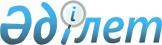 Сыныптауышқа сәйкес техникалық және кәсіптік, орта білімнен кейінгі білім үшін оқыту мерзімдері және білім беру деңгейлері бойынша кәсіптер мен мамандықтардың тізбесін бекіту туралыҚазақстан Республикасы Білім және ғылым министрінің 2016 жылғы 22 қаңтардағы № 65 бұйрығы. Қазақстан Республикасының Әділет министрлігінде 2016 жылы 22 ақпанда № 13149 болып тіркелді.
      Ескерту. Тақырыбы жаңа редакцияда – ҚР Білім және ғылым министрінің м.а. 02.03.2017 № 97 ((алғашқы ресми жарияланған күнінен кейін күнтізбелік он күн өткен соң қолданысқа енгізіледі)) бұйрығымен
      "Білім туралы" Қазақстан Республикасының 2007 жылғы 27 шілдедегі Заңының 5-бабының 15-2) тармақшасына сәйкес БҰЙЫРАМЫН:
      1. Қоса беріліп отырған Сыныптауышқа сәйкес техникалық және кәсіптік, орта білімнен кейінгі білім үшін оқыту мерзімдері және білім беру деңгейлері бойынша кәсіптер мен мамандықтардың тізбесі бекітілсін.
      Ескерту. 1-тармақ жаңа редакцияда – ҚР Білім және ғылым министрінің м.а. 02.03.2017 № 97 ((алғашқы ресми жарияланған күнінен кейін күнтізбелік он күн өткен соң қолданысқа енгізіледі)) бұйрығымен.


      2. Кәсіптік-техникалық және орта білімнен кейінгі білімді жаңғырту департаменті (Д.Ж. Қаленова) заңнамада белгіленген тәртіппен:
      1) осы бұйрықтың Қазақстан Республикасы Әділет министрлігінде мемлекеттік тіркелуін;
      2) осы бұйрықтың көшірмесін Қазақстан Республикасы Әділет министрлігінде мемлекеттік тіркеуден өткеннен кейін күнтізбелік он күн ішінде мерзімді баспа басылымдарында және "Әділет" ақпараттық-құқықтық жүйесінде ресми жариялауға, сондай-ақ Қазақстан Республикасы нормативтік құқықтық актілерінің эталондық бақылау банкінде орналастыру үшін "Қазақстан Республикасы Әділет министрлігінің Республикалық құқықтық ақпарат орталығы" шаруашылық жүргізу құқығындағы республикалық мемлекеттік кәсіпорнына жолдауды;
      3) осы бұйрықты Қазақстан Республикасы Білім және ғылым министрлігінің интернет-ресурсында орналастыруды;
      4) осы бұйрық Қазақстан Республикасы Әділет министрлігінде мемлекеттік тіркеуден өткеннен кейін он жұмыс күні ішінде Қазақстан Республикасы Білім және ғылым министрлігінің Заң департаментіне осы бұйрықтың 2-тармағының 1), 2) және 3) тармақшаларында көзделген іс-шаралардың орындалуы туралы мәліметтерді ұсынуды қамтамасыз етсін.
      3. Осы бұйрықтың орындалуын бақылау Қазақстан Республикасының Білім және ғылым вице-министрі Е.Н. Иманғалиевке жүктелсін.
      4. Осы бұйрық алғашқы ресми жарияланған күнінен кейін күнтізбелік он күн өткен соң қолданысқа енгізіледі.
      Ескерту. Тізбе жаңа редакцияда – ҚР Білім және ғылым министрінің 15.06.2018 № 275 (алғашқы ресми жарияланған күнінен кейін күнтізбелік он күн өткен соң қолданысқа енгізіледі) бұйрығымен Сыныптауышқа сәйкес техникалық және кәсіптік, орта білімнен кейінгі білім үшін оқыту мерзімдері және білім беру деңгейлері бойынша кәсіптер мен мамандықтардың тізбесі 
      Ескерту:
      * негізгі орта білім базасында көркемдеу кәсіпшілікпен оқыту мерзімі
      ** білім беруге ерекше қажеттілік бар адамдар үшін техникалық және кәсіптік орта
      білімнен кейінгі оқыту мерзімі
					© 2012. Қазақстан Республикасы Әділет министрлігінің "Республикалық құқықтық ақпарат орталығы" ШЖҚ РМК
				
Қазақстан Республикасының
Білім және ғылым Министрі
А. СәрінжіповҚазақстан Республикасы
Білім және ғылым министрінің
2016 жылғы 22 қантардағы
№ 65 бұйрығымен бекітілген
Техника лық және кәсіптік білім беру мамандық тарының коды
Білім беру бейіні, мамандық атауы
Біліктілік
Техникалық және кәсіптік білім үшін оқыту мерзімі
Техникалық және кәсіптік білім үшін оқыту мерзімі
Техникалық және кәсіптік білім үшін оқыту мерзімі
Техникалық және кәсіптік білім үшін оқыту мерзімі
Орта білімнен кейінгі білім үшін оқыту мерзімі
Орта білімнен кейінгі білім үшін оқыту мерзімі
Техника лық және кәсіптік білім беру мамандық тарының коды
Білім беру бейіні, мамандық атауы
Біліктілік
негізгі орта білім беру базасында жалпы орта білім алусыз
негізгі орта білім беру базасында
жалпы орта білім беру базасында
техникалық және кәсіптік, орта білімнен кейінгі, жоғары білім беру базасында
жалпы орта білім беру базасында
техникалық және кәсіптік, орта білім беру базасын
0100000
Білім беру
0101000
Мектепке дейінгі тәрбие және оқу
010101 3
Мектепке дейінгі ұйымдардың тәрбиешісі
3 жыл 10 ай
2 жыл 10 ай
10 ай, 1 жыл 10 ай
010102 3
Тәрбиеші – ана (патронат тәрбиешісі)
3 жыл 10 ай
2 жыл 10 ай
10 ай, 1 жыл 10 ай
010103 3
Мектепке дейінгі ұйымдардың ағылшынша білімі бар тәрбиешісі
3 жыл 10 ай
2 жыл 10 ай
10 ай, 1 жыл 10 ай
010104 4
Мектепке дейінгі тәрбие және оқыту қолданбалы бакалавр
2 жыл 10 ай
10 ай, 1 жыл 10 ай
010105 1
Няня
1 жыл 10 ай
10 ай
010106 1
Гувернер/Гувернерші
1 жыл 10 ай
10 ай
010107 3
Мектепке дейнгі ұйымдарының логопеді
3 жыл 10 ай
2 жыл 10 ай
0102000
Тәрбие жұмыстарын ұйымдастыру (деңгей бойынша)
010205 2
Аниматор
1 жыл 10 ай, 2 жыл 10 ай
10 ай, 1 жыл 10 ай
010206 4
Тәрбие жұмысын ұйымдастыру қолданбалы бакалавр
2 жыл 10 ай
10 ай, 1 жыл 10 ай
010201 3
Қосымша білім беру педагогы
3 жыл 10 ай
2 жыл 10 ай
10 ай, 1 жыл 10 ай
010202 3
Ұйымдастырушы–педагог
3 жыл 10 ай
2 жыл 10 ай
10 ай, 1 жыл 10 ай
010203 3
Білім беру ұйымының тәрбиешісі
3 жыл 10 ай
2 жыл 10 ай
10 ай, 1 жыл 10 ай
010204 3
Білім беруді ұйымдастыру бастауышы
2 жыл 10 ай
1 жыл 10 ай
10 ай
0103000
Дене тәрбиесі және спорт
010301 3
Дене тәрбиесі нұсқаушысы
3 жыл 10 ай
2 жыл 10 ай
10 ай, 1 жыл 10 ай
010302 3
Дене тәрбиесі пәнінің мұғалімі
3 жыл 10 ай
2 жыл 10 ай
10 ай, 1 жыл 10 ай
010303 3
Спорт жаттықтырушысы-оқытушы
3 жыл 10 ай
2 жыл 10 ай
10 ай, 1 жыл 10 ай
010304 3
Бейімдік дене тәрбиесі мұғалімі
3 жыл 10 ай
2 жыл 10 ай
10 ай, 1 жыл 10 ай
010305 4
Дене тәрбиесі қолданбалы бакалавр
2 жыл 10 ай
10 ай, 1 жыл 10 ай
0104000
Кәсіптік білім беру (салалар бойынша)
010401 3
Өндірістік оқыту шебері, техник (барлық аталымдар бойынша)
3 жыл 10 ай
2 жыл 10 ай
10 ай, 1 жыл 10 ай
010402 3
Өндірістік оқыту шебері, техник-технолог (барлық аталымдар бойынша)
3 жыл 10 ай
2 жыл 10 ай
10 ай, 1 жыл 10 ай
0105000
Бастауыш білім беру
010501 3
Бастауыш білім беру мұғалімі
3 жыл 10 ай
2 жыл 10 ай
10 ай, 1 жыл 10 ай
010502 3
Информатика пәнінен бастауыш білім беру мұғалімі
3 жыл 10 ай
2 жыл 10 ай
10 ай, 1 жыл 10 ай
010503 3
Шетел тілінен бастауыш білім беру мұғалімі
3 жыл 10 ай
2 жыл 10 ай
10 ай, 1 жыл 10 ай
010504 3
Өзін-өзі тану мұғалімі
3 жыл 10 ай
2 жыл 10 ай
10 ай, 1 жыл 10 ай
010505 1
Гувернант
10 ай
010506 1
Күтуші
1 жыл 10 ай
10 ай
010507 1
Мәдени шаралар ұйымдастырушы
10 ай
010508 3
Ағылшынша білімі бар бастауыш білім беру мұғалімі
3 жыл 10 ай
2 жыл 10 ай
10 ай, 1 жыл 10 ай
010509 3
Ағылшынша білімі бар бастауыш білім берудің информатика пәні мұғалімі
3 жыл 10 ай
2 жыл 10 ай
10 ай, 1 жыл 10 ай
010510 4
Бастауыш білім беру қолданбалы бакалавр
2 жыл 10 ай
10 ай, 1 жыл 10 ай
0106000
Бейнелеу өнері және сызу
010601 3
Өмір қауіпсіздігі және валеология пәнінің негізгі орта білім беру мұғалімі
3 жыл 10 ай
2 жыл 10 ай
10 ай, 1 жыл 10 ай
0107000
Технология
010701 3
Технология пәнінен негізгі орта білім беру мұғалімі
3 жыл 10 ай
2 жыл 10 ай
10 ай, 1 жыл 10 ай
010800 0
Музыкалық білім беру
010801 3
Мектепке дейінгі және негізгі орта білім беру ұйымдарындағы музыка пәнінің мұғалімі
3 жыл 10 ай
2 жыл 10 ай
10 ай, 1 жыл 10 ай
0109000
Өмір қауіпсіздігі және валеология
010901 3
Өмір қауіпсіздігі және валеология пәнінің негізгі орта білім беру мұғалімі
3 жыл 10 ай
2 жыл 10 ай
10 ай, 1 жыл 10 ай
0110000
Білім беру ұйымдарындағы зертханашы
011001 3
Зертханашы
2 жыл 10 ай
1 жыл 10 ай
10 ай
0111000
Негізгі орта білім беру
011101 3
Қазақ тілі мен әдебиеті мұғалімі
3 жыл 10 ай
2 жыл 10 ай
10 ай, 1 жыл 10 ай
011102 3
Орыс тілі мен әдебиеті мұғалімі
3 жыл 10 ай
2 жыл 10 ай
10 ай, 1 жыл 10 ай
011103 3
Ұйғыр тілі мен әдебиеті мұғалімі
3 жыл 10 ай
2 жыл 10 ай
10 ай, 1 жыл 10 ай
011104 3
Өзбек тілі мен әдебиеті мұғалімі
3 жыл 10 ай
2 жыл 10 ай
10 ай, 1 жыл 10 ай
011105 3
Өзін-өзі тану мұғалімі
3 жыл 10 ай
2 жыл 10 ай
10 ай, 1 жыл 10 ай
011106 3
Математика мұғалімі
3 жыл 10 ай
2 жыл 10 ай
10 ай, 1 жыл 10 ай
011107 3
Физика мұғалімі
3 жыл 10 ай
2 жыл 10 ай
10 ай, 1 жыл 10 ай
011108 3
Шетел тілі мұғалімі
3 жыл 10 ай
2 жыл 10 ай
10 ай, 1 жыл 10 ай
0111093
Информатика мұғалімі
3 жыл 10 ай
2 жыл 10 ай
10 ай, 1 жыл 10 ай
0111103
Ағылшынша білімі бар өзін-өзі тану пәні мұғалімі
3 жыл 10 ай
2 жыл 10 ай
10 ай, 1 жыл 10 ай
011111 3
Ағылшынша білімі бар математика пәні мұғалімі
3 жыл 10 ай
2 жыл 10 ай
10 ай, 1 жыл 10 ай
011112 3
Ағылшынша білімі бар физика пәні мұғалімі
3 жыл 10 ай
2 жыл 10 ай
10 ай, 1 жыл 10 ай
011113 4
Негізгі орта білім беру қолданбалы бакалавр
2 жыл 10 ай
10 ай, 1 жыл 10 ай
011114 3
Көркем еңбек пәнінің мұғалімі
3 жыл 10 ай
2 жыл 10 ай
0112000
Исламтану
011201 3
Имам хатиб
3 жыл 10 ай
2 жыл 10 ай
10 ай, 1 жыл 10 ай
011202 3
Ислам негізінің мұғалімі
3 жыл 10 ай
2 жыл 10 ай
10 ай, 1 жыл 10 ай
0113000
Теология
011301 3
Теолог
3 жыл 10 ай
2 жыл 10 ай
011302 3
Араб тілін зерттеу теологі
3 жыл 10 ай
2 жыл 10 ай
0200000
Құқық
0201000
Құқықтану
020101 3
Заңгер
2 жыл 10 ай
1 жыл 10 ай
10 ай
020102 3
Заңгер-кеңесші
2 жыл 10 ай
1 жыл 10 ай
10 ай
0202000
Құқық қорғау қызметі
020201 3
Юрист
2 жыл 10 ай
1 жыл 10 ай
10 ай
0203000
Патенттану
020301 3
Техник
2 жыл 10 ай
1 жыл 10 ай
10 ай
0300000
Медицина, фармацевтика
0301000
Емдеу ісі
030101 3
Фельдшер
3 жыл 10 ай
2 жыл 10 ай
030102 3
Акушер
2 жыл 10 ай
0302000
Медбикелік іс
030202 2
Күту ісінің кіші медбикесі
1 жыл 10 ай 
10 ай
030203 2
Массажист**
1 жыл 10 ай
030204 3
Жалпы практикадағы медбике
3 жыл 10 ай
2 жыл 10 ай
030205 4
Медбике ісінің қолданбалы бакалавры
-
-
3 жыл 6 ай
1 жыл 6 ай
0303000
Гигиена және эпидемиология
030301 3
Гигиенист-эпидемиолог
2 жыл 10 ай
030400 0
Стоматология
030401 3
Стоматолог-дәрігердің көмекшісі
2 жыл 10 ай
1 жыл 10 ай
030402 3
Дантист
3 жыл 10 ай
2 жыл 10 ай
030403 2
Стоматологиялық гигиенашы
1 жыл 10 ай, 2 жыл 10 ай
10 ай, 1 жыл 10 ай
0305000
Лабораториялық диагностика
030501 3
Медициналық зертханашы
3 жыл 10 ай
2 жыл 10 ай
0306000
Фармация
030601 3
Фармацевт
2 жыл 10 ай
0307000
Ортопедиялық стоматология
030701 3
Тіс технигі
2 жыл 10 ай
1 жыл 10 ай
030800 0
Медициналық оптика
030801 3
Медициналық оптик
2 жыл 10 ай
1 жыл 10 ай
030802 3
Оптик-офтальмолог
3 жыл 10 ай
2 жыл 10 ай
030803 3
Оптикометрист
3 жыл 10 ай
2 жыл 10 ай
0400000
Өнер және мәдениет
0401000
Кітапхана ісі
040101 3
Кітапханашы
2 жыл 10 ай
1 жыл 10 ай
10 ай
0402000
Дизайн (бейін бойынша) **
040201 3
Дизайнер
3 жыл 10 ай, 2 жыл 10 ай*
2 жыл 10 ай
10 ай
040202 2
Көркемдік-әсемдеу жұмыстарын орындаушы
1 жыл 10 ай, 2 жыл 10 ай
10 ай, 1 жыл 10 ай
10 ай
0403000
Әлеуметтік-мәдени қызметі және халықтық көркемдік шығармашылығы (бейін бойынша)
040301 3
Ұйымдастырушы-педагог
3 жыл 10 ай
2 жыл 10 ай
0404000
Аспаптық орындау және музыкалық өнер эстрадасы (түрлері бойынша)
040401 3
Балалар музыка мектебінің оқытушысы, концертмейстер
3 жыл 10 ай
2 жыл 10 ай
2 жыл 10 ай
040402 3
Балалар музыка мектебінің оқытушысы, ансамбль, оркестр әртісі (жетекшісі)
3 жыл 10 ай
2 жыл 10 ай
2 жыл 10 ай
040403 3
Балалар музыка мектебінің оқытушысы, халық аспаптар оркестрінің әртісі (жетекшісі)
3 жыл 10 ай
2 жыл 10 ай
2 жыл 10 ай
040404 3
Балалар музыка мектебінің оқытушысы, эстрадалық аспаптар оркестрінің әртісі (жетекшісі)
3 жыл 10 ай
2 жыл 10 ай
2 жыл 10 ай
040405 2
Музыкалық аспаптарды реттеу және жөндеу, күйін келтіру шебері (түрлері бойынша)
1 жыл 10 ай, 2 жыл 10 ай
10 ай, 1 жыл 10 ай
0405000
Хор дирижеры
040501 3
Оқытушы, хормейстер
3 жыл 10 ай
2 жыл 10 ай
2 жыл 10 ай
0406000
Музыка теориясы
040601 3
Балалар музыка мектебінің оқытушысы
3 жыл 10 ай
2 жыл 10 ай
2 жыл 10 ай
0407000
Ән салу**
040701 3
Балалар музыка мектебінің оқытушысы, академиялық ән салу әртісі, ансамбль солисі
3 жыл 10 ай
2 жыл 10 ай
2 жыл 10 ай
0407023
Балалар музыка мектебінің оқытушысы, домбырамен халық әндерін орындау әртісі
3 жыл 10 ай
2 жыл 10 ай
2 жыл 10 ай
0407033
Балалар музыка мектебінің оқытушысы, эстрадалық әндер орындау әртісі
3 жыл 10 ай
2 жыл 10 ай
2 жыл 10 ай
040704 3
Хор әртісі
3 жыл 10 ай
2 жыл 10 ай
2 жыл 10 ай
0408000
Хореография өнері
040801 3
Балет әртісі
4(5) сыныптан 7 жыл 10 ай
040802 3
Би ансамблі әртісі
2 жыл 10 ай
1 жыл 10 ай
040803 3
Балет әртісі, оқытушы, хореографиялық ұжым жетекшісі
3 жыл 10 ай
2 жыл 10 ай
040804 3
Халық би ансамблінің әртісі, оқытушы, хореографиялық ұжым жетекшісі
3 жыл 10 ай
2 жыл 10 ай
040805 3
Заманауи би әртісі, оқытушы, хореографиялық ұжым жетекшісі
3 жыл 10 ай
2 жыл 10 ай
040806 3
Хореография пәнінің оқытушы-концертмейстері, фортепиано оқытушысы
3 жыл 10 ай
2 жыл 10 ай
040807 3
Білім беру ұйымының ырғақ және хореография оқытушысы
3 жыл 10 ай
2 жыл 10 ай
0409000
Актерлік өнер**
040901 3
Драма театр әртісі
3 жыл 10 ай
2 жыл 10 ай
10 ай, 1 жыл 10 ай
040902 3
Музыка театрының әртісі
3 жыл 10 ай, 2 жыл 10 ай*
2 жыл 10 ай
10 ай, 1 жыл 10 ай
040903 3
Қуыршақ театры әртісі
3 жыл 10 ай
2 жыл 10 ай
10 ай, 1 жыл 10 ай
040904 3
Сөйлеу жанрының әртісі
3 жыл 10 ай
2 жыл 10 ай
10 ай, 1 жыл 10 ай
040905 3
Эстрада жанрының әртісі
3 жыл 10 ай
2 жыл 10 ай
10 ай, 1 жыл 10 ай
0410000
Цирк өнері
041001 3
Цирк әртісі
7 сыныптан 2 жыл 10 ай
2 жыл 10 ай
0411000
Театр-декорациясы өнері (бейін бойынша)**
041101 2
Бутафор
1 жыл 10 ай, 2 жыл 10 ай
10 ай, 1 жыл 10 ай
10 ай
041102 2
Сахна машинисі
1 жыл 10 ай, 2 жыл 10 ай
10 ай, 1 жыл 10 ай
10 ай
041103 2
Гримші-пастижер
1 жыл 10 ай, 2 жыл 10 ай
10 ай, 1 жыл 10 ай
10 ай
041104 2
Костюмер
1 жыл 10 ай, 2 жыл 10 ай
10 ай, 1 жыл 10 ай
10 ай
041105 3
Суретші-декоратор
3 жыл 10 ай
2 жыл 10 ай
10 ай, 1 жыл 10 ай
041106 3
Жарық аппараттары операторы
3 жыл 10 ай
2 жыл 10 ай
10 ай, 1 жыл 10 ай
041107 3
Костюмдер бойынша суретші
3 жыл 10 ай, 2 жыл 10 ай*
2 жыл 10 ай,1 жыл 10 ай*
10 ай, 1 жыл 10 ай
0412000
Кескіндеу, мүсіндеу және графика (түрлері бойынша)**
041201 3
Суретші
3 жыл 10 ай, 2 жыл 10 ай*
2 жыл 10 ай,1 жыл 10 ай*
10 ай, 1 жыл 10 ай
041202 3
Суретші-мүсінші
3 жыл 10 ай, 2 жыл 10 ай*
2 жыл 10 ай,1 жыл 10 ай*
10 ай, 1 жыл 10 ай
041203 3
Суретші-безендіруші
3 жыл 10 ай, 2 жыл 10 ай*
2 жыл 10 ай,1 жыл 10 ай*
10 ай, 1 жыл 10 ай
0413000
Сәндік-қолданбалы өнері және халықтық кәсіпшілік (бейін бойынша)**
041301 2
Ағаштан көркем заттар дайындаушы
1 жыл 10 ай, 2 жыл 10 ай
10 ай, 1 жыл 10 ай
10 ай
041302 2
Металдан көркем заттар дайындаушы
1 жыл 10 ай, 2 жыл 10 ай
10 ай, 1 жыл 10 ай
10 ай
041303 2
Көркем құю формасын жасаушы
1 жыл 10 ай, 2 жыл 10 ай
10 ай, 1 жыл 10 ай
10 ай
041304 2
Көркем заттарды шекуші
1 жыл 10 ай, 2 жыл 10 ай
10 ай, 1 жыл 10 ай
10 ай
041305 2
Металға көркем сәндік жазу жазушы
1 жыл 10 ай, 2 жыл 10 ай
10 ай, 1 жыл 10 ай
10 ай
041306 2
Кескіндемеші
1 жыл 10 ай, 2 жыл 10 ай
10 ай, 1 жыл 10 ай
10 ай
041307 2
Қыштан көркем заттарды жасаушы
1 жыл 10 ай, 2 жыл 10 ай
10 ай, 1 жыл 10 ай
10 ай
041308 2
Маталар, гобелендер және кілемдерді қайта өңдеуші
1 жыл 10 ай, 2 жыл 10 ай
10 ай, 1 жыл 10 ай
10 ай
041309 2
Зергерлік және көркем заттарға детальдар мен материалдар дайындаушы
1 жыл 10 ай, 2 жыл 10 ай
10 ай, 1 жыл 10 ай
10 ай
041310 2
Тастан заттарды дайындаушы
1 жыл 10 ай, 2 жыл 10 ай
10 ай, 1 жыл 10 ай
10 ай
041311 2
Матаға сурет салушы
1 жыл 10 ай, 2 жыл 10 ай
10 ай, 1 жыл 10 ай
10 ай
041312 2
Көркем заттарды тері мен жүннен жасаушы
1 жыл 10 ай, 2 жыл 10 ай
10 ай, 1 жыл 10 ай
10 ай
041313 2
Музыкалық аспаптарды дайындаушы
1 жыл 10 ай, 2 жыл 10 ай
10 ай, 1 жыл 10 ай
10 ай
041314 2
Сүйектен, мүйізден заттар дайындаушы
1 жыл 10 ай, 2 жыл 10 ай
10 ай, 1 жыл 10 ай
10 ай
041315 3
Шағын кескіндеу суретшісі
3 жыл 10 ай, 2 жыл 10 ай*
2 жыл 10 ай,1 жыл 10 ай*
10 ай, 1 жыл 10 ай
041316 3
Суретші
3 жыл 10 ай, 2 жыл 10 ай*
2 жыл 10 ай,1 жыл 10 ай*
10 ай, 1 жыл 10 ай
041317 2
Темір өнімдерін өңдеуші
1 жыл 10 ай, 2 жыл 10 ай
10 ай, 1 жыл 10 ай
10 ай
0414000
Қайта қалпына келтіріп жөндеу (салалар бойынша)**
041401 2
Мұрағат және кітапхана материалдарын қайта қалпына келтіруші
1 жыл 10 ай, 2 жыл 10 ай
10 ай, 1 жыл 10 ай
10 ай
041402 2
Сәндік-көркем бояуларды қайта қалпына келтіруші
1 жыл 10 ай, 2 жыл 10 ай
10 ай, 1 жыл 10 ай
10 ай
041403 2
Сәндік сылақтар мен саздан иленген заттарды қайта қалпына келтіруші
1 жыл 10 ай, 2 жыл 10 ай
10 ай, 1 жыл 10 ай
10 ай
041404 2
Сәндік және көркем заттарды қалпына келтіруші (тері, былғары, мата және т.б.)
1 жыл 10 ай, 2 жыл 10 ай
10 ай, 1 жыл 10 ай
10 ай
041405 2
Көне ағаш заттарын қайта қалпына келтіруші
1 жыл 10 ай, 2 жыл 10 ай
10 ай, 1 жыл 10 ай
10 ай
041406 2
Ағаштан жасалған заттарды қайта қалпына келтіруші
1 жыл 10 ай, 2 жыл 10 ай
10 ай, 1 жыл 10 ай
10 ай
041407 2
Көне ескерткіш тас заттарды қайта қалпына келтіруші
1 жыл 10 ай, 2 жыл 10 ай
10 ай, 1 жыл 10 ай
10 ай
041408 2
Металл құрастырылымдарды қалпына келтіруші
1 жыл 10 ай, 2 жыл 10 ай
10 ай, 1 жыл 10 ай
10 ай
041409 2
Төбе жабатын қапталған заттарды қалпына келтіруші
1 жыл 10 ай, 2 жыл 10 ай
10 ай, 1 жыл 10 ай
10 ай
041410 2
Музыкалық аспаптарды қалпына келтіруші
1 жыл 10 ай, 2 жыл 10 ай
10 ай, 1 жыл 10 ай
10 ай
041411 3
Қайта қалпына келтіруші-суретші
3 жыл 10 ай
2 жыл 10 ай
10 ай, 1 жыл 10 ай
0415000
Зергерлік ісі (салалар бойынша)**
041501 2
Зергерлік және көркемдік бұйымдарға өндірмені бедерлеуші
1 жыл 10 ай, 2 жыл 10 ай
10 ай, 1 жыл 10 ай
10 ай
041502 2
Зергер-шынжыршы
1 жыл 10 ай, 2 жыл 10 ай
10 ай, 1 жыл 10 ай
10 ай
041503 2
Зергер-нақыштаушы
1 жыл 10 ай, 2 жыл 10 ай
10 ай, 1 жыл 10 ай
10 ай
041504 2
Зергер – орнықтырушы
1 жыл 10 ай, 2 жыл 10 ай
10 ай, 1 жыл 10 ай
10 ай
041505 2
Зергер-бұрамашы
1 жыл 10 ай, 2 жыл 10 ай
10 ай, 1 жыл 10 ай
10 ай
041506 2
Алмастарды гауһарларға сұрыптаушы
1 жыл 10 ай, 2 жыл 10 ай
10 ай, 1 жыл 10 ай
10 ай
041507 2
Алмасты әшекейлеуші
1 жыл 10 ай, 2 жыл 10 ай
10 ай, 1 жыл 10 ай
10 ай
041508 2
Алмасты кесуші
1 жыл 10 ай, 2 жыл 10 ай
10 ай, 1 жыл 10 ай
10 ай
041509 2
Сағатшы
1 жыл 10 ай, 2 жыл 10 ай
10 ай, 1 жыл 10 ай
10 ай
041510 2
Зергер-білезікші
1 жыл 10 ай, 2 жыл 10 ай
10 ай, 1 жыл 10 ай
10 ай
0416000
Әртіс орындаушы, концерттік бағдарламалардың дыбыс операторы
041601 3
Балалар музыка мектебінің оқытушысы, оркестр әртісі, дыбыс операторы
3 жыл 10 ай
2 жыл 10 ай
10 ай, 1 жыл 10 ай
0417000
Өнеркәсіп өндірісінің дизайны
041701 3
Дизайнер
3 жыл 10 ай
2 жыл 10 ай
10 ай, 1 жыл 10 ай
0418000
Ландшафтік дизайны
041801 3
Дизайнер
3 жыл 10 ай
2 жыл 10 ай
10 ай, 1 жыл 10 ай
0419000
Құрылыстағы дизайн
041901 3
Дизайнер
3 жыл 10 ай
2 жыл 10 ай
10 ай, 1 жыл 10 ай
0420000
Интерьер дизайны
042001 3
Дизайнер
3 жыл 10 ай
2 жыл 10 ай
10 ай, 1 жыл 10 ай
0500000
Қызмет көрсету, экономика және басқару
0501000
Әлеуметтік жұмыс
050101 3
Әлеуметтік жұмыс жөніндегі маман
2 жыл 10 ай
1 жыл 10 ай
10 ай, 1 жыл 10 ай
050102 3
Тұрғындарды әлеуметтік қорғау ұйымдарындағы маман
2 жыл 10 ай
1 жыл 10 ай
10 ай, 1 жыл 10 ай
0502000
Телекоммуникациялық құралдар мен тұрмыстық техникаларды жөндеу және қызмет көрсету (салалар бойынша)
050201 2
Радиоэлектрондық жабдықтарды жөндеу және оған қызмет көрсету жөніндегі радиомеханик (радио, теле-, аудио-, бейне)
1 жыл 10 ай
1 жыл 10 ай, 2 жыл 10 ай
10 ай, 1 жыл 10 ай
050202 2
Телеоператор
1 жыл 10 ай
1 жыл 10 ай, 2 жыл 10 ай
10 ай, 1 жыл 10 ай
050203 3
Құрал-жабдықтарды жөндеу және пайдалану технигі
3 жыл 10 ай
2 жыл 10 ай
050204 3
Техник-механик
2 жыл 10 ай
1 жыл 10 ай
0503000
Слесарлық іс**
050301 2
Электр құрал жабдықтарын жөндеуші слесарь-электрик
1 жыл 10 ай
1 жыл 10 ай, 2 жыл 10 ай
10 ай, 1 жыл 10 ай
10 ай
050302 2
Электрик автослесарь
1 жыл 10 ай, 2 жыл 10 ай
10 ай, 1 жыл 10 ай
10 ай
0504000
Бұйымдарды химиялық тазалау және бояу**
050401 1
Булаушы-нығыздаушы
1 жыл 10 ай
1 жыл 10 ай
10 ай
10 ай
050402 1
Дақты кетіруші
1 жыл 10 ай
1 жыл 10 ай
10 ай
10 ай
050404 2
Химиялық тазалау аппаратшысы
1 жыл 10 ай
1 жыл 10 ай, 2 жыл 10 ай
10 ай, 1 жыл 10 ай
10 ай
050406 2
Бұйымдарды өңдеу сапасын бақылаушы
1 жыл 10 ай
1 жыл 10 ай, 2 жыл 10 ай
10 ай, 1 жыл 10 ай
10 ай
050407 3
Техник-технолог
2 жыл 10 ай
1 жыл 10 ай
10 ай
0505000
Фото ісі**
050501 1
Ретушер
1 жыл 10 ай
10 ай
10 ай
050502 2
Фотозертханашы
1 жыл 10 ай, 2 жыл 10 ай
10 ай, 1 жыл 10 ай
10 ай
050503 2
Фотограф
1 жыл 10 ай, 2 жыл 10 ай
10 ай, 1 жыл 10 ай
10 ай
050504 3
Фототехник
2 жыл 10 ай
1 жыл 10 ай
10 ай
0506000
Шаштараз өнері және сәндік косметика**
050601 2
Шаштараз-модельер
1 жыл 10 ай
1 жыл 10 ай, 2 жыл 10 ай
10 ай, 1 жыл 10 ай
10 ай
050602 2
Косметолог
1 жыл 10 ай
1 жыл 10 ай, 2 жыл 10 ай
10 ай, 1 жыл 10 ай
10 ай
050603 2
Визажист
1 жыл 10 ай
1 жыл 10 ай, 2 жыл 10 ай
10 ай, 1 жыл 10 ай
10 ай
050604 1
Педикюр шебері
1 жыл 10 ай
10 ай
10 ай
050605 1
Маникюр шебері
1 жыл 10 ай
10 ай
10 ай
050606 3
Суретші-модельер
1 жыл 10 ай
3 жыл 10 ай
2 жыл 10 ай
1 жыл 6 ай
050607 2
Шаштараз стилист
1 жыл 10 ай
1 жыл 10 ай, 2 жыл 10 ай
10 ай, 1 жыл 10 ай
10 ай
050608 1
Шаштараз шебері
1 жыл 10 ай
10 ай
10 ай
050609 1
Тырнақтарды өсіру шебері
1 жыл 10 ай
10 ай
10 ай
050610 1
Тырнақтар дизайны бойынша шебер
1 жыл 10 ай
10 ай
10 ай
050611 2
Тырнақтарды өңдеу шебері
1 жыл 10 ай
1 жыл 10 ай, 2 жыл 10 ай
10 ай, 1 жыл 10 ай
10 ай
050612 2
Эстетист-косметолог
1 жыл 10 ай, 2 жыл 10 ай
10 ай, 1 жыл 10 ай
10 ай
0507000
Қонақ үй шаруашылығына қызмет көрсету және ұйымдастыру
050701 1
Консьерж*
1 жыл 10 ай
10 ай
10 ай
050702 1
Швейцар
1 жыл 10 ай
10 ай
10 ай
050703 1
Күтуші
1 жыл 10 ай
10 ай
10 ай
050704 2
Әкімшілік көмекшісі
1 жыл 10 ай
1 жыл 10 ай, 2 жыл 10 ай
10 ай, 1 жыл 10 ай
10 ай
050705 3
Әкімшілік
1 жыл 10 ай
2 жыл 10 ай
10 ай
10 ай
050706 3
Супервайзер (ауысым басшысы)
2 жыл 10 ай
1 жыл 10 ай
0508000
Тамақтандыруды ұйымдастыру**
050801 2
Аспаз
1 жыл 10 ай
1 жыл 10 ай, 2 жыл 10 ай
10 ай, 1 жыл 10 ай
10 ай
050802 2
Кондитер
1 жыл 10 ай
1 жыл 10 ай, 2 жыл 10 ай
10 ай, 1 жыл 10 ай
10 ай
050803 2
Калькулятор
1 жыл 10 ай
1 жыл 10 ай, 2 жыл 10 ай
10 ай, 1 жыл 10 ай
10 ай
050804 2
Даяшы
1 жыл 10 ай
1 жыл 10 ай, 2 жыл 10 ай
10 ай, 1 жыл 10 ай
10 ай
050805 2
Бармен
1 жыл 10 ай
1 жыл 10 ай, 2 жыл 10 ай
10 ай, 1 жыл 10 ай
10 ай
050806 3
Технолог-менеджер
1 жыл 10 ай
3 жыл 10 ай
2 жыл 10 ай
1 жыл 6 ай
050807 2
Метрдотель
1 жыл 10 ай
1 жыл 10 ай, 2 жыл 10 ай
10 ай, 1 жыл 10 ай
10 ай
0509000
Аяқ киім ісі**
050901 2
Жеке аяқ киім тігу шебері
1 жыл 10 ай
1 жыл 10 ай, 2 жыл 10 ай
10 ай, 1 жыл 10 ай
10 ай
050902 2
Ортопедиялық аяқ киім тігу шебері
1 жыл 10 ай
1 жыл 10 ай, 2 жыл 10 ай
10 ай, 1 жыл 10 ай
10 ай
050903 2
Аяқ киім жөндеу шебері
1 жыл 10 ай
1 жыл 10 ай, 2 жыл 10 ай
10 ай, 1 жыл 10 ай
10 ай
0510000
Іс қағаздарын жүргізу және мұрағаттану (қолдану аясы және салалары бойынша)
051001 2
Референт-хатшы
1 жыл 10 ай, 2 жыл 10 ай
10 ай, 1 жыл 10 ай
10 ай
051002 3
Іс қағаздарын жүргізуші
2 жыл 10 ай
1 жыл 10 ай
10 ай
051003 3
Мұрағатшы
2 жыл 10 ай
1 жыл 10 ай
10 ай
0511000
Туризм (салалар бойынша)
051101 2
Туризм жөніндегі нұсқаушы
1 жыл 10 ай
1 жыл 10 ай, 2 жыл 10 ай
10 ай, 1 жыл 10 ай
10 ай
051102 2
Саяхат жүргізушісі
1 жыл 10 ай
1 жыл 10 ай, 2 жыл 10 ай
10 ай, 1 жыл 10 ай
10 ай
051103 2
Турист агенті
1 жыл 10 ай
1 жыл 10 ай, 2 жыл 10 ай
10 ай, 1 жыл 10 ай
10 ай
051104 3
Менеджер
3 жыл 10 ай
2 жыл 10 ай
1 жыл 6 ай
0512000
Аударма ісі (түрлері бойынша)**
051201 3
Аудармашы
2 жыл 10 ай
1 жыл 10 ай
10 ай, 1 жыл 10 ай
051202 3
Гид-аудармашы
2 жыл 10 ай
1 жыл 10 ай
10 ай, 1 жыл 10 ай
0513000
Маркетинг (салалар бойынша)
051301 2
Азық-түлік тауарларының сатушысы
1 жыл 10 ай
1 жыл 10 ай, 2 жыл 10 ай
10 ай, 1 жыл 10 ай
10 ай
051302 2
Азық-түлік еай тауарлар сатушысы
1 жыл 10 ай
1 жыл 10 ай, 2 жыл 10 ай
10 ай, 1 жыл 10 ай
10 ай
051303 2
Бақылаушы-кассир
1 жыл 10 ай
1 жыл 10 ай, 2 жыл 10 ай
10 ай, 1 жыл 10 ай
10 ай
051304 2
Коммерциялық агент
1 жыл 10 ай
1 жыл 10 ай, 2 жыл 10 ай
10 ай, 1 жыл 10 ай
10 ай
051305 3
Маркетолог
2 жыл 10 ай
1 жыл 10 ай
10 ай
051306 3
Тауартанушы
2 жыл 10 ай
1 жыл 10 ай
10 ай
051307 3
Мерчендайзер
2 жыл 10 ай
1 жыл 10 ай
10 ай
051308 4
Маркетингтің қолданбалы бакалавры
2 жыл 10 ай
10 ай, 1 жыл 10 ай
0513089 2
Консультант-сатушы
1 жыл 10 ай, 2 жыл 10 ай
10 ай, 1 жыл 10 ай
0514000
Бағалау
051401 3
Техник-бағалаушы
2 жыл 10 ай
1 жыл 10 ай
10 ай, 1 жыл 10 ай
0515000
Менеджмент (қолдану аясы және салалары бойынша)
051501 3
Менеджер
2 жыл 10 ай
1 жыл 10 ай
10 ай, 1 жыл 10 ай
051502 4
Менеджменттің қолданбалы бакалавры
2 жыл 10 ай
10 ай, 1 жыл 10 ай
0516000
Қаржы (салалар бойынша)
051601 2
Сақтандыру агенті
1 жыл 10 ай, 2 жыл 10 ай
10 ай, 1 жыл 10 ай
10 ай
051602 2
Брокер
1 жыл 10 ай, 2 жыл 10 ай
10 ай, 1 жыл 10 ай
10 ай
051603 2
Дилер
1 жыл 10 ай, 2 жыл 10 ай
10 ай, 1 жыл 10 ай
10 ай
051604 2
Маклер
1 жыл 10 ай, 2 жыл 10 ай
10 ай, 1 жыл 10 ай
10 ай
051605 3
Қаржы жұмысы бойынша экономист
2 жыл 10 ай
1 жыл 10 ай
10 ай
051606 4
Қаржының қолданбалы бакалавры
2 жыл 10 ай
10 ай, 1 жыл 10 ай
0517000
Статистика
051701 3
Статистик
2 жыл 10 ай
1 жыл 10 ай
10 ай, 1 жыл 10 ай
0518000
Есеп және аудит (салалар бойынша)
051801 2
Бухгалтер
1 жыл 10 ай, 2 жыл 10 ай
10 ай, 1 жыл 10 ай
10 ай
051802 3
Бухгалтер-ревизор (аудитор)
2 жыл 10 ай
1 жыл 10 ай
10 ай
051803 3
Экономист-бухгалтер
2 жыл 10 ай
1 жыл 10 ай
10 ай
051804 2
Мемлекеттік сатып алу жөніндегі мамандық
1 жыл 10 ай, 2 жыл 10 ай
10 ай, 1 жыл 10 ай
10 ай
051805 4
Есеп және аудиттің қолданбалы бакалавры
2 жыл 10 ай
10 ай, 1 жыл 10 ай
0519000
Экономика (салалар бойынша)
051901 2
Агент (барлық атаулары)
1 жыл 10 ай, 2 жыл 10 ай
10 ай, 1 жыл 10 ай
10 ай
051902 3
Экономист
2 жыл 10 ай
1 жыл 10 ай
10 ай
051903 3
Еңбек жөніндегі экономист
2 жыл 10 ай
1 жыл 10 ай
10 ай
051904 4
Экономиканың қолданбалы бакалавры
2 жыл 10 ай
10 ай, 1 жыл 10 ай
051905 2
Еңбек жөніндегі техник
1 жыл 10 ай, 2 жыл 10 ай
10 ай, 1 жыл 10 ай
0520000
Логистика (салалар бойынша)
052001 3
Операциялық логист
2 жыл 10 ай
1 жыл 10 ай
0521000
Қонақ үй бизнесі: отель/ мейрамхананы басқару
052101 3
Қызмет көрсетуші менеджері
2 жыл 10 ай
1 жыл 10 ай
0522000
Іс-шараларды ұйымдастыру және қызмет көрсету
052201 3
Іс-шараларды ұйымдастыру менеджері
2 жыл 10 ай
1 жыл 10 ай
0600000
Метрология, стандарттау және сертификаттау
0601000
Стандарттау, метрология және сертификаттау (салалар бойынша)
060101 3
Стандарттау технигі
2 жыл 10 ай
1 жыл 10 ай
10 ай
060102 3
Техник-метролог
3 жыл 10 ай
2 жыл 10 ай
10 ай, 1 жыл 10 ай
0602000
Сапаны бақылау (қолдану салалары бойынша)
060201 3
Техник
3 жыл 10 ай
2 жыл 10 ай
10 ай, 1 жыл 10 ай
060202 3
Техник-дозиметрист
3 жыл 10 ай
2 жыл 10 ай
10 ай, 1 жыл 10 ай
0603000
Бұзбайтын бақылаудың салалары мен түрлері бойынша бұзбайтын бақылау
060301 3
Бұзбайтын бақылаудың маманы
3 жыл 10 ай
2 жыл 10 ай
10 ай, 1 жыл 10 ай
0700000
Геология, тау-кен өндірісі және пайдалы қазбаларды өндіру
0701000
Пайдалы қазбалар кен орындарын геологиялық түсіру, іздеу және барлау (түрлері бойынша)
070101 2
Геологиялық суретке түсіру және іздеу жұмыстарының жұмысшысы
1 жыл 10 ай, 2 жыл 10 ай
10 ай, 1 жыл 10 ай
10 ай
070102 2
Геологиялық үлгіні шаюшы
1 жыл 10 ай, 2 жыл 10 ай
10 ай, 1 жыл 10 ай
10 ай
070103 2
Сынаманы іріктеуші
1 жыл 10 ай, 2 жыл 10 ай
10 ай, 1 жыл 10 ай
10 ай
070104 2
Минералдар мен шлихті байытушы
1 жыл 10 ай, 2 жыл 10 ай
10 ай, 1 жыл 10 ай
10 ай
070106 2
Өткізуші
1 жыл 10 ай, 2 жыл 10 ай
10 ай, 1 жыл 10 ай
10 ай
070107 3
Техник-геолог
3 жыл 10 ай
2 жыл 10 ай
10 ай, 1 жыл 10 ай
0702000
Пайдалы қазбалар кен орындарын барлау технологиясы және техникасы
070201 2
Электр қозғалтқышы бар жылжымалы компрессор машинисі
1 жыл 10 ай, 2 жыл 10 ай
10 ай, 1 жыл 10 ай
10 ай
070202 2
Электр бұрғылау кезінде ұңғымаларды пайдалану және барлау бұрғылаушысы көмекшісі
1 жыл 10 ай, 2 жыл 10 ай
10 ай, 1 жыл 10 ай
10 ай
070203 2
Шыңырау қазу агрегаты машинисі
1 жыл 10 ай, 2 жыл 10 ай
10 ай, 1 жыл 10 ай
10 ай
070204 2
Бұрғылау қондырғыларының машинисінің көмекшісі
1 жыл 10 ай, 2 жыл 10 ай
10 ай, 1 жыл 10 ай
10 ай
070205 2
Бұрғылау қондырғыларының машинисі
1 жыл 10 ай, 2 жыл 10 ай
10 ай, 1 жыл 10 ай
10 ай
070206 3
Техник-геолог
3 жыл 10 ай
2 жыл 10 ай
10 ай, 1 жыл 10 ай
070207 3
Техник
3 жыл 10 ай
2 жыл 10 ай
10 ай, 1 жыл 10 ай
0703000
Гидрогеология және инженерлік геология
070301 2
Гидрогеологиялық жұмыс жұмысшысы
1 жыл 10 ай, 2 жыл 10 ай
10 ай, 1 жыл 10 ай
10 ай
070302 2
Геологиялық түсіру және іздеу жұмыстары жұмысшысы
1 жыл 10 ай, 2 жыл 10 ай
10 ай, 1 жыл 10 ай
10 ай
070303 3
Техник-гидрогеолог
3 жыл 10 ай
2 жыл 10 ай
10 ай, 1 жыл 10 ай
0704000
Геофизикалық тәсілдер мен пайдалы қазбаларды іздеу және барлау
070401 2
Каротажшы
1 жыл 10 ай, 2 жыл 10 ай
10 ай, 1 жыл 10 ай
10 ай
070402 2
Каротаждық стансаның машинисі
1 жыл 10 ай, 2 жыл 10 ай
10 ай, 1 жыл 10 ай
10 ай
070403 2
Геофизикалық аппаратураларды іске қосуға дайындаушы
1 жыл 10 ай, 2 жыл 10 ай
10 ай, 1 жыл 10 ай
10 ай
070404 2
Геофизикалық жұмыстар жұмысшысы
1 жыл 10 ай, 2 жыл 10 ай
10 ай, 1 жыл 10 ай
10 ай
070405 2
Зертханашы-радиометрист
1 жыл 10 ай, 2 жыл 10 ай
10 ай, 1 жыл 10 ай
10 ай
070406 3
Техник-геофизик
3 жыл 10 ай
2 жыл 10 ай
10 ай, 1 жыл 10 ай
0705000
Пайдалы қазбалардың кен орындарын жер астында өңдеу
070501 2
Тау-кен қазба машиналарының машинисі
1 жыл 10 ай, 2 жыл 10 ай
10 ай, 1 жыл 10 ай
10 ай
070502 2
Жер асты тау-кен жұмысшысы
1 жыл 10 ай
1 жыл 10 ай, 2 жыл 10 ай
10 ай, 1 жыл 10 ай
10 ай
070503 2
Бекітуші
1 жыл 10 ай
1 жыл 10 ай, 2 жыл 10 ай
10 ай, 1 жыл 10 ай
10 ай
070504 2
Тазарту забойының тау-кен жұмысшысы
1 жыл 10 ай
1 жыл 10 ай, 2 жыл 10 ай
10 ай, 1 жыл 10 ай
10 ай
070505 2
Бұрғылау қондырғысының машинисі
1 жыл 10 ай, 2 жыл 10 ай
10 ай, 1 жыл 10 ай
10 ай
070506 2
Жер асты қондырғысының машинисі
1 жыл 10 ай, 2 жыл 10 ай
10 ай, 1 жыл 10 ай
10 ай
070507 2
Тау-кен қазбаларын жөндейтін тау-кен жұмысшысы
1 жыл 10 ай, 2 жыл 10 ай
10 ай, 1 жыл 10 ай
10 ай
070508 2
Дизель пойызының машинисі
1 жыл 10 ай, 2 жыл 10 ай
10 ай, 1 жыл 10 ай
10 ай
070509 2
Электровоз машинисі
1 жыл 10 ай, 2 жыл 10 ай
10 ай, 1 жыл 10 ай
10 ай
070510 2
Жер асты тау-кен монтажшысы
1 жыл 10 ай, 2 жыл 10 ай
10 ай, 1 жыл 10 ай
10 ай
070511 3
Техник-технолог
3 жыл 10 ай
2 жыл 10 ай
10 ай, 1 жыл 10 ай
070512 1
Шам жасаушы
10 ай
070513 1
Тиеуіш жүргізушісі
10 ай
070514 1
Үңгілеуші
1 жыл 10 ай, 2 жыл 10 ай
10 ай, 1 жыл 10 ай
070515 1
Скреперлік шығыр машинисі
10 ай
070516 1
Өрттің алдын алу және оны сөндіру жөніндегі тау-кен жұмысшысы
10 ай
070517 2
Толық қималы шахта оқпандарын бұрғылау жөніндегі құрылғы машинисі
1 жыл 10 ай, 2 жыл 10 ай
10 ай, 1 жыл 10 ай
10 ай
070518 2
Көтергіш машинасының машинисі
1 жыл 10 ай, 2 жыл 10 ай
10 ай, 1 жыл 10 ай
10 ай
070519 2
Жарушы
1 жыл 10 ай, 2 жыл 10 ай
10 ай, 1 жыл 10 ай
10 ай
070520 1
Тиегіш-жеткізу машина машинисі*
2 жыл 10 ай
1 жыл 10 ай
070521 2
Маркшейдерлік жұмыстардағы тау-кен жұмысшысы
1 жыл 10 ай, 2 жыл 10 ай
10 ай, 1 жыл 10 ай
070522 2
Геологиялық жұмыстардағы тау-кен жұмысшысы
1 жыл 10 ай, 2 жыл 10 ай
10 ай, 1 жыл 10 ай
070523 3
Техник-гидрогеолог
3 жыл 10 ай
2 жыл 10 ай
070524 2
Скважина бұрғылаушы
1 жыл 10 ай, 2 жыл 10 ай
10 ай, 1 жыл 10 ай
070525 1
Тау жынысын тиегіш машина машинисі*
1 жыл 10 ай
10 ай
070526 1
Люкті-тіркеуші*
1 жыл 10 ай
10 ай
070527 2
Материалдарды жеткізу бойынша тау-кен жұмысшысы
1 жыл 10 ай, 2 жыл 10 ай
10 ай, 1 жыл 10 ай
070528 2
Жарылғыш материалдарды үлестіруші
1 жыл 10 ай, 2 жыл 10 ай
10 ай, 1 жыл 10 ай
070529 2
Дизельді жетегі бар тиегіш машинисі
1 жыл 10 ай, 2 жыл 10 ай
10 ай, 1 жыл 10 ай
0706000
Пайдалы қазбаларды ашық түрде қазу
070601 2
Экскаватор машинисі
1 жыл 10 ай, 2 жыл 10 ай
10 ай, 1 жыл 10 ай
10 ай
070602 2
Экскаватор машинисінің көмекшісі
1 жыл 10 ай, 2 жыл 10 ай
10 ай, 1 жыл 10 ай
10 ай
070603 2
Бұрғылау қондырғысының машинисі
1 жыл 10 ай, 2 жыл 10 ай
10 ай, 1 жыл 10 ай
10 ай
070604 2
Жол-сапар жұмысшысы
1 жыл 10 ай, 2 жыл 10 ай
10 ай, 1 жыл 10 ай
10 ай
070605 2
Сығымдағыш қондырғының машинисі
1 жыл 10 ай, 2 жыл 10 ай
10 ай, 1 жыл 10 ай
10 ай
070606 2
Вибротиеу қондырғысы машинисі
1 жыл 10 ай, 2 жыл 10 ай
10 ай, 1 жыл 10 ай
10 ай
070607 2
Конвейер машинисі
1 жыл 10 ай, 2 жыл 10 ай
10 ай, 1 жыл 10 ай
10 ай
070608 2
Ұсатқыш қондырғылары машинисі
1 жыл 10 ай, 2 жыл 10 ай
10 ай, 1 жыл 10 ай
10 ай
070609 2
Роторлы экскаватор машинисі
1 жыл 10 ай, 2 жыл 10 ай
10 ай, 1 жыл 10 ай
10 ай
070610 2
Қатар қалыптастырғыш машинаның машинисі
1 жыл 10 ай, 2 жыл 10 ай
10 ай, 1 жыл 10 ай
10 ай
070611 2
Жабдықтарды жөндеу жөніндегі кезекші электр слесарі (слесарі)
1 жыл 10 ай, 2 жыл 10 ай
10 ай, 1 жыл 10 ай
10 ай
070612 2
Слесарь-жөндеуші
1 жыл 10 ай
1 жыл 10 ай, 2 жыл 10 ай
10 ай, 1 жыл 10 ай
10 ай
070613 2
Электровоз машинисі
1 жыл 10 ай, 2 жыл 10 ай
10 ай, 1 жыл 10 ай
10 ай
070614 2
Тепловоз машинисі
1 жыл 10 ай, 2 жыл 10 ай
10 ай, 1 жыл 10 ай
10 ай
070615 2
Электровоз машинисінің көмекшісі
1 жыл 10 ай, 2 жыл 10 ай
10 ай, 1 жыл 10 ай
10 ай
070616 2
Тепловоз машинисінің көмекшісі
1 жыл 10 ай, 2 жыл 10 ай
10 ай, 1 жыл 10 ай
10 ай
070617 2
Электрослесарь-байланыстырушы
1 жыл 10 ай, 2 жыл 10 ай
10 ай, 1 жыл 10 ай
10 ай
070618 1
Үйінді көпір машинисі
1 жыл 10 ай, 2 жыл 10 ай
10 ай
10 ай
070619 2
Бульдозер машинисі
1 жыл 10 ай, 2 жыл 10 ай
10 ай, 1 жыл 10 ай
10 ай
070620 3
Техник-технолог
3 жыл 10 ай
2 жыл 10 ай
10 ай, 1 жыл 10 ай
070621 3
Техник-механик
3 жыл 10 ай
2 жыл 10 ай
10 ай, 1 жыл 10 ай
070622 1
Қимадағы тау-кен жұмысшысы
1 жыл 10 ай
10 ай
070623 1
Қопарғыш
10 ай
070624 1
Жарылғыш материалдарды үлестіруші
10 ай
070625 1
Габаритті еай тау массаларын қопару қондырғысының машинисі
10 ай
070626 1
Экскаваторлардағы, үйінді көпірлердегі және үйіндідегі кен жұмысшысы
10 ай
070627 1
Қоректендіргіш машинисі*
1 жыл 10 ай
10 ай
070628 1
Күйдіруші*
1 жыл 10 ай
10 ай
0707000
Тау кен электромеханикалық жабдықтарына техникалық қызмет көрсету және жөндеу
070701 2
Жер асты электр слесарі
1 жыл 10 ай, 2 жыл 10 ай
10 ай, 1 жыл 10 ай
10 ай
070702 2
Көтергіш машинаның машинисі
1 жыл 10 ай, 2 жыл 10 ай
10 ай, 1 жыл 10 ай
10 ай
070703 2
Жер асты тау-кен монтажшысы
1 жыл 10 ай, 2 жыл 10 ай
10 ай, 1 жыл 10 ай
10 ай
070704 2
Жер асты қондырғыларының машинисі
1 жыл 10 ай, 2 жыл 10 ай
10 ай, 1 жыл 10 ай
10 ай
070705 2
Үздіксіз жұмыс істейтін көтергіш-көлік құралдарын монтаждаушы
1 жыл 10 ай, 2 жыл 10 ай
10 ай, 1 жыл 10 ай
10 ай
070706 2
Жабдықтарды жөндеу жөніндегі кезекші электр слесарі (слесарі)
1 жыл 10 ай, 2 жыл 10 ай
10 ай, 1 жыл 10 ай
10 ай
070707 2
Электр монтаждаушы-реттеуші
1 жыл 10 ай, 2 жыл 10 ай
10 ай, 1 жыл 10 ай
10 ай
070708 2
Электровоз машинисінің көмекшісі
1 жыл 10 ай, 2 жыл 10 ай
10 ай, 1 жыл 10 ай
10 ай
070709 2
Дизельпойыз машинисінің көмекшісі
1 жыл 10 ай, 2 жыл 10 ай
10 ай, 1 жыл 10 ай
10 ай
070710 2
Конвейер машинисі
1 жыл 10 ай, 2 жыл 10 ай
10 ай, 1 жыл 10 ай
10 ай
070711 2
Автоматика мен өлшеуіш құралдарын жөндейтін және қызмет көрсететін электр слесарі
1 жыл 10 ай, 2 жыл 10 ай
10 ай, 1 жыл 10 ай
10 ай
070712 2
Электр қондырғыларына қызмет көрсететін электр жөндеушісі
1 жыл 10 ай, 2 жыл 10 ай
10 ай, 1 жыл 10 ай
10 ай
070713 2
Қайта тиегіштердің машинисі
1 жыл 10 ай, 2 жыл 10 ай
10 ай, 1 жыл 10 ай
10 ай
070714 2
Сығымдағыш қондырғының машинисі
1 жыл 10 ай, 2 жыл 10 ай
10 ай, 1 жыл 10 ай
10 ай
070715 2
Вакуумдық қондырғылар машинисі
1 жыл 10 ай, 2 жыл 10 ай
10 ай, 1 жыл 10 ай
10 ай
070716 2
Сорғы қондырғыларының машинисі
1 жыл 10 ай, 2 жыл 10 ай
10 ай, 1 жыл 10 ай
10 ай
070717 2
Гидромониторшы
1 жыл 10 ай, 2 жыл 10 ай
10 ай, 1 жыл 10 ай
10 ай
070718 2
Жер асты тау-кен қазба жабдықтарын монтаждаушы электр слесарі
1 жыл 10 ай, 2 жыл 10 ай
10 ай, 1 жыл 10 ай
10 ай
070719 3
Электр механигі
3 жыл 10 ай
2 жыл 10 ай
10 ай, 1 жыл 10 ай
070720 2
Экскаватор машинисі
1 жыл 10 ай, 2 жыл 10 ай
10 ай, 1 жыл 10 ай
10 ай
070721 2
Бұрғылау қондырғысының машинисі
1 жыл 10 ай, 2 жыл 10 ай
10 ай, 1 жыл 10 ай
10 ай
070722 2
Экскаватор машинисінің көмекшісі
1 жыл 10 ай, 2 жыл 10 ай
10 ай, 1 жыл 10 ай
10 ай
070723 2
Ұсатқыш қондырғылар машинисі
1 жыл 10 ай, 2 жыл 10 ай
10 ай, 1 жыл 10 ай
10 ай
070724 2
Роторлы экскаватор машинисі
1 жыл 10 ай, 2 жыл 10 ай
10 ай, 1 жыл 10 ай
10 ай
070725 2
Қатар қалыптастыратын машина машинисі
1 жыл 10 ай, 2 жыл 10 ай
10 ай, 1 жыл 10 ай
10 ай
070726 2
Шам жасаушы
1 жыл 10 ай, 2 жыл 10 ай
10 ай
10 ай
070727 2
Қазып суыратын тау-кен машинасының машинисі
1 жыл 10 ай, 2 жыл 10 ай
10 ай, 1 жыл 10 ай
10 ай
070728 2
Слесарь-жөндеуші
1 жыл 10 ай, 2 жыл 10 ай
10 ай, 1 жыл 10 ай
10 ай
070729 2
Вибротиеу қондырғысы машинисі
1 жыл 10 ай, 2 жыл 10 ай
10 ай, 1 жыл 10 ай
10 ай
0708000
Пайдалы қазбаларды байыту (көмір байыту)
070801 2
Қоюлатқыштар аппаратшысы
1 жыл 10 ай, 2 жыл 10 ай
10 ай, 1 жыл 10 ай
10 ай
070802 2
Елекші
1 жыл 10 ай
1 жыл 10 ай, 2 жыл 10 ай
10 ай, 1 жыл 10 ай
10 ай
070803 2
Ұнтақтаушы
1 жыл 10 ай
1 жыл 10 ай, 2 жыл 10 ай
10 ай, 1 жыл 10 ай
10 ай
070804 2
Байыту өнімінің бақылаушысы
1 жыл 10 ай, 2 жыл 10 ай
10 ай, 1 жыл 10 ай
10 ай
070805 2
Басқару пультінің операторы
1 жыл 10 ай, 2 жыл 10 ай
10 ай, 1 жыл 10 ай
10 ай
070806 2
Сепараторшы
1 жыл 10 ай
1 жыл 10 ай, 2 жыл 10 ай
10 ай, 1 жыл 10 ай
10 ай
070807 2
Құрғатушы
1 жыл 10 ай
1 жыл 10 ай, 2 жыл 10 ай
10 ай, 1 жыл 10 ай
10 ай
070808 2
Флотатор
1 жыл 10 ай, 2 жыл 10 ай
10 ай, 1 жыл 10 ай
10 ай
070809 2
Үйірткілеуші
1 жыл 10 ай, 2 жыл 10 ай
10 ай, 1 жыл 10 ай
10 ай
070810 3
Техник-технолог
3 жыл 10 ай
2 жыл 10 ай
10 ай, 1 жыл 10 ай
070811 2
Көмір байыту аппаратшысы
1 жыл 10 ай, 2 жыл 10 ай
10 ай, 1 жыл 10 ай
10 ай
070812 2
Көмір қабылдауды бақылаушы
1 жыл 10 ай, 2 жыл 10 ай
10 ай, 1 жыл 10 ай
10 ай
0709000
Пайдалы қазбаларды байыту (кен байыту)
070901 2
Елекші
1 жыл 10 ай
1 жыл 10 ай, 2 жыл 10 ай
10 ай, 1 жыл 10 ай
10 ай
070902 2
Мөлшерлеуші
1 жыл 10 ай
1 жыл 10 ай, 2 жыл 10 ай
10 ай, 1 жыл 10 ай
10 ай
070903 2
Ұнтақтаушы
1 жыл 10 ай
1 жыл 10 ай, 2 жыл 10 ай
10 ай, 1 жыл 10 ай
10 ай
070904 2
Концентраторшы
1 жыл 10 ай, 2 жыл 10 ай
10 ай, 1 жыл 10 ай
10 ай
070905 2
Диірмен машинисі
1 жыл 10 ай, 2 жыл 10 ай
10 ай, 1 жыл 10 ай
10 ай
070906 2
Жуу машинасының машинисі
1 жыл 10 ай, 2 жыл 10 ай
10 ай, 1 жыл 10 ай
10 ай
070907 1
Реагенттерді ерітуші
1 жыл 10 ай, 2 жыл 10 ай
10 ай
10 ай
070908 2
Күйдіруші
1 жыл 10 ай, 2 жыл 10 ай
10 ай, 1 жыл 10 ай
10 ай
070909 2
Байыту өнімін бақылаушы
1 жыл 10 ай, 2 жыл 10 ай
10 ай, 1 жыл 10 ай
10 ай
070910 2
Қоюлатқыштар аппаратшысы
1 жыл 10 ай, 2 жыл 10 ай
10 ай, 1 жыл 10 ай
10 ай
070911 2
Сүзгілеуші
1 жыл 10 ай, 2 жыл 10 ай
10 ай, 1 жыл 10 ай
10 ай
070912 2
Құрал-жабдықтарға қызмет көрсету және оларды жөндеу слесарі
1 жыл 10 ай
1 жыл 10 ай, 2 жыл 10 ай
10 ай, 1 жыл 10 ай
10 ай
070913 2
Агрегат жөндеу слесарі
1 жыл 10 ай
1 жыл 10 ай, 2 жыл 10 ай
10 ай, 1 жыл 10 ай
10 ай
070914 2
Басқару пульті операторы
1 жыл 10 ай, 2 жыл 10 ай
10 ай, 1 жыл 10 ай
10 ай
070915 2
Кептіруші
1 жыл 10 ай
1 жыл 10 ай, 2 жыл 10 ай
10 ай, 1 жыл 10 ай
10 ай
070916 2
Флотатор
1 жыл 10 ай, 2 жыл 10 ай
10 ай, 1 жыл 10 ай
10 ай
070917 2
Минералогиялық талдау зертханашысы
1 жыл 10 ай, 2 жыл 10 ай
10 ай, 1 жыл 10 ай
10 ай
070918 3
Техник-технолог
3 жыл 10 ай
2 жыл 10 ай
10 ай, 1 жыл 10 ай
070919 1
Қалдық шаруашылығын реттеуші
1 жыл 10 ай, 2 жыл 10 ай
10 ай
10 ай
070920 1
Сұрыптаушы
1 жыл 10 ай, 2 жыл 10 ай
10 ай
10 ай
070921 1
Шламшы-бассейнші
1 жыл 10 ай, 2 жыл 10 ай
10 ай
10 ай
0710000
Ашық кеніштің электр-механикалық жабдықтарына техникалық қызмет көрсету және жөндеу
071001 2
Уату-ұнтау жабдығын және сұрыптау мен байытуға арналған жабдықты монтаждаушы
1 жыл 10 ай, 2 жыл 10 ай
10 ай, 1 жыл 10 ай
10 ай
071002 2
Ұсату-ұнтақтау жабдығының және сұрыптау механизмінің машинисі
1 жыл 10 ай, 2 жыл 10 ай
10 ай, 1 жыл 10 ай
10 ай
071003 2
Слесарь-жөндеуші
1 жыл 10 ай, 2 жыл 10 ай
10 ай, 1 жыл 10 ай
10 ай
071004 2
Ашық кеніш электровозы машинисінің көмекшісі
1 жыл 10 ай, 2 жыл 10 ай
10 ай, 1 жыл 10 ай
10 ай
071005 2
Ашық кеніш дизельді пойызы машинисінің көмекшісі
1 жыл 10 ай, 2 жыл 10 ай
10 ай, 1 жыл 10 ай
10 ай
071006 2
Конвейер машинисі
1 жыл 10 ай, 2 жыл 10 ай
10 ай, 1 жыл 10 ай
10 ай
071007 2
Автоматика мен өлшеуіш құралдарын жөндеу және қызмет көрсету жөніндегі электр слесарі
1 жыл 10 ай, 2 жыл 10 ай
10 ай, 1 жыл 10 ай
10 ай
071008 2
Электр қондырғыларын жөндеу және қызмет көрсету жөніндегі электр монтері
1 жыл 10 ай, 2 жыл 10 ай
10 ай, 1 жыл 10 ай
10 ай
071009 2
Қайта тиегіштер машинисі
1 жыл 10 ай, 2 жыл 10 ай
10 ай, 1 жыл 10 ай
10 ай
071010 2
Компрессорлық қондырғылар машинисі
1 жыл 10 ай, 2 жыл 10 ай
10 ай, 1 жыл 10 ай
10 ай
071011 2
Сорғы қондырғыларының машинисі
1 жыл 10 ай, 2 жыл 10 ай
10 ай, 1 жыл 10 ай
10 ай
071012 2
Гидромониторшы
1 жыл 10 ай, 2 жыл 10 ай
10 ай, 1 жыл 10 ай
10 ай
071013 3
Электр механигі
3 жыл 10 ай
2 жыл 10 ай
10 ай, 1 жыл 10 ай
071014 2
Үйінділеу машинисі
1 жыл 10 ай, 2 жыл 10 ай
10 ай, 1 жыл 10 ай
10 ай
071015 2
Скрепер машинисі
1 жыл 10 ай, 2 жыл 10 ай
10 ай, 1 жыл 10 ай
10 ай
071016 2
Жер асты суын сору қондырғыларының машинисі
1 жыл 10 ай, 2 жыл 10 ай
10 ай, 1 жыл 10 ай
10 ай
071017 2
Бұрғылау қондырғысының машинисі
1 жыл 10 ай, 2 жыл 10 ай
10 ай, 1 жыл 10 ай
10 ай
071018 2
Экскаватор машинисі
1 жыл 10 ай, 2 жыл 10 ай
10 ай, 1 жыл 10 ай
10 ай
0711000
Маркшейдерлік іс
071101 2
Топограф-геодезиялық және маркшейдерлік жұмыстардағы өлшеуші
1 жыл 10 ай, 2 жыл 10 ай
10 ай, 1 жыл 10 ай
10 ай
071102 2
Маркшейдерлік жұмыстардағы тау-кен жұмысшысы
1 жыл 10 ай
1 жыл 10 ай, 2 жыл 10 ай
10 ай, 1 жыл 10 ай
10 ай
071103 3
Техник-маркшейдер
3 жыл 10 ай
2 жыл 10 ай
10 ай, 1 жыл 10 ай
0712000
Жер асты құрылымдарының құрылысы
071201 2
Өту жолы кешенінің машинисі
1 жыл 10 ай, 2 жыл 10 ай
10 ай, 1 жыл 10 ай
10 ай
071202 2
Үңгілеуші
1 жыл 10 ай
1 жыл 10 ай, 2 жыл 10 ай
10 ай, 1 жыл 10 ай
10 ай
071203 2
Шпур бұрғылаушы
1 жыл 10 ай
1 жыл 10 ай, 2 жыл 10 ай
10 ай, 1 жыл 10 ай
10 ай
071204 2
Тау-кен қазып суыратын машина машинисі
1 жыл 10 ай, 2 жыл 10 ай
10 ай, 1 жыл 10 ай
10 ай
071205 2
Тиегіш машина машинисі
1 жыл 10 ай, 2 жыл 10 ай
10 ай, 1 жыл 10 ай
10 ай
071206 2
Жер асты тау-кен жұмысшысы
1 жыл 10 ай
1 жыл 10 ай, 2 жыл 10 ай
10 ай, 1 жыл 10 ай
10 ай
071207 2
Бұрғылау қондырғысының машинисі
1 жыл 10 ай
1 жыл 10 ай, 2 жыл 10 ай
10 ай, 1 жыл 10 ай
10 ай
071209 3
Техник-құрылысшы
3 жыл 10 ай
2 жыл 10 ай
10 ай, 1 жыл 10 ай
071210 2
Толық қимамен шахта оқпандарын бұрғылауға арналған құрылғылардың машинисі
1 жыл 10 ай, 2 жыл 10 ай
10 ай, 1 жыл 10 ай
10 ай
071211 2
Тау-кен жабдықтарын құрастырушы
1 жыл 10 ай, 2 жыл 10 ай
10 ай, 1 жыл 10 ай
10 ай
071212 2
Топырақты қатыруға арналған тоңазытқыш қондырғылардың машинисі
1 жыл 10 ай, 2 жыл 10 ай
10 ай, 1 жыл 10 ай
10 ай
071213 2
Үстіңгі жұмыстардағы үңгілеуші
1 жыл 10 ай, 2 жыл 10 ай
10 ай, 1 жыл 10 ай
10 ай
0713000
Геодезия және картография
071301 3
Техник-геодезист
3 жыл 10 ай
2 жыл 10 ай
10 ай, 1 жыл 10 ай
071303 3
Техник-аэрофотогеодезист
3 жыл 10 ай
2 жыл 10 ай
10 ай, 1 жыл 10 ай
071304 3
Техник-картограф
3 жыл 10 ай
2 жыл 10 ай
10 ай, 1 жыл 10 ай
0800000
Мұнай-газ және химия өндірісі
0801000
Мұнай мен газ скважиналарын бұрғылау және бұрғылау жұмыстарының технологиясы (бейін бойынша)
080101 2
Бұрғылау қондырғысының моторисі
1 жыл 10 ай
1 жыл 10 ай, 2 жыл 10 ай
10 ай, 1 жыл 10 ай
10 ай
080102 2
Мұнай/газға барлау және пайдалану скважинасын бұрғылау бұрғышысы
1 жыл 10 ай, 2 жыл 10 ай
10 ай, 1 жыл 10 ай
10 ай
080103 2
Теңіздегі қалқымалы бұрғылау агрегатының бұрғышысы
1 жыл 10 ай, 2 жыл 10 ай
10 ай, 1 жыл 10 ай
10 ай
080104 2
Мұнара құрастырушы
1 жыл 10 ай, 2 жыл 10 ай
10 ай, 1 жыл 10 ай
10 ай
080105 2
Мұнай мен газға барлау және пайдалану скважинасын бұрғылау бұрғышы көмекшісі
1 жыл 10 ай, 2 жыл 10 ай
10 ай, 1 жыл 10 ай
10 ай
080106 2
Теңіздегі қалқымалы бұрғылау агрегатының бұрғышы көмекшісі
1 жыл 10 ай, 2 жыл 10 ай
10 ай, 1 жыл 10 ай
10 ай
080107 2
Электр бұрғылаумен барлау және пайдалану скважинасын бұрғылау бұрғышы көмекшісі
1 жыл 10 ай, 2 жыл 10 ай
10 ай, 1 жыл 10 ай
10 ай
080108 2
Бұрғылау қондырғысының машинисі
1 жыл 10 ай
1 жыл 10 ай, 2 жыл 10 ай
10 ай, 1 жыл 10 ай
10 ай
080109 2
Цементтеу агрегатының моторисі
1 жыл 10 ай, 2 жыл 10 ай
10 ай, 1 жыл 10 ай
10 ай
080110 2
Скважинаны цементтеу машинисі
1 жыл 10 ай, 2 жыл 10 ай
10 ай, 1 жыл 10 ай
10 ай
080111 2
Лаборант
1 жыл 10 ай, 2 жыл 10 ай
10 ай, 1 жыл 10 ай
10 ай
080112 2
Скважинаны сынау көтергішінің машинисі
1 жыл 10 ай, 2 жыл 10 ай
10 ай, 1 жыл 10 ай
10 ай
080113 2
Бұрғылау қондырғысының шебері
1 жыл 10 ай, 2 жыл 10 ай
10 ай, 1 жыл 10 ай
10 ай
080114 3
Техник-технолог
3 жыл 10 ай
2 жыл 10 ай
10 ай, 1 жыл 10 ай
080115 2
Керн іріктеу операторы
1 жыл 10 ай, 2 жыл 10 ай
10 ай, 1 жыл 10 ай
10 ай
080116 2
Бұрғылаушы жұмысшы
1 жыл 10 ай, 2 жыл 10 ай
10 ай, 1 жыл 10 ай
10 ай
080117 3
Бұрғылау мен көтеру қондырғыларына қызмет көрсету және бұрғылау бойынша техник
3 жыл 10 ай
2 жыл 10 ай
10 ай, 1 жыл 10 ай
0802000
Мұнай-газ құбырлары мен мұнай-газ қоймаларын салу және пайдалану
080201 2
Желілік құбыржолшысы
1 жыл 10 ай, 2 жыл 10 ай
10 ай, 1 жыл 10 ай
10 ай
080202 2
Апатты қалпына келтіру жұмыстарының слесарі
1 жыл 10 ай, 2 жыл 10 ай
10 ай, 1 жыл 10 ай
10 ай
080203 2
Жер астындағы газ құбырларын пайдалану және жөндеу жөніндегі слесарі
1 жыл 10 ай, 2 жыл 10 ай
10 ай, 1 жыл 10 ай
10 ай
080204 3
Техник-механик
3 жыл 10 ай
2 жыл 10 ай
10 ай, 1 жыл 10 ай
0803000
Компрессорлық стансалар мен жер асты құбырларының электр жүйесін жөндеу және қызмет көрсету
080301 2
Электр жабдықтарын жөндеуші және қызмет көрсетуші электромонтер
1 жыл 10 ай, 2 жыл 10 ай
10 ай, 1 жыл 10 ай
10 ай
080302 2
Жер асты құрылыстарының және коммуникациялық байланыс электр монтері
1 жыл 10 ай, 2 жыл 10 ай
10 ай, 1 жыл 10 ай
10 ай
080303 2
Электроқондырғыларға қызмет көрсетуші электромонтер
1 жыл 10 ай, 2 жыл 10 ай
10 ай, 1 жыл 10 ай
10 ай
080304 3
Электромеханик
3 жыл 10 ай
2 жыл 10 ай
10 ай, 1 жыл 10 ай
0804000
Технологиялық жабдықтар мен құбырларды монтаждау
080401 2
Технологиялық құбырларды монтаждаушы
1 жыл 10 ай, 2 жыл 10 ай
10 ай, 1 жыл 10 ай
10 ай
080402 2
Технологиялық жабдықтарды және оған байланысты құрылымдарды монтаждаушы
1 жыл 10 ай, 2 жыл 10 ай
10 ай, 1 жыл 10 ай
10 ай
080403 3
Техник-механик
3 жыл 10 ай
2 жыл 10 ай
10 ай, 1 жыл 10 ай
0805000
Мұнай мен газды тасымалдау және сақтау
080501 2
Слесарь-жөндеуші
1 жыл 10 ай
1 жыл 10 ай, 2 жыл 10 ай
10 ай, 1 жыл 10 ай
10 ай
080502 3
Техник-технолог
3 жыл 10 ай
2 жыл 10 ай
10 ай, 1 жыл 10 ай
080503 3
Механик
3 жыл 10 ай
2 жыл 10 ай
10 ай, 1 жыл 10 ай
0806000
Скважиналарды мұнай мен газға сынау
080601 2
Cкважиналарды сынау (байқау) операторы
1 жыл 10 ай, 2 жыл 10 ай
10 ай, 1 жыл 10 ай
10 ай
080602 2
Каротажшы
1 жыл 10 ай, 2 жыл 10 ай
10 ай, 1 жыл 10 ай
10 ай
080603 2
Каротаж стансасының машинисі
1 жыл 10 ай, 2 жыл 10 ай
10 ай, 1 жыл 10 ай
10 ай
080604 3
Техник-технолог
3 жыл 10 ай
2 жыл 10 ай
10 ай, 1 жыл 10 ай
0807000
Мұнай мен газ кәсіпшіліктерінің жабдықтарына техникалық қызмет көрсету және жөндеу
080701 2
Слесарь-жөндеуші
1 жыл 10 ай
1 жыл 10 ай, 2 жыл 10 ай
10 ай, 1 жыл 10 ай
10 ай
080702 2
Апатты қалпына келтіру жұмыстары слесарі
1 жыл 10 ай, 2 жыл 10 ай
10 ай, 1 жыл 10 ай
10 ай
080703 3
Техник-механик
3 жыл 10 ай
2 жыл 10 ай
10 ай, 1 жыл 10 ай
0808000
Мұнай, газ өңдеу және химия өнеркәсібінің жабдықтарына техникалық қызмет көрсету және жөндеу (түрлері бойынша)
080801 2
Слесарь-жөндеуші
1 жыл 10 ай, 2 жыл 10 ай
10 ай, 1 жыл 10 ай
10 ай
080802 2
Апатты қалпына келтіру жұмыстары слесарі
1 жыл 10 ай, 2 жыл 10 ай
10 ай, 1 жыл 10 ай
10 ай
080803 3
Техник-механик
3 жыл 10 ай
2 жыл 10 ай
10 ай, 1 жыл 10 ай
0809000
Мұнай және газ- кен орындарын пайдалану (бейін бойынша)
080901 2
Мұнай газ кәсіпшілік жабдықтарына қызмет көрсету агрегатының машинисі
1 жыл 10 ай, 2 жыл 10 ай
10 ай, 1 жыл 10 ай
10 ай
080902 2
Парафиннен тазарту бу жылжымалы қондырғысының машинисі
1 жыл 10 ай, 2 жыл 10 ай
10 ай, 1 жыл 10 ай
10 ай
080903 2
Жылжымалы компрессор машинисі
1 жыл 10 ай, 2 жыл 10 ай
10 ай, 1 жыл 10 ай
10 ай
080904 2
Жуу агрегатының машинисі
1 жыл 10 ай, 2 жыл 10 ай
10 ай, 1 жыл 10 ай
10 ай
080905 2
Мұнай және газ өндіру операторы
1 жыл 10 ай, 2 жыл 10 ай
10 ай, 1 жыл 10 ай
10 ай
080906 2
Скважинаны химиялық өңдеу операторы
1 жыл 10 ай, 2 жыл 10 ай
10 ай, 1 жыл 10 ай
10 ай
080907 2
Скважина өнімін өлшеуші
1 жыл 10 ай, 2 жыл 10 ай
10 ай, 1 жыл 10 ай
10 ай
080908 2
Скважинаны зерттеу операторы
1 жыл 10 ай, 2 жыл 10 ай
10 ай, 1 жыл 10 ай
10 ай
080909 2
Судан және тұздан тазарту қондырғысының операторы
1 жыл 10 ай, 2 жыл 10 ай
10 ай, 1 жыл 10 ай
10 ай
080910 2
Газды жинау операторы
1 жыл 10 ай, 2 жыл 10 ай
10 ай, 1 жыл 10 ай
10 ай
080911 2
Мұнай және газ өндірудегі басқару пультінің операторы
1 жыл 10 ай, 2 жыл 10 ай
10 ай, 1 жыл 10 ай
10 ай
080912 2
Қабатқа жұмыс агентін айдау сорабы станциясының машинисі
1 жыл 10 ай, 2 жыл 10 ай
10 ай, 1 жыл 10 ай
10 ай
080913 2
Мұнай қабатына бу айдайтын бугенератор қондырғысының машинисі
1 жыл 10 ай, 2 жыл 10 ай
10 ай, 1 жыл 10 ай
10 ай
080914 2
Қабат қысымын сақтау операторы
1 жыл 10 ай, 2 жыл 10 ай
10 ай, 1 жыл 10 ай
10 ай
080915 2
Скважинаны күрделі жөндеу бұрғышысы
1 жыл 10 ай, 2 жыл 10 ай
10 ай, 1 жыл 10 ай
10 ай
080916 2
Көтергіш машинисі
1 жыл 10 ай, 2 жыл 10 ай
10 ай, 1 жыл 10 ай
10 ай
080917 2
Құбыр салушы машинисі
1 жыл 10 ай, 2 жыл 10 ай
10 ай, 1 жыл 10 ай
10 ай
080918 2
Қабатты су арынды жару операторы
1 жыл 10 ай, 2 жыл 10 ай
10 ай, 1 жыл 10 ай
10 ай
080919 2
Скважинаны күрделі және жер асты жөндеуге дайындау операторы
1 жыл 10 ай, 2 жыл 10 ай
10 ай, 1 жыл 10 ай
10 ай
080920 2
Скважинаны жер асты жөндеу операторы
1 жыл 10 ай, 2 жыл 10 ай
10 ай, 1 жыл 10 ай
10 ай
080921 2
Скважинаны күрделі жөндеу бұрғышысының көмекшісі
1 жыл 10 ай, 2 жыл 10 ай
10 ай, 1 жыл 10 ай
10 ай
080922 3
Техник-технолог
3 жыл 10 ай
2 жыл 10 ай
10 ай, 1 жыл 10 ай
080923 4
Мұнай және газ кен орындарының қолданбалы бакалавры
2 жыл 10 ай
10 ай, 1 жыл 10 ай
0810000
Мұнай-газ құбырларын, мұнай-газ қоймалары мен жанар май құю станцияларын салу және пайдалану
081001 2
Жанар май құю станциясының операторы
1 жыл 10 ай, 2 жыл 10 ай
10 ай, 1 жыл 10 ай
10 ай
081002 2
Слесарь-жөндеуші
1 жыл 10 ай
1 жыл 10 ай, 2 жыл 10 ай
10 ай, 1 жыл 10 ай
10 ай
081003 2
Технологиялық компрессорлар машинисі
1 жыл 10 ай, 2 жыл 10 ай
10 ай, 1 жыл 10 ай
10 ай
081004 2
Технологиялық сораптар машинисі
1 жыл 10 ай, 2 жыл 10 ай
10 ай, 1 жыл 10 ай
10 ай
081005 3
Техник-механик
3 жыл 10 ай
2 жыл 10 ай
10 ай, 1 жыл 10 ай
0811000
Химиялық талшықтар өндірісі**
081101 2
Жіпті созу аппаратшысы
1 жыл 10 ай, 2 жыл 10 ай
10 ай, 1 жыл 10 ай
10 ай
081102 2
Жіп ораушы
1 жыл 10 ай, 2 жыл 10 ай
10 ай, 1 жыл 10 ай
10 ай
081103 2
Жіп қондырушы
1 жыл 10 ай, 2 жыл 10 ай
10 ай, 1 жыл 10 ай
10 ай
081104 2
Химиялық талшықтарды өңдеуші
1 жыл 10 ай, 2 жыл 10 ай
10 ай, 1 жыл 10 ай
10 ай
081105 2
Химиялық талшықтарды ширату және орау операторы
1 жыл 10 ай, 2 жыл 10 ай
10 ай, 1 жыл 10 ай
10 ай
081106 3
Техник-технолог
3 жыл 10 ай
2 жыл 10 ай
10 ай, 1 жыл 10 ай
0812000
Резеңке-техникалық өндірісі**
081201 2
Латексті қоспаны дайындайтын аппаратшы
1 жыл 10 ай, 2 жыл 10 ай
10 ай, 1 жыл 10 ай
10 ай
081202 2
Резеңке желімі мен жабындарын дайындайтын аппаратшысы
1 жыл 10 ай, 2 жыл 10 ай
10 ай, 1 жыл 10 ай
10 ай
081203 2
Резеңке қоспасын үгітуші
1 жыл 10 ай, 2 жыл 10 ай
10 ай, 1 жыл 10 ай
10 ай
081204 2
Резеңке қоспаларын жинаушы
1 жыл 10 ай, 2 жыл 10 ай
10 ай, 1 жыл 10 ай
10 ай
081205 2
Ингредиенттер өлшенділерін құрушы
1 жыл 10 ай, 2 жыл 10 ай
10 ай, 1 жыл 10 ай
10 ай
081206 2
Резеңке өңімдері мен бөлшектерін дайындаушы
1 жыл 10 ай, 2 жыл 10 ай
10 ай, 1 жыл 10 ай
10 ай
081207 2
Резеңке аяқ киім үлгішісі
1 жыл 10 ай, 2 жыл 10 ай
10 ай, 1 жыл 10 ай
10 ай
081208 2
Дайындамалар мен бұйымдарды кесуші
1 жыл 10 ай, 2 жыл 10 ай
10 ай, 1 жыл 10 ай
10 ай
081209 2
Резеңке бұйымдар мен бөлшектерді пішуші
1 жыл 10 ай, 2 жыл 10 ай
10 ай, 1 жыл 10 ай
10 ай
081210 2
Резеңке, полимер бөлшектері мен бұйымдарды желімдеуші
1 жыл 10 ай
1 жыл 10 ай, 2 жыл 10 ай
10 ай, 1 жыл 10 ай
10 ай
081211 2
Бөлшектерді майлаушы
1 жыл 10 ай
1 жыл 10 ай, 2 жыл 10 ай
10 ай, 1 жыл 10 ай
10 ай
081212 2
Резеңке техникалық бұйымдарды құрастырушы
1 жыл 10 ай, 2 жыл 10 ай
10 ай, 1 жыл 10 ай
10 ай
081213 2
Каландр машинисі
1 жыл 10 ай, 2 жыл 10 ай
10 ай, 1 жыл 10 ай
10 ай
081214 2
Резеңке араластырғыш машинисі
1 жыл 10 ай, 2 жыл 10 ай
10 ай, 1 жыл 10 ай
10 ай
081215 2
Стрейнер машинисі
1 жыл 10 ай, 2 жыл 10 ай
10 ай, 1 жыл 10 ай
10 ай
081216 2
Орамалы шлангларды дайындау агрегатының машинисі
1 жыл 10 ай, 2 жыл 10 ай
10 ай, 1 жыл 10 ай
10 ай
081217 2
Желім агрегатының машинисі
1 жыл 10 ай, 2 жыл 10 ай
10 ай, 1 жыл 10 ай
10 ай
081218 3
Техник-технолог
3 жыл 10 ай
2 жыл 10 ай
10 ай, 1 жыл 10 ай
0813000
Шина өндірісі және вулканизация процесі**
081301 2
Резеңке заттар мен бөлшектерді пішуші
1 жыл 10 ай, 2 жыл 10 ай
10 ай, 1 жыл 10 ай
10 ай
081302 2
Метал-корд жайманың резеңкелігінде каландрлаушы
1 жыл 10 ай, 2 жыл 10 ай
10 ай, 1 жыл 10 ай
10 ай
081303 2
Білезіктер мен брекерлер жинаушы
1 жыл 10 ай, 2 жыл 10 ай
10 ай, 1 жыл 10 ай
10 ай
081304 2
Бандажсыз шиналар жинаушы
1 жыл 10 ай, 2 жыл 10 ай
10 ай, 1 жыл 10 ай
10 ай
081305 2
Қақпақ жинаушысы
1 жыл 10 ай, 2 жыл 10 ай
10 ай, 1 жыл 10 ай
10 ай
081306 2
Қақпақ құюшы
1 жыл 10 ай, 2 жыл 10 ай
10 ай, 1 жыл 10 ай
10 ай
081307 2
Автокамералық агрегат машинисі
1 жыл 10 ай, 2 жыл 10 ай
10 ай, 1 жыл 10 ай
10 ай
081308 2
Протекторлық агрегат машинисі
1 жыл 10 ай, 2 жыл 10 ай
10 ай, 1 жыл 10 ай
10 ай
081309 2
Вулканизаторшы
1 жыл 10 ай, 2 жыл 10 ай
10 ай, 1 жыл 10 ай
10 ай
081310 2
Сығымдаушы-вулканизаторшы
1 жыл 10 ай, 2 жыл 10 ай
10 ай, 1 жыл 10 ай
10 ай
081311 2
Вулканизация аппаратшысы
1 жыл 10 ай, 2 жыл 10 ай
10 ай, 1 жыл 10 ай
10 ай
081312 3
Техник
3 жыл 10 ай
2 жыл 10 ай
10 ай, 1 жыл 10 ай
0814000
Полимерлік өндіріс технологиясы
081401 2
Пластмассалардан жасалған заттарды нығыздаушы
1 жыл 10 ай, 2 жыл 10 ай
10 ай, 1 жыл 10 ай
10 ай
081402 2
Парақ материалдарын нығыздаушы
1 жыл 10 ай, 2 жыл 10 ай
10 ай, 1 жыл 10 ай
10 ай
081403 2
Қысу-орам әдісімен үлдір материалдарын нығыздаушы
1 жыл 10 ай, 2 жыл 10 ай
10 ай, 1 жыл 10 ай
10 ай
081404 2
Құбырлар мен профильдерді қысушы
1 жыл 10 ай, 2 жыл 10 ай
10 ай, 1 жыл 10 ай
10 ай
081405 2
Пластмассалар құюшы
1 жыл 10 ай, 2 жыл 10 ай
10 ай, 1 жыл 10 ай
10 ай
081406 2
Пластмассалардан бұйымдар өндіру жөніндегі роторлы жүйенің операторы
1 жыл 10 ай, 2 жыл 10 ай
10 ай, 1 жыл 10 ай
10 ай
081407 2
Поливинилхлорид үлдірін өндірудің үгітетін-каландрлық желі операторы
1 жыл 10 ай, 2 жыл 10 ай
10 ай, 1 жыл 10 ай
10 ай
081408 2
Экструдер машинисі
1 жыл 10 ай, 2 жыл 10 ай
10 ай, 1 жыл 10 ай
10 ай
081409 2
Пластмассаларды түйіршіктеу машинисі
1 жыл 10 ай, 2 жыл 10 ай
10 ай, 1 жыл 10 ай
10 ай
081410 2
Микструдер машинисі
1 жыл 10 ай, 2 жыл 10 ай
10 ай, 1 жыл 10 ай
10 ай
081411 2
Өздігінен желімделетін үлдірлерді орнату машинисі
1 жыл 10 ай, 2 жыл 10 ай
10 ай, 1 жыл 10 ай
10 ай
081412 3
Техник-технолог
3 жыл 10 ай
2 жыл 10 ай
10 ай, 1 жыл 10 ай
0815000
Тұтқыр және сусымалы материалдарды химиялық өндіретін машиналар мен жабдықтарды пайдалану
081501 2
Цемент диірмені машинисі
1 жыл 10 ай, 2 жыл 10 ай
10 ай, 1 жыл 10 ай
10 ай
081502 2
Табақ қалыптаушы машинаның машинисі
1 жыл 10 ай, 2 жыл 10 ай
10 ай, 1 жыл 10 ай
10 ай
081503 2
Құбыр машинасының машинисі
1 жыл 10 ай, 2 жыл 10 ай
10 ай, 1 жыл 10 ай
10 ай
081504 2
Айналмалы пештер машинисінің (күйдіруші) көмекшісі
1 жыл 10 ай, 2 жыл 10 ай
10 ай, 1 жыл 10 ай
10 ай
081505 2
Сығымдағыш қондырғылардың машинисі
1 жыл 10 ай, 2 жыл 10 ай
10 ай, 1 жыл 10 ай
10 ай
081506 2
Шаң-тозаң сорғыларының машинисі
1 жыл 10 ай, 2 жыл 10 ай
10 ай, 1 жыл 10 ай
10 ай
081507 2
Технологиялық сығымдағыштардың машинисі
1 жыл 10 ай, 2 жыл 10 ай
10 ай, 1 жыл 10 ай
10 ай
081508 2
Технологиялық сорғылардың машинисі
1 жыл 10 ай, 2 жыл 10 ай
10 ай, 1 жыл 10 ай
10 ай
081509 3
Техник-механик
3 жыл 10 ай
2 жыл 10 ай
10 ай, 1 жыл 10 ай
0816000
Химиялық технология және өндіріс (түрлері бойынша)
081601 2
Спектрлік талдау зертханашысы
1 жыл 10 ай, 2 жыл 10 ай
10 ай, 1 жыл 10 ай
10 ай
081602 2
Химиялық талдау зертханашысы
1 жыл 10 ай, 2 жыл 10 ай
10 ай, 1 жыл 10 ай
10 ай
081603 2
Аппаратшы (барлық аталымдар)
1 жыл 10 ай, 2 жыл 10 ай
10 ай, 1 жыл 10 ай
10 ай
081604 3
Техник-технолог
3 жыл 10 ай
2 жыл 10 ай
10 ай, 1 жыл 10 ай
081605 3
Техник-лаборант
3 жыл 10 ай
2 жыл 10 ай
10 ай, 1 жыл 10 ай
0817000
Коксохимиялық өндіріс
081701 2
Кокс пештерінің газдаушысы
1 жыл 10 ай, 2 жыл 10 ай
10 ай, 1 жыл 10 ай
10 ай
081702 2
Люктеуші
1 жыл 10 ай, 2 жыл 10 ай
10 ай, 1 жыл 10 ай
10 ай
081703 2
Қалыптағы коксты өндіру аппаратшысы
1 жыл 10 ай, 2 жыл 10 ай
10 ай, 1 жыл 10 ай
10 ай
081704 2
Коксталатын шихтаны жылу өңдеу аппаратшысы
1 жыл 10 ай, 2 жыл 10 ай
10 ай, 1 жыл 10 ай
10 ай
081705 2
Коксты сұрыптау операторы
1 жыл 10 ай, 2 жыл 10 ай
10 ай, 1 жыл 10 ай
10 ай
081706 3
Техник-технолог
3 жыл 10 ай
2 жыл 10 ай
10 ай, 1 жыл 10 ай
0818000
Химиялық өндіріс технологиясы (бейін бойынша)
081801 3
Техник-технолог
3 жыл 10 ай
2 жыл 10 ай
10 ай, 1 жыл 10 ай
0819000
Мұнай және газды қайта өңдеу технологиясы
081901 2
Технологиялық қондырғы операторы
1 жыл 10 ай, 2 жыл 10 ай
10 ай, 1 жыл 10 ай
10 ай
081902 2
Сорап қондырғысы машинисі
1 жыл 10 ай, 2 жыл 10 ай
10 ай, 1 жыл 10 ай
10 ай
081903 2
Сығымдағыш қондырғылардың машинисі
1 жыл 10 ай, 2 жыл 10 ай
10 ай, 1 жыл 10 ай
10 ай
081904 2
Мұнай айдау станциясының операторы
1 жыл 10 ай, 2 жыл 10 ай
10 ай, 1 жыл 10 ай
10 ай
081905 2
Лаборант
1 жыл 10 ай, 2 жыл 10 ай
10 ай, 1 жыл 10 ай
10 ай
081906 2
Газ бен шаңды талдау лаборанты
1 жыл 10 ай, 2 жыл 10 ай
10 ай, 1 жыл 10 ай
10 ай
081907 3
Техник-технолог
3 жыл 10 ай
2 жыл 10 ай
10 ай, 1 жыл 10 ай
0820000
Изотоптарды бөлу технологиясы мен вакуумды техника
082001 2
Технологиялық процесті және өнім сапасын бақылаушы
1 жыл 10 ай, 2 жыл 10 ай
10 ай, 1 жыл 10 ай
10 ай
082002 3
Техник-технолог
3 жыл 10 ай
2 жыл 10 ай
10 ай, 1 жыл 10 ай
0821000
Мұнай және газ өндіру технологиясы
082101 3
Бұрғылау мен көтергіш қондырғыларға қызмет көрсету және бұрғылау бойынша технолог
3 жыл 10 ай
2 жыл 10 ай
10 ай, 1 жыл 10 ай
0822000
Кен орындарын пайдалану
082201 3
Геология және минералдық ресурстар саласының технологы
3 жыл 10 ай
2 жыл 10 ай
10 ай, 1 жыл 10 ай
0823000
Химиялық инжиниринг технологиясы
082301 3
Мұнай, газ, химиялық процестер мен компоненттерді өңдеу техник-технологы
3 жыл 10 ай
2 жыл 10 ай
10 ай, 1 жыл 10 ай
082302 3
Техник-мехатроник
3 жыл 10 ай
2 жыл 10 ай
10 ай, 1 жыл 10 ай
0824000
Бұрғылау технологиясы
082401 3
Техник-технолог
3 жыл 10 ай
2 жыл 10 ай
10 ай, 1 жыл 10 ай
0825000
Газ инжинирингі технологиясы
082501 3
Техник-технолог
3 жыл 10 ай
2 жыл 10 ай
10 ай, 1 жыл 10 ай
0826000
Өнеркәсіп жабдықтары
082601 2
Слесарь-жөндеуші
1 жыл 10 ай, 2 жыл 10 ай
10 ай, 1 жыл 10 ай
10 ай
082602 2
Апатты қалпына келтіру жұмыстарының слесарі
1 жыл 10 ай, 2 жыл 10 ай
10 ай, 1 жыл 10 ай
10 ай
082603 2
Өнеркәсіп құрал-саймандарын жөндеу және техникалық қызмет көрсету слесарі
1 жыл 10 ай, 2 жыл 10 ай
10 ай, 1 жыл 10 ай
10 ай
082604 3
Өнеркәсіп механигі
3 жыл 10 ай
2 жыл 10 ай
10 ай, 1 жыл 10 ай
0827000
Ауыр өнеркәсіп жабдықтары
082701 3
Ауыр жабдықтардың техник-механигі
3 жыл 10 ай
2 жыл 10 ай
10 ай, 1 жыл 10 ай
0828000
БӨА нжинирингі технологиясы
082801 3
Техник-технолог
3 жыл 10 ай
2 жыл 10 ай
10 ай, 1 жыл 10 ай
0829000
Энергетиканы қайта өңдеу және электроэнергетикалық инжиниринг технологиясы
082901 3
Энергожүйе және энергожобалау технологы
3 жыл 10 ай
2 жыл 10 ай
10 ай, 1 жыл 10 ай
0830000
Электрлік инжиниринг технологиясы
083001 3
Электрлік және электрондық жобалау технологы
3 жыл 10 ай
2 жыл 10 ай
10 ай, 1 жыл 10 ай
0831000
Қиын балқитын бейметалл және силикатты материалдар мен бұйымдардың технологиясы
083101 2
Айналмалы пеш машинисі (күйдіруші)
1 жыл 10 ай, 2 жыл 10 ай
10 ай, 1 жыл 10 ай
10 ай
083102 2
Шикізат диірменінің машинисі
1 жыл 10 ай, 2 жыл 10 ай
10 ай, 1 жыл 10 ай
10 ай
083103 2
Көмір және цемент диірменінің машинисі
1 жыл 10 ай, 2 жыл 10 ай
10 ай, 1 жыл 10 ай
10 ай
083104 2
Үгітуші
1 жыл 10 ай, 2 жыл 10 ай
10 ай, 1 жыл 10 ай
10 ай
083105 2
Химиялық талдау лаборанты
1 жыл 10 ай, 2 жыл 10 ай
10 ай, 1 жыл 10 ай
10 ай
083106 2
Физикалық-механикалық сынамалар бойынша лаборант
1 жыл 10 ай, 2 жыл 10 ай
10 ай, 1 жыл 10 ай
10 ай
083107 2
Рентгенді-спектралдық талдау лаборанты
1 жыл 10 ай, 2 жыл 10 ай
10 ай, 1 жыл 10 ай
10 ай
083108 3
Техник-технолог
3 жыл 10 ай
2 жыл 10 ай
10 ай, 1 жыл 10 ай
0900000
Энергетика
0901000
Электр станциялары мен желілерінің электр жабдықтары (түрлері бойынша)
090101 2
Электромонтер (барлық атаулар)
1 жыл 10 ай
1 жыл 10 ай, 2 жыл 10 ай
10 ай, 1 жыл 10 ай
10 ай
090102 2
Электр станцияларындағы электр жабдықтарын жөндеуші электр слесарі
1 жыл 10 ай, 2 жыл 10 ай
10 ай, 1 жыл 10 ай
10 ай
090103 2
Күштік тораптар мен электр жабдықтарының электр құрастырушысы
1 жыл 10 ай, 2 жыл 10 ай
10 ай, 1 жыл 10 ай
10 ай
090104 3
Техник-электрик
3 жыл 10 ай
2 жыл 10 ай
10 ай, 1 жыл 10 ай
0902000
Электрмен қамтамасыз ету (салалар бойынша)
090201 2
Тарату құрылғылары бойынша электр құрастырушы
1 жыл 10 ай
1 жыл 10 ай, 2 жыл 10 ай
10 ай, 1 жыл 10 ай
10 ай
090202 2
Тарату құрылғыларының электр жабдықтарын жөндеу жөніндегі электр слесарі
1 жыл 10 ай
1 жыл 10 ай, 2 жыл 10 ай
10 ай, 1 жыл 10 ай
10 ай
090203 3
Техник-электрик
1 жыл 10 ай
3 жыл 10 ай
2 жыл 10 ай
10 ай, 1 жыл 10 ай
090204 4
Электрмен қамтамасыз ету қолданбалы бакалавры
2 жыл 10 ай
10 ай, 1 жыл 10 ай
090205 2
Әуе желілерін жөндеу электромонтері
1 жыл 10 ай, 2 жыл 10 ай
10 ай, 1 жыл 10 ай
0903000
Электрэнергетика (салалар бойынша)
0903013
Техник-энергетик
3 жыл 10 ай
2 жыл 10 ай
10 ай, 1 жыл 10 ай
0904000
Темір жолдардың электр техникалық жүйелерін электрмен жабдықтау, пайдалану, техникалық қызмет көрсету және жөндеу**
090401 2
Байланыс желісі электромонтері
1 жыл 10 ай, 2 жыл 10 ай
10 ай, 1 жыл 10 ай
10 ай
090402 2
Тартқыш кіші станса электр монтері
1 жыл 10 ай, 2 жыл 10 ай
10 ай, 1 жыл 10 ай
10 ай
090403 3
Техник-электр механигі
3 жыл 10 ай
2 жыл 10 ай
10 ай, 1 жыл 10 ай
090404 2
Электр жабдықтарына қызмет көрсету және жөндеу жөніндегі слесарь
1 жыл 10 ай, 2 жыл 10 ай
10 ай, 1 жыл 10 ай
10 ай
0905000
Энергетикалық тасымалдау қондырғыларын пайдалану (көлік түрлері бойынша
090501 3
Электромеханик
3 жыл 10 ай
2 жыл 10 ай
10 ай, 1 жыл 10 ай
0906000
Жылу электр станцияларының жылу энергетикалық қондырғылары
090601 2
Қазандық жабдықтарын аралаушы машинист
1 жыл 10 ай, 2 жыл 10 ай
10 ай, 1 жыл 10 ай
10 ай
090602 2
Турбиналы жабдықтарды аралаушы машинист
1 жыл 10 ай, 2 жыл 10 ай
10 ай, 1 жыл 10 ай
10 ай
0906033
Техник-энергетик
3 жыл 10 ай
2 жыл 10 ай
10 ай, 1 жыл 10 ай
0907000
Жылу-техникалық жабдық және жылумен қамтамасыз ету жүйелері (түрлері бойынша)
090701 2
Жылу жүйелерінің жабдығын жөндеу слесарі
1 жыл 10 ай, 2 жыл 10 ай
10 ай, 1 жыл 10 ай
10 ай
090702 2
Қазандық пен шаң дайындау цехтарының жабдықтарын жөндеу слесарі
1 жыл 10 ай, 2 жыл 10 ай
10 ай, 1 жыл 10 ай
10 ай
0907033
Техник-жылу технигі
3 жыл 10 ай
2 жыл 10 ай
10 ай, 1 жыл 10 ай
0908000
Электр стансаларындағы су, отын және жағармай материалдары технологиясы
090801 3
Техник-технолог
3 жыл 10 ай
2 жыл 10 ай
10 ай, 1 жыл 10 ай
0909000
Ядролық реакторлар және энергетикалық қондырғылар
090901 3
Техник-энергетик
3 жыл 10 ай
2 жыл 10 ай
10 ай, 1 жыл 10 ай
090902 3
Атом электр стансалары жабдықтарының монтажшысы
3 жыл 10 ай
2 жыл 10 ай
10 ай, 1 жыл 10 ай
0910000
Электр және электр механикалық жабдықтар (түрлері бойынша)
091001 2
Электр машиналары бойынша электр монтаждаушы
1 жыл 10 ай, 2 жыл 10 ай
10 ай, 1 жыл 10 ай
10 ай
091002 2
Күш желілері және электр жабдықтары бойынша электр монтаждаушы
1 жыл 10 ай, 2 жыл 10 ай
10 ай, 1 жыл 10 ай
10 ай
091003 2
Жарық беру және жарықтандыру желілері бойынша электр монтаждаушы
1 жыл 10 ай, 2 жыл 10 ай
10 ай, 1 жыл 10 ай
10 ай
091004 3
Электромеханик
3 жыл 10 ай
2 жыл 10 ай
10 ай, 1 жыл 10 ай
091005 3
Техник-электрик
3 жыл 10 ай
2 жыл 10 ай
10 ай, 1 жыл 10 ай
0911000
Электр және электрлі механикалық жабдықтарды техникалық пайдалану, қызмет көрсету және жөндеу (түрлері бойынша)
091101 3
Электромеханик
3 жыл 10 ай
2 жыл 10 ай
10 ай, 1 жыл 10 ай
091102 2
Жабдықтарды жөндеу жөніндегі кезекші электр слесарі (слесарі)
1 жыл 10 ай, 2 жыл 10 ай
10 ай, 1 жыл 10 ай
10 ай
091103 2
Электр жабдықтарын жөндеу және қызмет көрсету жөніндегі электр монтері
1 жыл 10 ай, 2 жыл 10 ай
10 ай, 1 жыл 10 ай
10 ай
091104 4
Электр және электрлі механикалық жабдықтарды техникалық пайдалану, қызмет көрсету және жөндеу қолданбалы бакалавры
2 жыл 10 ай
10 ай, 1 жыл 10 ай
0912000
Электр технологиясы (түрлері бойынша)
091201 3
Техник-технолог
3 жыл 10 ай
2 жыл 10 ай
10 ай
0913000
Энерго менеджмент
091301 3
Энергокәсіпорын менеджері
2 жыл 10 ай
1 жыл 10 ай
10 ай, 1 жыл 10 ай
0914000
Энергоаудит
091401 3
Энергетикалық нысандар аудиторы
2 жыл 10 ай
1 жыл 10 ай
10 ай, 1 жыл 10 ай
0915000
Гидроэнергетика
091501 3
Техник-гидроэнергетик
3 жыл 10 ай
2 жыл 10 ай
10 ай, 1 жыл 10 ай
091502 4
Гидроэнергетикалық жабдықтарды пайдалану жөніндегі қолданбалы бакалавры
2 жыл 10 ай
10 ай, 1 жыл 10 ай
0916000
Гибрид энергиясы
091601 2
Энергияның жаңа және жаңартылған қор операторы
1 жыл 10 ай, 2 жыл 10 ай
10 ай, 1 жыл 10 ай
091602 3
Техник-энергетик
3 жыл 10 ай
2 жыл 10 ай
0917000
Дәстүрлі энергетика
091701 3
Техник-энергетик
3 жыл 10 ай
2 жыл 10 ай
0918000
Жаңартылатын энергетика
091801 3
Техник-энергетик
3 жыл 10 ай
2 жыл 10 ай
0919000
Жоғары кернеу желісі
091901 3
Техник-электрик
3 жыл 10 ай
2 жыл 10 ай
0920000
Төменгі кернеу желісі
092001 3
Техник-электрик
3 жыл 10 ай
2 жыл 10 ай
1000000
Металлургия және машина жасау
1001000
Домна пештерін жөндеу және қызмет көрсету
100101 2
Домна пештерге газ жағушы
1 жыл 10 ай, 2 жыл 10 ай
10 ай, 1 жыл 10 ай
10 ай
100102 2
Шөмішші
1 жыл 10 ай, 2 жыл 10 ай
10 ай, 1 жыл 10 ай
10 ай
100103 2
Домна пештерге су құбырын жүргізуші
1 жыл 10 ай, 2 жыл 10 ай
10 ай, 1 жыл 10 ай
10 ай
100104 2
Шойынды сульфитсіздендіру кеншісі
1 жыл 10 ай, 2 жыл 10 ай
10 ай, 1 жыл 10 ай
10 ай
100105 2
Домна пешінің көрікшісі
1 жыл 10 ай, 2 жыл 10 ай
10 ай, 1 жыл 10 ай
10 ай
100106 2
Құю машинасының машинисі
1 жыл 10 ай, 2 жыл 10 ай
10 ай, 1 жыл 10 ай
10 ай
100107 2
Шихта беру машинисі
1 жыл 10 ай, 2 жыл 10 ай
10 ай, 1 жыл 10 ай
10 ай
1002000
Қара металдар металлургиясы (түрлері бойынша)
100201 2
Балқытушы (барлық атаулары бойынша)
1 жыл 10 ай, 2 жыл 10 ай
10 ай, 1 жыл 10 ай
10 ай
100202 2
Мартен пешінің болат балқытушысы
1 жыл 10 ай, 2 жыл 10 ай
10 ай, 1 жыл 10 ай
10 ай
100203 2
Мартен пешінің болат қорытушысының көмекшісі
1 жыл 10 ай, 2 жыл 10 ай
10 ай, 1 жыл 10 ай
10 ай
100204 2
Шөмішші
1 жыл 10 ай, 2 жыл 10 ай
10 ай, 1 жыл 10 ай
10 ай
100205 2
Араластырушы
1 жыл 10 ай, 2 жыл 10 ай
10 ай, 1 жыл 10 ай
10 ай
100206 2
Құю машинасының машинисі
1 жыл 10 ай, 2 жыл 10 ай
10 ай, 1 жыл 10 ай
10 ай
100207 2
Болат құюшы
1 жыл 10 ай, 2 жыл 10 ай
10 ай, 1 жыл 10 ай
10 ай
100208 2
Бұзу машинасының машинисі
1 жыл 10 ай, 2 жыл 10 ай
10 ай, 1 жыл 10 ай
10 ай
100209 2
Конвертер болат балқытушы
1 жыл 10 ай, 2 жыл 10 ай
10 ай, 1 жыл 10 ай
10 ай
100210 2
Конвертер болат қорытушы көмекшісі
1 жыл 10 ай, 2 жыл 10 ай
10 ай, 1 жыл 10 ай
10 ай
100211 2
Дистрибутор машинисі
1 жыл 10 ай, 2 жыл 10 ай
10 ай, 1 жыл 10 ай
10 ай
100212 2
Конвертерді жүктеу операторы
1 жыл 10 ай, 2 жыл 10 ай
10 ай, 1 жыл 10 ай
10 ай
100213 2
Шихталаушы
1 жыл 10 ай, 2 жыл 10 ай
10 ай, 1 жыл 10 ай
10 ай
100214 2
Электр пешінің болат балқытушысы
1 жыл 10 ай, 2 жыл 10 ай
10 ай, 1 жыл 10 ай
10 ай
100215 2
Электр пешінің болат қорытушысы көмекшісі
1 жыл 10 ай, 2 жыл 10 ай
10 ай, 1 жыл 10 ай
10 ай
100216 2
Вакуум пешінің болат балқытушысы
1 жыл 10 ай, 2 жыл 10 ай
10 ай, 1 жыл 10 ай
10 ай
100217 2
Вакуум пешінің болат балқытушысының көмекшісі
1 жыл 10 ай, 2 жыл 10 ай
10 ай, 1 жыл 10 ай
10 ай
100218 2
Металлургия өндірісі кранының машинисі
1 жыл 10 ай, 2 жыл 10 ай
10 ай, 1 жыл 10 ай
10 ай
100219 2
Электр-қож қайта балқыту қондырғыларының болат балқытушысы
1 жыл 10 ай, 2 жыл 10 ай
10 ай, 1 жыл 10 ай
10 ай
100220 2
Слесарь-жөндеуші
1 жыл 10 ай, 2 жыл 10 ай
10 ай, 1 жыл 10 ай
10 ай
100221 3
Техник-металлург
3 жыл 10 ай
2 жыл 10 ай
10 ай, 1 жыл 10 ай
100222 2
Дайындаманы үздіксіз құю машинасының операторы
1 жыл 10 ай, 2 жыл 10 ай
10 ай, 1 жыл 10 ай
10 ай
100223 2
Басқару бекетінің операторы
1 жыл 10 ай, 2 жыл 10 ай
10 ай, 1 жыл 10 ай
10 ай
100224 2
Шахта пешін газдаушы
1 жыл 10 ай, 2 жыл 10 ай
10 ай, 1 жыл 10 ай
10 ай
102225 2
Шахта пешінің жұмысшысы
1 жыл 10 ай, 2 жыл 10 ай
10 ай, 1 жыл 10 ай
10 ай
100226 2
Синтетикалық қождарды балқытушы
1 жыл 10 ай, 2 жыл 10 ай
10 ай, 1 жыл 10 ай
10 ай
100227 2
Қышқылсыздандырушылар балқытушысы
1 жыл 10 ай, 2 жыл 10 ай
10 ай, 1 жыл 10 ай
10 ай
100228 2
Металл құюшы
1 жыл 10 ай, 2 жыл 10 ай
10 ай, 1 жыл 10 ай
10 ай
100229 2
Электр балқыту пешінің пульт басқарушысы
1 жыл 10 ай, 2 жыл 10 ай
10 ай, 1 жыл 10 ай
10 ай
1003000
Түсті металдар металлургиясы**
100301 2
Металл және қоспаларды балқытушы
1 жыл 10 ай, 2 жыл 10 ай
10 ай, 1 жыл 10 ай
10 ай
100302 2
Конвертерлеуші
1 жыл 10 ай, 2 жыл 10 ай
10 ай, 1 жыл 10 ай
10 ай
100303 2
Түсті металдарды және қоспаларды құюшы
1 жыл 10 ай, 2 жыл 10 ай
10 ай, 1 жыл 10 ай
10 ай
100304 2
Су ерітінділерін электролиздеуші
1 жыл 10 ай, 2 жыл 10 ай
10 ай, 1 жыл 10 ай
10 ай
100305 2
Ерітілген тұздарды электролиздеушісі
1 жыл 10 ай, 2 жыл 10 ай
10 ай, 1 жыл 10 ай
10 ай
100306 2
Ыстық металл таптаушысы
1 жыл 10 ай, 2 жыл 10 ай
10 ай, 1 жыл 10 ай
10 ай
100307 2
Түсті металл балқытушысы
1 жыл 10 ай, 2 жыл 10 ай
10 ай, 1 жыл 10 ай
10 ай
100308 2
Түсті металлургия өнімдерін бақылаушы
1 жыл 10 ай, 2 жыл 10 ай
10 ай, 1 жыл 10 ай
10 ай
100309 2
Басқару пульті операторы
1 жыл 10 ай, 2 жыл 10 ай
10 ай, 1 жыл 10 ай
10 ай
100310 2
Аппаратшы (барлық атаулары)
1 жыл 10 ай, 2 жыл 10 ай
10 ай, 1 жыл 10 ай
10 ай
1003112
Аппаратшы-гидрометаллург
1 жыл 10 ай, 2 жыл 10 ай
10 ай, 1 жыл 10 ай
10 ай
100312 2
Металл құюшы
1 жыл 10 ай, 2 жыл 10 ай
10 ай, 1 жыл 10 ай
10 ай
1003132
Шихталаушы
1 жыл 10 ай, 2 жыл 10 ай
10 ай, 1 жыл 10 ай
10 ай
100314 2
Металл қыздырушы (дәнекерлеуші)
1 жыл 10 ай, 2 жыл 10 ай
10 ай, 1 жыл 10 ай
10 ай
100315 3
Техник-металлург
3 жыл 10 ай
2 жыл 10 ай
10 ай, 1 жыл 10 ай
100316 2
Аффинажды өндіріс аппаратшысы
1 жыл 10 ай, 2 жыл 10 ай
10 ай, 1 жыл 10 ай
100317 1
Құюшы-оператор*
1 жыл 10 ай
10 ай
100318 1
Қазаншы*
1 жыл 10 ай
10 ай
100319 2
Түйіспелі күкірт қышқылы өндірісінің аппаратшысы
1 жыл 10 ай, 2 жыл 10 ай
10 ай, 1 жыл 10 ай
100320 1
Машинамен қалыптау қалыпшысы
1 жыл 10 ай
10 ай
100321 1
Вельц- пештегі пеш маманы*
1 жыл 10 ай
10 ай
100322 1
Катодшы*
1 жыл 10 ай
10 ай
100323 1
Газ-шаңды қондырғы операторы*
1 жыл 10 ай
10 ай
100324 1
Қолмен қалыптап құюшы*
1 жыл 10 ай
10 ай
1004000
Құю өндірісі**
100401 2
Түсті металл құюшысы
1 жыл 10 ай, 2 жыл 10 ай
10 ай, 1 жыл 10 ай
10 ай
100402 2
Автоматтар және автоматты тізбектерде құюшы-оператор
1 жыл 10 ай, 2 жыл 10 ай
10 ай, 1 жыл 10 ай
10 ай
100403 2
Құю өндірісіндегі бақылаушы
1 жыл 10 ай, 2 жыл 10 ай
10 ай, 1 жыл 10 ай
10 ай
100404 2
Ағаш үлгілері бойынша үлгіші
1 жыл 10 ай
1 жыл 10 ай, 2 жыл 10 ай
10 ай, 1 жыл 10 ай
10 ай
100405 2
Металл үлгілері бойынша үлгіші
1 жыл 10 ай
1 жыл 10 ай, 2 жыл 10 ай
10 ай, 1 жыл 10 ай
10 ай
100406 2
Машиналық қалып пішуші
1 жыл 10 ай
1 жыл 10 ай, 2 жыл 10 ай
10 ай, 1 жыл 10 ай
10 ай
100407 2
Қолмен қалыптау пішуші
1 жыл 10 ай
1 жыл 10 ай, 2 жыл 10 ай
10 ай, 1 жыл 10 ай
10 ай
100408 2
Қолмен қалыптау қалыпшысы
1 жыл 10 ай
1 жыл 10 ай, 2 жыл 10 ай
10 ай, 1 жыл 10 ай
10 ай
100409 3
Техник-металлург
3 жыл 10 ай
2 жыл 10 ай
10 ай, 1 жыл 10 ай
100410 2
Металл мен қорытпаны балқытушы
1 жыл 10 ай, 2 жыл 10 ай
10 ай, 1 жыл 10 ай
10 ай
100411 2
Қалыптау қоспаларын сараптау зертханашысы
1 жыл 10 ай, 2 жыл 10 ай
10 ай, 1 жыл 10 ай
10 ай
100412 2
Ағаш және металл үлгілері бойынша пішуші
1 жыл 10 ай, 2 жыл 10 ай
10 ай, 1 жыл 10 ай
10 ай
100413 2
Құю машиналарын жөндеуші
1 жыл 10 ай, 2 жыл 10 ай
10 ай, 1 жыл 10 ай
10 ай
100414 3
Технолог
3 жыл 10 ай
2 жыл 10 ай
10 ай, 1 жыл 10 ай
1005000
Болатты пештен тыс өңдеу
100501 2
Болатты пештен тыс өңдеу қондырғысының балқытушысы
1 жыл 10 ай, 2 жыл 10 ай
10 ай, 1 жыл 10 ай
10 ай
100502 2
Болатты пештен тыс өңдеу қондырғысы балқытушысының көмекшісі
1 жыл 10 ай, 2 жыл 10 ай
10 ай, 1 жыл 10 ай
10 ай
1006000
Металл өңдеу (түрлері бойынша)
100601 3
Техник-технолог
3 жыл 10 ай
2 жыл 10 ай
10 ай, 1 жыл 10 ай
100602 2
Құбыр құюшы
1 жыл 10 ай, 2 жыл 10 ай
10 ай, 1 жыл 10 ай
10 ай
100603 2
Ыстық металл құюшы
1 жыл 10 ай, 2 жыл 10 ай
10 ай, 1 жыл 10 ай
10 ай
100604 2
Салқын металл жаныштаушысы
1 жыл 10 ай, 2 жыл 10 ай
10 ай, 1 жыл 10 ай
10 ай
100605 2
Түсті металл илеуші
1 жыл 10 ай, 2 жыл 10 ай
10 ай, 1 жыл 10 ай
10 ай
100606 2
Түсті металдарды өңдеу жөніндегі желі операторы
1 жыл 10 ай, 2 жыл 10 ай
10 ай, 1 жыл 10 ай
10 ай
100607 2
Сырлаушы лактаушы
1 жыл 10 ай, 2 жыл 10 ай
10 ай, 1 жыл 10 ай
10 ай
100608 2
Балға және сығымдау ұстасы
1 жыл 10 ай, 2 жыл 10 ай
10 ай, 1 жыл 10 ай
10 ай
100609 2
Қолмен соғу ұстасы
1 жыл 10 ай, 2 жыл 10 ай
10 ай, 1 жыл 10 ай
10 ай
100610 2
Штамптаушы ұста
1 жыл 10 ай, 2 жыл 10 ай
10 ай, 1 жыл 10 ай
10 ай
100611 2
Термист
1 жыл 10 ай, 2 жыл 10 ай
10 ай, 1 жыл 10 ай
10 ай
100612 2
Жылу бөлгіш құрастырмалар аппаратшысы
1 жыл 10 ай, 2 жыл 10 ай
10 ай, 1 жыл 10 ай
1007000
Отқа төзімді заттар өндірісі
100701 2
Отқа төзімді металдарды пештен түсіруші
1 жыл 10 ай, 2 жыл 10 ай
10 ай, 1 жыл 10 ай
10 ай
100702 2
Термиялық пештер тиеушісі
1 жыл 10 ай, 2 жыл 10 ай
10 ай, 1 жыл 10 ай
10 ай
100703 2
Пештердегі балқытушы
1 жыл 10 ай, 2 жыл 10 ай
10 ай, 1 жыл 10 ай
10 ай
100704 2
Пештерге және тоннельді вагондарға отырғызушы
1 жыл 10 ай, 2 жыл 10 ай
10 ай, 1 жыл 10 ай
10 ай
100705 2
Отқа төзімді материалдарды қалыптаушы
1 жыл 10 ай, 2 жыл 10 ай
10 ай, 1 жыл 10 ай
10 ай
100706 2
Араластырушыларда масса құраушы
1 жыл 10 ай, 2 жыл 10 ай
10 ай, 1 жыл 10 ай
10 ай
100707 2
Механикалық електерде ұнтақтарды елеуші
1 жыл 10 ай, 2 жыл 10 ай
10 ай, 1 жыл 10 ай
10 ай
100708 2
Отқа төзімді заттарды өндіруші
1 жыл 10 ай, 2 жыл 10 ай
10 ай, 1 жыл 10 ай
10 ай
1008000
Композициялық және ұнтақты материалдар, жабындылар
100801 3
Техник-технолог
3 жыл 10 ай
2 жыл 10 ай
10 ай, 1 жыл 10 ай
100802 3
Металлизатор (қатты еритін ұнтақтарды қаптау және еріту бойынша)
3 жыл 10 ай
2 жыл 10 ай
10 ай, 1 жыл 10 ай
1009000
Прокаттау өндірісі
100901 2
Ыстық прокаттау білдегінің жаныштаушысы
1 жыл 10 ай, 2 жыл 10 ай
10 ай, 1 жыл 10 ай
10 ай
100902 2
Салқын прокаттау білдегінің жаныштаушысы
1 жыл 10 ай, 2 жыл 10 ай
10 ай, 1 жыл 10 ай
10 ай
100903 2
Профильдік ию агрегатының жаныштаушысы
1 жыл 10 ай, 2 жыл 10 ай
10 ай, 1 жыл 10 ай
10 ай
100904 2
Салқын илеу білдегін басқару бекетінің операторы
1 жыл 10 ай, 2 жыл 10 ай
10 ай, 1 жыл 10 ай
10 ай
100905 2
Профильдік ию агрегатының операторы
1 жыл 10 ай, 2 жыл 10 ай
10 ай, 1 жыл 10 ай
10 ай
100906 2
Илем және құбыр қыздырушысы
1 жыл 10 ай, 2 жыл 10 ай
10 ай, 1 жыл 10 ай
10 ай
100907 2
Салқын металл кесушісі
1 жыл 10 ай, 2 жыл 10 ай
10 ай, 1 жыл 10 ай
10 ай
100908 2
Ыстық металл кесушісі
1 жыл 10 ай, 2 жыл 10 ай
10 ай, 1 жыл 10 ай
10 ай
100909 3
Техник-технолог
3 жыл 10 ай
2 жыл 10 ай
10 ай, 1 жыл 10 ай
100910 2
Илемді-гипс-бетон панельдері бойынша қондырғы операторы
1 жыл 10 ай, 2 жыл 10 ай
10 ай, 1 жыл 10 ай
10 ай
1010000
Құбыр өндірісі
101001 2
Құбырларды салқын илеу қондырғысының жаныштаушысы
1 жыл 10 ай, 2 жыл 10 ай
10 ай, 1 жыл 10 ай
10 ай
101002 2
Құбырды қалыптау білдегінің жаныштаушысы
1 жыл 10 ай, 2 жыл 10 ай
10 ай, 1 жыл 10 ай
10 ай
101003 2
Құбырды ыстықтай илеу қондырғысының жаныштаушысы
1 жыл 10 ай, 2 жыл 10 ай
10 ай, 1 жыл 10 ай
10 ай
101004 2
Таптау машинасының жаныштаушысы
1 жыл 10 ай, 2 жыл 10 ай
10 ай, 1 жыл 10 ай
10 ай
101005 2
Калибрлеу қондырғысының жаныштаушысы
1 жыл 10 ай, 2 жыл 10 ай
10 ай, 1 жыл 10 ай
10 ай
101006 2
Құбырларды пеште пісіру қондырғысының жаныштаушысы
1 жыл 10 ай, 2 жыл 10 ай
10 ай, 1 жыл 10 ай
10 ай
101007 2
Құбырларды ыстықтай илеу қондырғысын басқару бекетінің операторы
1 жыл 10 ай, 2 жыл 10 ай
10 ай, 1 жыл 10 ай
10 ай
101008 2
Құбырларды және дайындамаларды кесуші
1 жыл 10 ай, 2 жыл 10 ай
10 ай, 1 жыл 10 ай
10 ай
101009 2
Металл қыздырушысы (дәнекерлеуші)
1 жыл 10 ай, 2 жыл 10 ай
10 ай, 1 жыл 10 ай
10 ай
101010 2
Ыстық құбырларды сығымдаушы
1 жыл 10 ай, 2 жыл 10 ай
10 ай, 1 жыл 10 ай
10 ай
101011 2
Құбыр және баллондарды сынауға сығымдаушы
1 жыл 10 ай, 2 жыл 10 ай
10 ай, 1 жыл 10 ай
10 ай
101012 2
Престе құбырды калибрлеуші
1 жыл 10 ай, 2 жыл 10 ай
10 ай, 1 жыл 10 ай
10 ай
101013 2
Қондырғыда құбырды электрмен дәнекерлеуші
1 жыл 10 ай, 2 жыл 10 ай
10 ай, 1 жыл 10 ай
10 ай
101014 2
Табақтар мен таспаларды электрмен дәнекерлеуші
1 жыл 10 ай, 2 жыл 10 ай
10 ай, 1 жыл 10 ай
10 ай
101015 2
Құбыр және баллондарды пісіруші
1 жыл 10 ай, 2 жыл 10 ай
10 ай, 1 жыл 10 ай
10 ай
1011000
Автоматты желілер және агрегаттық станоктар**
101101 2
Автоматтық желілерді және агрегаттық станоктарды реттеуші
1 жыл 10 ай, 2 жыл 10 ай
10 ай, 1 жыл 10 ай
10 ай
101102 2
Электр жабдықтарына қызмет көрсету және жөндеу жөніндегі электр монтері
1 жыл 10 ай, 2 жыл 10 ай
10 ай, 1 жыл 10 ай
10 ай
101103 2
Аппаратшы-гидрометаллург
1 жыл 10 ай, 2 жыл 10 ай
10 ай, 1 жыл 10 ай
10 ай
101104 3
Электромеханик
3 жыл 10 ай
2 жыл 10 ай
10 ай, 1 жыл 10 ай
Машина жасау технологиясы
1012000
Икемді автоматты желілер
101201 2
Манипулятор операторы
1 жыл 10 ай, 2 жыл 10 ай
10 ай, 1 жыл 10 ай
10 ай
101202 2
Станоктар мен қондырғылардың автоматты және жартылай автоматты желілері операторы
1 жыл 10 ай, 2 жыл 10 ай
10 ай, 1 жыл 10 ай
10 ай
101203 2
Бағдарламамен басқарылатын қондырғылар операторы
1 жыл 10 ай, 2 жыл 10 ай
10 ай, 1 жыл 10 ай
10 ай
101204 2
Өнеркәсіп роботтарына қызмет көрсететін бақылаушы
1 жыл 10 ай, 2 жыл 10 ай
10 ай, 1 жыл 10 ай
10 ай
101205 3
Техник-механик
3 жыл 10 ай
2 жыл 10 ай
10 ай, 1 жыл 10 ай
1013000
Механикалық өңдеу, өлшеу-бақылау құралдары және өндірістегі автоматика
101301 2
Автоматты желілер мен агрегаттық станоктарды реттеуші
1 жыл 10 ай, 2 жыл 10 ай
10 ай, 1 жыл 10 ай
10 ай
101302 2
Автоматтар мен жартылай автоматтарды реттеуші
1 жыл 10 ай, 2 жыл 10 ай
10 ай, 1 жыл 10 ай
10 ай
101303 2
Станоктарды және бағдарламамен басқарылатын манипуляторларды реттеуші
1 жыл 10 ай, 2 жыл 10 ай
10 ай, 1 жыл 10 ай
10 ай
101304 2
Әрлеу станоктарын реттеуші
1 жыл 10 ай, 2 жыл 10 ай
10 ай, 1 жыл 10 ай
10 ай
101305 2
Бақылау-өлшеу аспаптары мен автоматтандыруды реттеуші
1 жыл 10 ай, 2 жыл 10 ай
10 ай, 1 жыл 10 ай
10 ай
101306 2
Бақылау өлшеу аспаптары және автоматика бойынша слесарі
1 жыл 10 ай
1 жыл 10 ай, 2 жыл 10 ай
10 ай, 1 жыл 10 ай
10 ай
101307 3
Техник-механик
3 жыл 10 ай
2 жыл 10 ай
10 ай, 1 жыл 10 ай
1014000
Машина жасау технологиясы (түрлері бойынша)
101401 3
Техник-технолог
3 жыл 6 ай
2 жыл 6 ай
1 жыл 6 ай
101402 3
Техник-механик
3 жыл 10 ай
2 жыл 10 ай
1 жыл 6 ай
101403 2
Слесарь-жөндеуші
1 жыл 10 ай, 2 жыл 10 ай
10 ай, 1 жыл 10 ай
10 ай
101404 2
Станоктық жұмыстарды бақылаушы
1 жыл 10 ай, 2 жыл 10 ай
10 ай, 1 жыл 10 ай
10 ай
101405 2
Тегістеуші
1 жыл 10 ай, 2 жыл 10 ай
10 ай, 1 жыл 10 ай
10 ай
101406 2
Хонингтеуші (ұзын өлшемдегі цилиндрлерді өңдеу)
1 жыл 10 ай, 2 жыл 10 ай
10 ай, 1 жыл 10 ай
10 ай
101407 3
Техник-мехатроник
3 жыл 6 ай
2 жыл 6 ай
1 жыл 6 ай
101408 4
Машина жасау қолданбалы бакалавры
2 жыл 10 ай
10 ай, 1 жыл 10 ай
1015000
Машина жасаудағы монтаж және автомобильді сынау
101501 2
Жүргізуші-сынаушы
1 жыл 10 ай, 2 жыл 10 ай
10 ай, 1 жыл 10 ай
10 ай
101502 2
Тіс кесуші және бұранда жасау станоктарын реттеуші
1 жыл 10 ай
1 жыл 10 ай, 2 жыл 10 ай
10 ай, 1 жыл 10 ай
10 ай
101503 2
Металл қаптау және бояу жабдықтарын реттеуші
1 жыл 10 ай
1 жыл 10 ай, 2 жыл 10 ай
10 ай, 1 жыл 10 ай
10 ай
101504 2
Слесарь-электрмонтаждаушы
1 жыл 10 ай
1 жыл 10 ай, 2 жыл 10 ай
10 ай, 1 жыл 10 ай
10 ай
101505 2
Кузовтарды құрастырушы
1 жыл 10 ай
1 жыл 10 ай, 2 жыл 10 ай
10 ай, 1 жыл 10 ай
10 ай
101506 3
Реттеу және сынау жөніндегі техник
3 жыл 10 ай
2 жыл 10 ай
10 ай
101507 3
Техник-механик
3 жыл 10 ай
2 жыл 10 ай
10 ай, 1 жыл 10 ай
1016000
Өнеркәсіптік механика
101601 3
Техник-механик
3 жыл 10 ай
2 жыл 10 ай
1017000
"Дәл машина жасау"
101701 3
Техник-механик
3 жыл 10 ай
2 жыл 10 ай
1018000
"Механикалық өңдеу"
101801 2
Станоктың сандық бағдарламалық басқармасының операторы
1 жыл 10 ай, 2 жыл 10 ай
10 ай, 1 жыл 10 ай
1019000
"Автомобиль құрылысы"
101901 2
Автомобиль құрастырушы
1 жыл 10 ай, 2 жыл 10 ай
10 ай, 1 жыл 10 ай
1100000
Көлік (салалар бойынша)
Авиациялық техника
1101000
Ұшу аппараттарының өндірісі
110101 2
Қозғалтқыштарды жинаушы-слесарь
1 жыл 10 ай, 2 жыл 10 ай
10 ай, 1 жыл 10 ай
10 ай
110102 2
Ұшу аппараттарын жинаушы- слесарь
1 жыл 10 ай, 2 жыл 10 ай
10 ай, 1 жыл 10 ай
10 ай
110103 2
Авиа қозғалтқыштарды жөндеуші слесарь
1 жыл 10 ай, 2 жыл 10 ай
10 ай, 1 жыл 10 ай
10 ай
110104 2
Агрегат жөндеуші-слесарь
1 жыл 10 ай, 2 жыл 10 ай
10 ай, 1 жыл 10 ай
10 ай
110105 2
Ұшу аппаратын жөндеуші- слесарь
1 жыл 10 ай, 2 жыл 10 ай
10 ай, 1 жыл 10 ай
10 ай
110106 3
Электромеханик
3 жыл 10 ай
2 жыл 10 ай
10 ай, 1 жыл 10 ай
110107 3
Техник-технолог
3 жыл 10 ай
2 жыл 10 ай
10 ай, 1 жыл 10 ай
1102000
Авиациялық құралдар өндірісі
110201 2
Авиациялық құралдарды жөндеу жөніндегі слесарь-механик
1 жыл 10 ай, 2 жыл 10 ай
10 ай, 1 жыл 10 ай
10 ай
110202 2
Авиациялық құралдарды жинаушы-слесарь
1 жыл 10 ай, 2 жыл 10 ай
10 ай, 1 жыл 10 ай
10 ай
110203 2
Құрал жабдықтарды монтаждаушы-слесарь
1 жыл 10 ай, 2 жыл 10 ай
10 ай, 1 жыл 10 ай
10 ай
110204 2
Ұшу аппараттарының электр жабдықтарын монтаждаушы
1 жыл 10 ай, 2 жыл 10 ай
10 ай, 1 жыл 10 ай
10 ай
110205 2
Ұшу аппараттарының радио және арнайы жабдықтарын монтаждаушы
1 жыл 10 ай, 2 жыл 10 ай
10 ай, 1 жыл 10 ай
10 ай
110206 2
Электр жабдықтарын сынау және жөндеу электромеханигі
1 жыл 10 ай, 2 жыл 10 ай
10 ай, 1 жыл 10 ай
10 ай
110207 3
Электромеханик
3 жыл 10 ай
2 жыл 10 ай
10 ай, 1 жыл 10 ай
110208 3
Техник-механик
3 жыл 10 ай
2 жыл 10 ай
10 ай, 1 жыл 10 ай
Теңіз техникасы
1103000
Кеме жасау және кеме машиналары мен механизмдеріне техникалық қызмет көрсету
110301 2
Кеме қазандығы жұмысшысы
1 жыл 10 ай
1 жыл 10 ай, 2 жыл 10 ай
10 ай, 1 жыл 10 ай
10 ай
110302 2
Кеме жинаушы-құрастырушы
1 жыл 10 ай
1 жыл 10 ай, 2 жыл 10 ай
10 ай, 1 жыл 10 ай
10 ай
110303 2
Металл кеменің корпусын жинаушы
1 жыл 10 ай
1 жыл 10 ай, 2 жыл 10 ай
10 ай, 1 жыл 10 ай
10 ай
110304 2
Кеме ұстасы
1 жыл 10 ай
1 жыл 10 ай, 2 жыл 10 ай
10 ай, 1 жыл 10 ай
10 ай
110305 2
Ағаш кемелерді құрастырушы
1 жыл 10 ай
1 жыл 10 ай, 2 жыл 10 ай
10 ай, 1 жыл 10 ай
10 ай
110306 2
Темір-бетон кемелерін құрастырушы
1 жыл 10 ай
1 жыл 10 ай, 2 жыл 10 ай
10 ай, 1 жыл 10 ай
10 ай
110307 2
Пластмасса кемелерді құрастырушы
1 жыл 10 ай
1 жыл 10 ай, 2 жыл 10 ай
10 ай, 1 жыл 10 ай
10 ай
110308 2
Кеме ағаш шебері
1 жыл 10 ай
1 жыл 10 ай, 2 жыл 10 ай
10 ай, 1 жыл 10 ай
10 ай
110309 2
Кеме корпусын жөндеуші
1 жыл 10 ай
1 жыл 10 ай, 2 жыл 10 ай
10 ай, 1 жыл 10 ай
10 ай
110310 2
Кеме құбыр июшісі
1 жыл 10 ай
1 жыл 10 ай, 2 жыл 10 ай
10 ай, 1 жыл 10 ай
10 ай
110311 2
Кеме құбыршысы
1 жыл 10 ай
1 жыл 10 ай, 2 жыл 10 ай
10 ай, 1 жыл 10 ай
10 ай
110312 2
Кеме монтаждаушы-слесарь
1 жыл 10 ай
1 жыл 10 ай, 2 жыл 10 ай
10 ай, 1 жыл 10 ай
10 ай
110313 2
Кеме жөндеуші-слесарь
1 жыл 10 ай
1 жыл 10 ай, 2 жыл 10 ай
10 ай, 1 жыл 10 ай
10 ай
110314 2
Қондырғылар мен аппаратураларды сынау жөніндегі слесарь-механик
1 жыл 10 ай
1 жыл 10 ай, 2 жыл 10 ай
10 ай, 1 жыл 10 ай
10 ай
110315 2
Электрлік-механикалық құралдар мен жүйелердің слесарь-механигі
1 жыл 10 ай
1 жыл 10 ай, 2 жыл 10 ай
10 ай, 1 жыл 10 ай
10 ай
110316 3
Кеме жүйесінің механигі
3 жыл 10 ай
2 жыл 10 ай
10 ай, 1 жыл 10 ай
110317 3
Техник-құрылысшы
3 жыл 10 ай
2 жыл 10 ай
10 ай, 1 жыл 10 ай
1104000
Теңіз техникасын электр радиолық монтаждау
110401 2
Кеме радио монтаждаушысы
1 жыл 10 ай, 2 жыл 10 ай
10 ай, 1 жыл 10 ай
10 ай
110402 2
Кеме электр монтаждаушысы
1 жыл 10 ай, 2 жыл 10 ай
10 ай, 1 жыл 10 ай
10 ай
110403 3
Электр жабдықтарын сынау және жөндеу электр механигі
3 жыл 10 ай
2 жыл 10 ай
10 ай, 1 жыл 10 ай
110404 3
Электр механигі (кемедегі)
3 жыл 10 ай
2 жыл 10 ай
10 ай, 1 жыл 10 ай
Көлік техникасы
1105000
Қала электр көліктерін пайдалану, техникалық қызмет көрсету және жөндеу (салалар бойынша)
110501 2
Трамвай жүргізушісі
1 жыл 10 ай, 2 жыл 10 ай
10 ай, 1 жыл 10 ай
10 ай
110502 2
Троллейбус жүргізушісі
1 жыл 10 ай, 2 жыл 10 ай
10 ай, 1 жыл 10 ай
10 ай
110503 2
Метрополитен жабдықтарына қызмет көрсету және жөндеу электр-слесарі
1 жыл 10 ай, 2 жыл 10 ай
10 ай, 1 жыл 10 ай
10 ай
110504 2
Метрополитен стансалық және үңгі жол жабдықтарына қызмет көрсету және жөндеу электр-слесарі
1 жыл 10 ай, 2 жыл 10 ай
10 ай, 1 жыл 10 ай
10 ай
110505 2
Жылжымалы құрамды жөндеу слесарі
1 жыл 10 ай, 2 жыл 10 ай
10 ай, 1 жыл 10 ай
10 ай
110506 2
Электр жабдықтарын жөндеу электр слесарі
1 жыл 10 ай, 2 жыл 10 ай
10 ай, 1 жыл 10 ай
10 ай
110507 2
Эскалаторды жөндеу және қызмет көрсету электр-слесарі
1 жыл 10 ай, 2 жыл 10 ай
10 ай, 1 жыл 10 ай
10 ай
110508 3
Электр механигі
3 жыл 10 ай
2 жыл 10 ай
10 ай, 1 жыл 10 ай
110509 2
Электрпойыздың метрополитен машинисі
1 жыл 10 ай, 2 жыл 10 ай
10 ай, 1 жыл 10 ай
1106000
Темір жол жылжымалы құрамының өндірісі (түрлері бойынша)
110601 3
Электр механигі
3 жыл 10 ай
2 жыл 10 ай
10 ай, 1 жыл 10 ай
1107000
Көтергіш- көлік, құрылыс- жол машиналары мен жабдықтарын техникалық пайдалану (салалар бойынша)
110701 2
Жол машиналары мен механизмдерді іске қосушы
1 жыл 10 ай, 2 жыл 10 ай
10 ай, 1 жыл 10 ай
10 ай
110702 2
Темір жол құрылыс машиналарының машинисі
1 жыл 10 ай, 2 жыл 10 ай
10 ай, 1 жыл 10 ай
10 ай
110703 2
Жол машиналарының машинисі
1 жыл 10 ай, 2 жыл 10 ай
10 ай, 1 жыл 10 ай
10 ай
110704 3
Техник-электромеханик
3 жыл 10 ай
2 жыл 10 ай
1 жыл 6 ай
110705 2
Түзету-соғу рихтовты машиналардың машинисі
1 жыл 10 ай, 2 жыл 10 ай
10 ай, 1 жыл 10 ай
10 ай
1108000
Темір жол жылжымалы құрамдарын пайдалану, жөндеу және техникалық қызмет көрсету (түрлері бойынша)
110801 2
Слесарь-вагондарды қараушы
1 жыл 10 ай
1 жыл 10 ай, 2 жыл 10 ай
10 ай, 1 жыл 10 ай
10 ай
110802 2
Пойыз электр механигі
1 жыл 10 ай, 2 жыл 10 ай
10 ай, 1 жыл 10 ай
10 ай
110803 2
Вагондарды жөндеу слесарі
1 жыл 10 ай, 2 жыл 10 ай
10 ай, 1 жыл 10 ай
10 ай
110804 2
Дрезина жүргізушісі
1 жыл 10 ай, 2 жыл 10 ай
10 ай, 1 жыл 10 ай
10 ай
110805 2
Жолаушылар вагонының жолсерігі
1 жыл 10 ай, 2 жыл 10 ай
10 ай, 1 жыл 10 ай
10 ай
110806 2
Тепловоз машинисінің көмекшісі
1 жыл 10 ай, 2 жыл 10 ай
10 ай, 1 жыл 10 ай
10 ай
110807 2
Электровоз машинисінің көмекшісі
1 жыл 10 ай, 2 жыл 10 ай
10 ай, 1 жыл 10 ай
10 ай
110808 2
Электр пойызы машинисінің көмекшісі
1 жыл 10 ай, 2 жыл 10 ай
10 ай, 1 жыл 10 ай
10 ай
110809 2
Дизель пойызы машинисінің көмекшісі
1 жыл 10 ай, 2 жыл 10 ай
10 ай, 1 жыл 10 ай
10 ай
110810 2
Электр пойызының машинисі
1 жыл 10 ай, 2 жыл 10 ай
10 ай, 1 жыл 10 ай
10 ай
110811 2
Тепловоз машинисі
1 жыл 10 ай, 2 жыл 10 ай
10 ай, 1 жыл 10 ай
10 ай
110812 2
Электровоз машинисі
1 жыл 10 ай, 2 жыл 10 ай
10 ай, 1 жыл 10 ай
10 ай
110813 2
Дизель пойызының машинисі
1 жыл 10 ай, 2 жыл 10 ай
10 ай, 1 жыл 10 ай
10 ай
110814 2
Электр жабдықтарын жөндеуші электр слесарі
1 жыл 10 ай, 2 жыл 10 ай
10 ай, 1 жыл 10 ай
10 ай
110815 2
Рефрижераторлы қондырғылардың механигі
1 жыл 10 ай, 2 жыл 10 ай
10 ай, 1 жыл 10 ай
10 ай
110816 2
Локомотивті (тепловоз және электровоз) жөндеу бойынша слесарь
1 жыл 10 ай, 2 жыл 10 ай
10 ай, 1 жыл 10 ай
10 ай
110817 2
Автомотрис машинисі
1 жыл 10 ай, 2 жыл 10 ай
10 ай, 1 жыл 10 ай
10 ай
110818 3
Техник-электромеханик
3 жыл 10 ай
2 жыл 10 ай
10 ай, 1 жыл 10 ай
110819 2
Контейнерлер және вагон жөндеу және қызмет көрсету жөніндегі операторы
1 жыл 10 ай, 2 жыл 10 ай
10 ай, 1 жыл 10 ай
110820 2
Ағынды-конвейерлік желі операторы
1 жыл 10 ай, 2 жыл 10 ай
10 ай, 1 жыл 10 ай
Технологиялық машиналар және жабдықтар
1109000
Токарлық іс және металл өңдеу (түрлері бойынша)**
110901 2
Токарь
1 жыл 10 ай
1 жыл 10 ай, 2 жыл 10 ай
10 ай, 1 жыл 10 ай
10 ай
110902 2
Токарькарусельші
1 жыл 10 ай
1 жыл 10 ай, 2 жыл 10 ай
10 ай, 1 жыл 10 ай
10 ай
110903 2
Токарь-егеуші
1 жыл 10 ай
1 жыл 10 ай, 2 жыл 10 ай
10 ай, 1 жыл 10 ай
10 ай
110904 2
Токарьревольверші
1 жыл 10 ай
1 жыл 10 ай, 2 жыл 10 ай
10 ай, 1 жыл 10 ай
10 ай
110905 2
Тіс кесуші
1 жыл 10 ай
1 жыл 10 ай, 2 жыл 10 ай
10 ай, 1 жыл 10 ай
10 ай
110906 2
Фрезерлеуші
1 жыл 10 ай
1 жыл 10 ай, 2 жыл 10 ай
10 ай, 1 жыл 10 ай
10 ай
110907 2
Шевингтеуші
1 жыл 10 ай
1 жыл 10 ай, 2 жыл 10 ай
10 ай, 1 жыл 10 ай
10 ай
110908 2
Ұста (барлық атаулары)
1 жыл 10 ай
1 жыл 10 ай, 2 жыл 10 ай
10 ай, 1 жыл 10 ай
10 ай
110909 2
Бұрғышы
1 жыл 10 ай
1 жыл 10 ай, 2 жыл 10 ай
10 ай, 1 жыл 10 ай
10 ай
110910 2
Кең бейінді станокшы
1 жыл 10 ай
1 жыл 10 ай, 2 жыл 10 ай
10 ай, 1 жыл 10 ай
10 ай
110911 3
Техник-механик
3 жыл 10 ай
2 жыл 10 ай
10 ай, 1 жыл 10 ай
110912 3
Электромеханик
3 жыл 10 ай
2 жыл 10 ай
10 ай, 1 жыл 10 ай
110913 2
Станоктық жұмыстарды бақылаушы
1 жыл 10 ай, 2 жыл 10 ай
10 ай, 1 жыл 10 ай
10 ай
110914 2
Тегістеуші
1 жыл 10 ай
1 жыл 10 ай, 2 жыл 10 ай
10 ай, 1 жыл 10 ай
10 ай
110915 2
Хонингтеуші (ұзын өлшемдегі цилиндрлерді өңдеу)
1 жыл 10 ай
1 жыл 10 ай, 2 жыл 10 ай
10 ай, 1 жыл 10 ай
10 ай
1110000
Жүк көтергіш машиналар және транспортерлер
111001 2
Көтергіш машинаның машинисі
1 жыл 10 ай
1 жыл 10 ай, 2 жыл 10 ай
10 ай, 1 жыл 10 ай
10 ай
111002 2
Металлургиялық өндіріс кранының машинисі
1 жыл 10 ай
1 жыл 10 ай, 2 жыл 10 ай
10 ай, 1 жыл 10 ай
10 ай
111003 3
Техник-механик
3 жыл 10 ай
2 жыл 10 ай
10 ай, 1 жыл 10 ай
1111000
Ұсталық-тығыздау жабдығы**
111101 2
Ұсталық-тығыздау жабдығын реттеуші
1 жыл 10 ай, 2 жыл 10 ай
10 ай, 1 жыл 10 ай
10 ай
111102 3
Техник-механик
3 жыл 10 ай
2 жыл 10 ай
10 ай, 1 жыл 10 ай
1112000
Өнеркәсіп машиналары мен жабдықтарын пайдалану**
111201 2
Құрал-сайман слесарі
1 жыл 10 ай, 2 жыл 10 ай
10 ай, 1 жыл 10 ай
10 ай
111202 2
Механикалық жинақтау жұмысының слесарі
1 жыл 10 ай, 2 жыл 10 ай
10 ай, 1 жыл 10 ай
10 ай
111203 2
Слесарь-жөндеуші
1 жыл 10 ай, 2 жыл 10 ай
10 ай, 1 жыл 10 ай
10 ай
111204 3
Техник-механик
3 жыл 10 ай
2 жыл 10 ай
10 ай, 1 жыл 10 ай
111205 3
Өнеркәсіп механигі
3 жыл 10 ай
2 жыл 10 ай
10 ай, 1 жыл 10 ай
1113000
Металлургиядағы машиналар мен жабдықтар
111301 2
Металлургиялық зауыттардың жабдығының монтажшысы
1 жыл 10 ай, 2 жыл 10 ай
10 ай, 1 жыл 10 ай
10 ай
111302 3
Техник-механик
3 жыл 10 ай
2 жыл 10 ай
10 ай, 1 жыл 10 ай
111303 3
Электромеханик
3 жыл 10 ай
2 жыл 10 ай
10 ай, 1 жыл 10 ай
1114000
Дәнекерлеу ісі (түрлері бойынша)**
111401 2
Дәнекерлеуші (барлық атауларымен)
1 жыл 10 ай, 2 жыл 10 ай
10 ай, 1 жыл 10 ай
10 ай
111402 2
Газбен кесуші
1 жыл 10 ай, 2 жыл 10 ай
10 ай, 1 жыл 10 ай
10 ай
111403 2
Дәнекерлеу жұмыстарының бақылаушысы
1 жыл 10 ай, 2 жыл 10 ай
10 ай, 1 жыл 10 ай
10 ай
111404 2
Электр газымен дәнекерлеуші
1 жыл 10 ай, 2 жыл 10 ай
10 ай, 1 жыл 10 ай
10 ай
111405 3
Техник
3 жыл 10 ай
2 жыл 10 ай
10 ай, 1 жыл 10 ай
111406 3
Техник-механик
1 жыл 10 ай
3 жыл 10 ай
2 жыл 10 ай
10 ай, 1 жыл 10 ай
111407 3
Дәнекерлеу өндірісінің инспекторы
1 жыл 10 ай
3 жыл 10 ай
2 жыл 10 ай
10 ай, 1 жыл 10 ай
111408 2
Электр газымен дәнекерлеуші-арқаулаушы
1 жыл 10 ай, 2 жыл 10 ай
10 ай, 1 жыл 10 ай
1115000
Өндірістегі электрлік-механикалық жабдықтар (түрлері бойынша)**
111501 2
Трансформаторларды жинаушы
1 жыл 10 ай
1 жыл 10 ай, 2 жыл 10 ай
10 ай, 1 жыл 10 ай
10 ай
111502 2
Автоматтар мен жартылай автоматтарды реттеуші
1 жыл 10 ай, 2 жыл 10 ай
10 ай, 1 жыл 10 ай
10 ай
111503 2
Аккумулятор өндірісіндегі жартылай автоматты қондырғыларды реттеуші
1 жыл 10 ай, 2 жыл 10 ай
10 ай, 1 жыл 10 ай
10 ай
111504 2
Электр жабдықтарын жөндеуші және қызмет көрсетуші электр монтері
1 жыл 10 ай, 2 жыл 10 ай
10 ай, 1 жыл 10 ай
10 ай
111505 2
Электр қозғалтқыш моторисі
1 жыл 10 ай, 2 жыл 10 ай
10 ай, 1 жыл 10 ай
10 ай
111506 3
Электр механигі (барлық атаулары)
3 жыл 10 ай
2 жыл 10 ай
1 жыл 6 ай
111507 3
Техник-механик
3 жыл 6 ай
2 жыл 6 ай
1 жыл 6 ай
111508 3
Техник-технолог
3 жыл 10 ай
2 жыл 10 ай
1 жыл 6 ай
111509 3
Өнеркәсіптік электрик
3 жыл 10 ай
2 жыл 10 ай
1116000
Геологиялық барлау жабдығы
111601 2
Геофизикалық аппаратураларды реттеуші
1 жыл 10 ай, 2 жыл 10 ай
10 ай, 1 жыл 10 ай
10 ай
111602 3
Техник-механик
3 жыл 10 ай
2 жыл 10 ай
10 ай, 1 жыл 10 ай
1117000
Электрондық техника өндірісіне арналған жабдық
111701 2
Технологиялық жабдықты реттеуші (электрондық техника өндірісі)
1 жыл 10 ай, 2 жыл 10 ай
10 ай, 1 жыл 10 ай
10 ай
111702 3
Техник-электроник
3 жыл 10 ай
2 жыл 10 ай
10 ай, 1 жыл 10 ай
1118000
Тамақ, сауда және ет өнеркәсібі кәсіпорындарының жабдықтары**
111801 2
Сауда және тоңазытқыш жабдықтарының электр механигі
1 жыл 10 ай, 2 жыл 10 ай
10 ай, 1 жыл 10 ай
10 ай
111802 3
Техник-механик
3 жыл 10 ай
2 жыл 10 ай
10 ай, 1 жыл 10 ай
1119000
Тоңазытқыш-компрессорлық машиналар және қондырғылар
111901 2
Тоңазытқыш қондырғылары жабдықтарын құрастырушы
1 жыл 10 ай, 2 жыл 10 ай
10 ай, 1 жыл 10 ай
10 ай
111902 2
Тамақ өнеркәсібі кәсіпорындары жабдығын құрастырушы
1 жыл 10 ай, 2 жыл 10 ай
10 ай, 1 жыл 10 ай
10 ай
111903 2
Жабдықтарды жөндеу шебері (өнеркәсіпте)
1 жыл 10 ай, 2 жыл 10 ай
10 ай, 1 жыл 10 ай
10 ай
111904 2
Тоңазытқыш қондырғыларының машинисі
1 жыл 10 ай, 2 жыл 10 ай
10 ай, 1 жыл 10 ай
10 ай
111905 3
Техник-механик
3 жыл 10 ай
2 жыл 10 ай
10 ай, 1 жыл 10 ай
1120000
Технологиялық машиналар мен жабдықтарға техникалық қызмет көрсету (түрлері бойынша)**
112001 2
Тіс кескіш автоматтар мен жартылай автоматтарды реттеуші
1 жыл 10 ай, 2 жыл 10 ай
10 ай, 1 жыл 10 ай
10 ай
112002 2
Дәнекерлеу және газ-плазма кесетін жабдықтарды реттеуші
1 жыл 10 ай, 2 жыл 10 ай
10 ай, 1 жыл 10 ай
10 ай
112003 2
Құрастырылатын автоматтарды, жартылай автоматтарды және автоматты желілерді реттеуші
1 жыл 10 ай, 2 жыл 10 ай
10 ай, 1 жыл 10 ай
10 ай
112004 3
Техник-механик
3 жыл 10 ай
2 жыл 10 ай
10 ай, 1 жыл 10 ай
112005 3
Электр механигі
3 жыл 10 ай
2 жыл 10 ай
10 ай, 1 жыл 10 ай
1121000
Медициналық техниканы монтаждау, техникалық қызмет көрсету және жөндеу
112101 2
Медициналық жабдықтарды жөндеу және қызмет көрсету электр механигі
1 жыл 10 ай, 2 жыл 10 ай
10 ай, 1 жыл 10 ай
10 ай
112102 3
Жабдықтарды пайдалану және жөндеу технигі
2 жыл 10 ай
1 жыл 10 ай
10 ай, 1 жыл 10 ай
112103 3
Техник-электроншы
3 жыл 10 ай
2 жыл 10 ай
10 ай, 1 жыл 10 ай
1122000
Әскери іс және қауіпсіздік
112201 2
Слесарь-жөндеуші
1 жыл 10 ай, 2 жыл 10 ай
10 ай, 1 жыл 10 ай
10 ай
1200000
Өндіру, құрастыру, пайдалану және жөндеу (салалар бойынша). Көлікті пайдалану
1201000
Автомобиль көлігіне техникалық қызмет көрсету, жөндеу және пайдалану**
120101 1
Жүргізуші
1 жыл 10 ай, 2 жыл 10 ай
10 ай
10 ай
120102 3
Автокөлік диспетчері
2 жыл 10 ай
10 ай
10 ай
120103 2
Жолаушы тасымалдау көлігінің тексерушісі
1 жыл 10 ай, 2 жыл 10 ай
10 ай, 1 жыл 10 ай
10 ай
120104 2
Автокөліктердің техникалық күйін бақылаушы
1 жыл 10 ай, 2 жыл 10 ай
10 ай, 1 жыл 10 ай
10 ай
120105 2
Автосервис менеджері
1 жыл 10 ай, 2 жыл 10 ай
10 ай, 1 жыл 10 ай
10 ай
120106 2
Автокөліктердің электр құрылғыларын жөндеуші электрик
1 жыл 10 ай, 2 жыл 10 ай
10 ай, 1 жыл 10 ай
10 ай
120107 2
Автокөлікті жөндеу слесарі
1 жыл 10 ай
1 жыл 10 ай, 2 жыл 10 ай
10 ай, 1 жыл 10 ай
10 ай
120108 2
Автокөліктер шанағын қалпына келтіруші шебер
1 жыл 10 ай, 2 жыл 10 ай
10 ай, 1 жыл 10 ай
10 ай
120109 2
Көліктерді жөндеу шебері
1 жыл 10 ай, 2 жыл 10 ай
10 ай, 1 жыл 10 ай
10 ай
120110 2
Аккумуляторшы
1 жыл 10 ай
1 жыл 10 ай, 2 жыл 10 ай
10 ай, 1 жыл 10 ай
10 ай
120111 3
Электр механигі
3 жыл 6 ай
2 жыл 6 ай
1 жыл 6 ай
120112 3
Техник - механик
3 жыл 10 ай
2 жыл 10 ай
10 ай, 1 жыл 10 ай
120113 3
Мехатроник
3 жыл 10 ай
2 жыл 10 ай
10 ай, 1 жыл 10 ай
120114 4
Автомобиль көлігіне техникалық қызмет көрсету, жөндеу және пайдалануу қолданбалы бакалавры
2 жыл 10 ай
10 ай, 1 жыл 10 ай
1202000
Тасымалдауды ұйымдастыру және көлікте қозғалысты басқару (салалар бойынша)
120202 2
Жүк, тауар кассирі
1 жыл 10 ай, 2 жыл 10 ай
10 ай, 1 жыл 10 ай
10 ай
120203 2
Кассир (билет сататын)
1 жыл 10 ай, 2 жыл 10 ай
10 ай, 1 жыл 10 ай
10 ай
120204 2
Баға қоюшы
1 жыл 10 ай, 2 жыл 10 ай
10 ай, 1 жыл 10 ай
10 ай
120205 2
Тасымалдау құжаттарын өңдеуші оператор
1 жыл 10 ай, 2 жыл 10 ай
10 ай, 1 жыл 10 ай
10 ай
120206 3
Техник
3 жыл 10 ай
2 жыл 10 ай
10 ай, 1 жыл 10 ай
120207 2
Жол жүру билетін броньдау операторы (әуеагенті, т/ж билет кассиры)
1 жыл 10 ай, 2 жыл 10 ай
10 ай, 1 жыл 10 ай
1203000
Теміржол көлігінде тасымалдауды ұйымдастыру және қозғалысты басқару
120301 2
4-ші және 5-ші кластардың теміржол стансасының кезекшісі
1 жыл 10 ай, 2 жыл 10 ай
10 ай, 1 жыл 10 ай
10 ай
120302 2
Орталықтандырылған станса бекетінің кезекшісі
1 жыл 10 ай, 2 жыл 10 ай
10 ай, 1 жыл 10 ай
10 ай
120303 1
Бағыттау бекетінің кезекшісі
1 жыл 10 ай, 2 жыл 10 ай
10 ай, 1 жыл 10 ай
10 ай
120304 1
Поездарды құрастырушы
1 жыл 10 ай, 2 жыл 10 ай
10 ай, 1 жыл 10 ай
10 ай
120306 2
Жүк пен багажды қабылдап алушы
1 жыл 10 ай, 2 жыл 10 ай
10 ай, 1 жыл 10 ай
10 ай
120307 1
Дабыл беруші
1 жыл 10 ай, 2 жыл 10 ай
10 ай, 1 жыл 10 ай
10 ай
120308 2
Тасымалдау құжаттарының операторы
1 жыл 10 ай, 2 жыл 10 ай
10 ай, 1 жыл 10 ай
10 ай
120309 3
Тасымалдауды ұйымдастырушы техник
3 жыл 10 ай
2 жыл 10 ай
10 ай, 1 жыл 10 ай
1204000
Cу көлігін пайдалану (бейін бойынша)
120401 2
Матрос (теңіз және балық аулау флоты)
1 жыл 10 ай, 2 жыл 10 ай
10 ай, 1 жыл 10 ай
10 ай
120402 2
Рөлші (ұстаушы)
1 жыл 10 ай, 2 жыл 10 ай
10 ай, 1 жыл 10 ай
10 ай
120403 2
Кеме электригі
1 жыл 10 ай, 2 жыл 10 ай
10 ай, 1 жыл 10 ай
10 ай
120404 2
Кеме қозғалтқышын өздігінен басқару моторшысы
1 жыл 10 ай, 2 жыл 10 ай
10 ай, 1 жыл 10 ай
10 ай
120405 2
Рефрижератор қондырғыларының моторшысы (машинисі)
1 жыл 10 ай, 2 жыл 10 ай
10 ай, 1 жыл 10 ай
10 ай
120406 2
Кіші кеме жүргізушісі
1 жыл 10 ай, 2 жыл 10 ай
10 ай, 1 жыл 10 ай
10 ай
120407 3
(Кеме) механигі
3 жыл 10 ай
2 жыл 10 ай
10 ай, 1 жыл 10 ай
120408 3
(Кеме) электр механигі
3 жыл 10 ай
2 жыл 10 ай
10 ай, 1 жыл 10 ай
120409 3
Кеме жүйелерінің механигі
3 жыл 6 ай
2 жыл 6 ай
1 жыл 6 ай
120410 3
Техник-кеме жүргізуші
3 жыл 6 ай, 2 жыл 10 ай
2 жыл 6 ай, 2 жыл 10 ай
1 жыл 6 ай
120411 3
Техник
3 жыл 6 ай
2 жыл 6 ай
1 жыл 6 ай
1205000
Әуе жол көліктерінің қозғалысын басқару және пайдалану
120501 3
Әуе қозғалысының (ұшақтың) диспетчері
3 жыл 10 ай
2 жыл 10 ай
10 ай, 1 жыл 10 ай
120502 3
Штурман
3 жыл 10 ай
2 жыл 10 ай
10 ай, 1 жыл 10 ай
120503 3
Ұшқыш
3 жыл 10 ай
2 жыл 10 ай
10 ай, 1 жыл 10 ай
120504 3
Техник-механик
3 жыл 10 ай
2 жыл 10 ай
10 ай, 1 жыл 10 ай
120505 3
Техник
3 жыл 10 ай
2 жыл 10 ай
10 ай, 1 жыл 10 ай
120506 3
Әуе жол серігі
3 жыл 10 ай
2 жыл 10 ай
10 ай, 1 жыл 10 ай
120507 3
Әуежайдың отын кешенінен ұшақтарға отынды орталықтандырылған құю жүйесінің авиатехнигі
3 жыл 10 ай
2 жыл 10 ай
10 ай, 1 жыл 10 ай
120508 3
Техник-зертханашы
3 жыл 10 ай
2 жыл 10 ай
10 ай, 1 жыл 10 ай
120509 3
Жанар-жағар май авиатехнигі
3 жыл 10 ай
2 жыл 10 ай
10 ай, 1 жыл 10 ай
120510 3
Авиациялық агрегаттар мен авиациялық жабдықтарды жөндеу жөніндегі авиациялық техник
3 жыл 10 ай
2 жыл 10 ай
10 ай, 1 жыл 10 ай
1206000
Жол қозғалысын ұйымдастыру
120601 2
Жол инспекторы
1 жыл 10 ай, 2 жыл 10 ай
10 ай, 1 жыл 10 ай
10 ай
120602 3
Техник
3 жыл 10 ай
2 жыл 10 ай
10 ай, 1 жыл 10 ай
Кең қолданыстағы тауарлар мен бұйымдар технологиясы
1207000
Талшықты материалдарды өңдеу технологиясы**
120701 2
Талшық өңдеуші
1 жыл 10 ай
1 жыл 10 ай, 2 жыл 10 ай
10 ай, 1 жыл 10 ай
10 ай
120702 2
Талшық өндіру бойынша ағындық желі операторы
1 жыл 10 ай
1 жыл 10 ай, 2 жыл 10 ай
10 ай, 1 жыл 10 ай
10 ай
120703 2
Джин жабдықтарының операторы
1 жыл 10 ай
1 жыл 10 ай, 2 жыл 10 ай
10 ай, 1 жыл 10 ай
10 ай
120704 2
Линтер жабдықтарының операторы
1 жыл 10 ай
1 жыл 10 ай, 2 жыл 10 ай
10 ай, 1 жыл 10 ай
10 ай
120705 2
Кептіру жабдықтарының операторы
1 жыл 10 ай
1 жыл 10 ай, 2 жыл 10 ай
10 ай, 1 жыл 10 ай
10 ай
120706 2
Талшық және мата өңдеуші
1 жыл 10 ай
1 жыл 10 ай, 2 жыл 10 ай
10 ай, 1 жыл 10 ай
10 ай
120707 3
Техник-технолог
3 жыл 10 ай
2 жыл 10 ай
1 жыл 6 ай
1208000
Иіру және түту өндірісі технологиясы (түрлері бойынша)**
120801 2
Түту жабдықтары операторы
1 жыл 10 ай
1 жыл 10 ай, 2 жыл 10 ай
10 ай, 1 жыл 10 ай
10 ай
120802 2
Иіруші
1 жыл 10 ай
1 жыл 10 ай, 2 жыл 10 ай
10 ай, 1 жыл 10 ай
10 ай
120803 2
Таспалық жабдықтар операторы
1 жыл 10 ай
1 жыл 10 ай, 2 жыл 10 ай
10 ай, 1 жыл 10 ай
10 ай
120804 2
Туралау жабдықтар операторы
1 жыл 10 ай
1 жыл 10 ай, 2 жыл 10 ай
10 ай, 1 жыл 10 ай
10 ай
120805 2
Орау автоматының операторы
1 жыл 10 ай
1 жыл 10 ай, 2 жыл 10 ай
10 ай, 1 жыл 10 ай
10 ай
120806 2
Айналдыру жабдықтары операторы
1 жыл 10 ай
1 жыл 10 ай, 2 жыл 10 ай
10 ай, 1 жыл 10 ай
10 ай
120807 2
Ширату жабдықтары операторы
1 жыл 10 ай
1 жыл 10 ай, 2 жыл 10 ай
10 ай, 1 жыл 10 ай
10 ай
120808 2
Қопсыту-түту агрегатының операторы
1 жыл 10 ай
1 жыл 10 ай, 2 жыл 10 ай
10 ай, 1 жыл 10 ай
10 ай
120809 2
Жіпті бөлу операторы
1 жыл 10 ай
1 жыл 10 ай, 2 жыл 10 ай
10 ай, 1 жыл 10 ай
10 ай
120810 2
Реттеп орау агрегатының операторы
1 жыл 10 ай
1 жыл 10 ай, 2 жыл 10 ай
10 ай, 1 жыл 10 ай
10 ай
120811 2
Зығырды түту машинасының операторы
1 жыл 10 ай
1 жыл 10 ай, 2 жыл 10 ай
10 ай, 1 жыл 10 ай
10 ай
120812 2
Мыжып түту машинасының операторы
1 жыл 10 ай
1 жыл 10 ай, 2 жыл 10 ай
10 ай, 1 жыл 10 ай
10 ай
120813 2
Айналдырып түту машинасының операторы
1 жыл 10 ай
1 жыл 10 ай, 2 жыл 10 ай
10 ай, 1 жыл 10 ай
10 ай
120814 2
Түту-қайта түту агрегатының операторы
1 жыл 10 ай
1 жыл 10 ай, 2 жыл 10 ай
10 ай, 1 жыл 10 ай
10 ай
120815 2
Түту-таспа агрегаты операторы
1 жыл 10 ай
1 жыл 10 ай, 2 жыл 10 ай
10 ай, 1 жыл 10 ай
10 ай
120816 3
Техник-технолог
3 жыл 10 ай
2 жыл 10 ай
1 жыл 6 ай
120817 3
Техник-механик
3 жыл 6 ай
2 жыл 6 ай
1 жыл 6 ай
120818 2
Аппретирлеу аппаратшысы
1 жыл 10 ай
1 жыл 10 ай, 2 жыл 10 ай
10 ай, 1 жыл 10 ай
10 ай
120819 2
Тазалау машинасының операторы
1 жыл 10 ай
1 жыл 10 ай, 2 жыл 10 ай
10 ай, 1 жыл 10 ай
10 ай
1209000
Тоқу өндірісі (түрлері бойынша)**
120901 2
Тоқушы
1 жыл 10 ай
1 жыл 10 ай, 2 жыл 10 ай
10 ай, 1 жыл 10 ай
10 ай
120902 2
Қолмен тоқу тоқымашысы
1 жыл 10 ай
1 жыл 10 ай, 2 жыл 10 ай
10 ай, 1 жыл 10 ай
10 ай
120903 2
Кілемші
1 жыл 10 ай
1 жыл 10 ай, 2 жыл 10 ай
10 ай, 1 жыл 10 ай
10 ай
120904 2
Арқаушыбық жабдығы операторы
1 жыл 10 ай
1 жыл 10 ай, 2 жыл 10 ай
10 ай, 1 жыл 10 ай
10 ай
120905 2
Шлихталау жабдығының операторы
1 жыл 10 ай
1 жыл 10 ай, 2 жыл 10 ай
10 ай, 1 жыл 10 ай
10 ай
120906 3
Техник - технолог
3 жыл 10 ай
2 жыл 10 ай
1 жыл 6 ай
1210000
Мата еай тоқыма материалдар технологиясы**
121001 2
Жіп ұршықшысы
1 жыл 10 ай
1 жыл 10 ай, 2 жыл 10 ай
10 ай, 1 жыл 10 ай
10 ай
121002 2
Тоқушы
1 жыл 10 ай
1 жыл 10 ай, 2 жыл 10 ай
10 ай, 1 жыл 10 ай
10 ай
121003 2
Тоқыма-галантерея бұйымдарын тоқушы
1 жыл 10 ай
1 жыл 10 ай, 2 жыл 10 ай
10 ай, 1 жыл 10 ай
10 ай
121004 2
Арқаушыбық жабдығы операторы
1 жыл 10 ай
1 жыл 10 ай, 2 жыл 10 ай
10 ай, 1 жыл 10 ай
10 ай
121005 2
Инемен тесу жабдығының операторы
1 жыл 10 ай
1 жыл 10 ай, 2 жыл 10 ай
10 ай, 1 жыл 10 ай
10 ай
121006 2
Түту-тоқу жабдығының операторы
1 жыл 10 ай
1 жыл 10 ай, 2 жыл 10 ай
10 ай, 1 жыл 10 ай
10 ай
121007 2
Бүктеу-жаю машинасының операторы
1 жыл 10 ай
1 жыл 10 ай, 2 жыл 10 ай
10 ай, 1 жыл 10 ай
10 ай
121008 2
Тоқу-тігу жабдығының операторы
1 жыл 10 ай
1 жыл 10 ай, 2 жыл 10 ай
10 ай, 1 жыл 10 ай
10 ай
121009 2
Кеттельші
1 жыл 10 ай
1 жыл 10 ай, 2 жыл 10 ай
10 ай, 1 жыл 10 ай
10 ай
121010 3
Техник-технолог
3 жыл 10 ай
2 жыл 10 ай
1 жыл 6 ай
1211000
Тігін өндірісі және киімдерді үлгілеу**
121101 1
Кестелеуші
1 жыл 10 ай
1 жыл 10 ай, 2 жыл 10 ай
10 ай
10 ай
121102 1
Лекалдарды жаюшы
1 жыл 10 ай
1 жыл 10 ай, 2 жыл 10 ай
10 ай
10 ай
121103 2
Тігінші
1 жыл 10 ай
1 жыл 10 ай, 2 жыл 10 ай
10 ай, 1 жыл 10 ай
10 ай
121104 1
Киім пішуші
1 жыл 10 ай
1 жыл 10 ай, 2 жыл 10 ай
10 ай
10 ай
121105 2
Киім конструкторы
1 жыл 10 ай
1 жыл 10 ай, 2 жыл 10 ай
10 ай, 1 жыл 10 ай
10 ай
121106 2
Арнайы тігінші
1 жыл 10 ай
1 жыл 10 ай, 2 жыл 10 ай
10 ай, 1 жыл 10 ай
10 ай
121107 2
Модельер-пішуші
1 жыл 10 ай
1 жыл 10 ай, 2 жыл 10 ай
10 ай, 1 жыл 10 ай
10 ай
121108 3
Модельер-конструктор
3 жыл 10 ай
2 жыл 10 ай
10 ай, 1 жыл 10 ай
121109 3
Техник-технолог
3 жыл 10 ай
2 жыл 10 ай
121110 2
Пішуші
1 жыл 10 ай
1 жыл 10 ай, 2 жыл 10 ай
10 ай, 1 жыл 10 ай
10 ай
121111 3
Тігін өндірісінің технологы
3 жыл 6 ай
2 жыл 6 ай
1 жыл 6 ай
121112 2
Бас киімдер модисткасы
1 жыл 10 ай
1 жыл 10 ай, 2 жыл 10 ай
10 ай, 1 жыл 10 ай
10 ай
1212000
Аяқ киім өндірісі (түрлері бойынша)**
121201 2
Аяқ киім құрастырушы
1 жыл 10 ай
1 жыл 10 ай, 2 жыл 10 ай
10 ай, 1 жыл 10 ай
10 ай
121202 2
Материалдарды пішуші
1 жыл 10 ай
1 жыл 10 ай, 2 жыл 10 ай
10 ай, 1 жыл 10 ай
10 ай
121203 2
Аяқ киімді созушы
1 жыл 10 ай
1 жыл 10 ай, 2 жыл 10 ай
10 ай, 1 жыл 10 ай
10 ай
121204 2
Модельер-құрастырушы
1 жыл 10 ай
1 жыл 10 ай, 2 жыл 10 ай
10 ай, 1 жыл 10 ай
10 ай
121205 3
Техник-технолог
3 жыл 10 ай
2 жыл 10 ай
10 ай
121206 2
Аяқ киім пішуші және құраушы
1 жыл 10 ай
1 жыл 10 ай, 2 жыл 10 ай
10 ай, 1 жыл 10 ай
10 ай
121207 2
Аяқ киімді бояу және безендіру шебері
1 жыл 10 ай
1 жыл 10 ай, 2 жыл 10 ай
10 ай, 1 жыл 10 ай
10 ай
1213000
Аң терісі мен қой терісі бұйымдары өндірісінің технологиясы**
121301 2
Былғары – тері шикізаттары мен шала өнімдерді шелдеуші
1 жыл 10 ай, 2 жыл 10 ай
10 ай, 1 жыл 10 ай
10 ай
121302 2
Теріні шелдеуші
1 жыл 10 ай, 2 жыл 10 ай
10 ай, 1 жыл 10 ай
10 ай
121303 2
Скорняк-киім пішуші
1 жыл 10 ай, 2 жыл 10 ай
10 ай, 1 жыл 10 ай
10 ай
121304 2
Бұйымдарды тігуші
1 жыл 10 ай
1 жыл 10 ай, 2 жыл 10 ай
10 ай, 1 жыл 10 ай
10 ай
121305 2
Тігінші
1 жыл 10 ай
1 жыл 10 ай, 2 жыл 10 ай
10 ай, 1 жыл 10 ай
10 ай
121306 3
Техник-технолог
3 жыл 10 ай
2 жыл 10 ай
10 ай, 1 жыл 10 ай
1214000
Трикотаж, тоқыма, галантерея бұйымдары технологиясы**
121401 2
Тоқушы
1 жыл 10 ай
1 жыл 10 ай, 2 жыл 10 ай
10 ай, 1 жыл 10 ай
10 ай
121402 2
Шілтерші
1 жыл 10 ай
1 жыл 10 ай, 2 жыл 10 ай
10 ай, 1 жыл 10 ай
10 ай
121404 3
Техник-технолог
3 жыл 10 ай
2 жыл 10 ай
1 жыл 6 ай
1215000
Жеңіл өнеркәсіп ұйымдарының жабдығы**
121501 2
Тігін жабдықтары операторы
1 жыл 10 ай
1 жыл 10 ай, 2 жыл 10 ай
10 ай, 1 жыл 10 ай
10 ай
121502 2
Электр машиналарын жөндеу жөніндегі электр слесарі
1 жыл 10 ай, 2 жыл 10 ай
10 ай, 1 жыл 10 ай
10 ай
121503 2
Жеңіл өнеркәсіп кәсіпорындары жабдықтарының монтажнигі
1 жыл 10 ай, 2 жыл 10 ай
10 ай, 1 жыл 10 ай
10 ай
121504 3
Техник-механик
3 жыл 10 ай
2 жыл 10 ай
1 жыл 6 ай
Тағам өнімдерін өндіру технологиясы
1216000
Элеватор, ұн тартатын, жармалық және құрама жем өндірісі
121601 2
Ұн тарту өндірісінің аппаратшысы
1 жыл 10 ай, 2 жыл 10 ай
10 ай, 1 жыл 10 ай
10 ай
121602 2
Жармалық өндірістің аппаратшысы
1 жыл 10 ай, 2 жыл 10 ай
10 ай, 1 жыл 10 ай
10 ай
121603 2
Құрама жем өндірісі аппаратшысы
1 жыл 10 ай, 2 жыл 10 ай
10 ай, 1 жыл 10 ай
10 ай
121604 2
Астықты өңдеу аппаратшысы
1 жыл 10 ай, 2 жыл 10 ай
10 ай, 1 жыл 10 ай
10 ай
121605 3
Техник-механик
3 жыл 6 ай
2 жыл 6 ай
1 жыл 6 ай
121606 3
Техник-технолог
3 жыл 10 ай
2 жыл 10 ай
1 жыл 6 ай
121607 4
Элеватор, ұн тартатын, жарма және құрама жем өндірісінің қолданбалы бакалавры
2 жыл 10 ай
10 ай, 1 жыл 10 ай
1217000
Темекі өндірісі
121701 2
Темекі өнімін қайта өңдеудің ағынды-автоматты желілер машинисі
1 жыл 10 ай, 2 жыл 10 ай
10 ай, 1 жыл 10 ай
10 ай
121702 3
Техник-технолог
3 жыл 10 ай
2 жыл 10 ай
1 жыл 6 ай
121703 3
Техник- механик
3 жыл 6 ай
2 жыл 6 ай
1 жыл 6 ай
1218000
Тамақ өнеркәсібі кәсіпорындарының жабдықтары**
121801 2
Азық-түлік өнімдерін өндіруде жабдықтарды реттеуші
1 жыл 10 ай, 2 жыл 10 ай
10 ай, 1 жыл 10 ай
10 ай
121802 2
Тамақ өнімдерін кесуші
1 жыл 10 ай
1 жыл 10 ай, 2 жыл 10 ай
10 ай, 1 жыл 10 ай
10 ай
121803 3
Жабдықтарды пайдалану және жөндеу технигі
3 жыл 10 ай
2 жыл 10 ай
1 жыл 6 ай
1219000
Нан пісіру, макарон және кондитерлік өндірісі
121901 2
Карамель даярлаушы
1 жыл 10 ай
1 жыл 10 ай, 2 жыл 10 ай
10 ай, 1 жыл 10 ай
10 ай
121902 2
Кәмпит даярлаушы
1 жыл 10 ай
1 жыл 10 ай, 2 жыл 10 ай
10 ай, 1 жыл 10 ай
10 ай
121903 2
Шоколад даярлаушы
1 жыл 10 ай
1 жыл 10 ай, 2 жыл 10 ай
10 ай, 1 жыл 10 ай
10 ай
121904 2
Бисквит даярлаушы
1 жыл 10 ай
1 жыл 10 ай, 2 жыл 10 ай
10 ай, 1 жыл 10 ай
10 ай
121905 2
Мармелад-пастильді даярлаушы
1 жыл 10 ай
1 жыл 10 ай, 2 жыл 10 ай
10 ай, 1 жыл 10 ай
10 ай
121906 2
Вафель даярлаушы
1 жыл 10 ай
1 жыл 10 ай, 2 жыл 10 ай
10 ай, 1 жыл 10 ай
10 ай
121907 2
Рецепт жазушы
1 жыл 10 ай
1 жыл 10 ай, 2 жыл 10 ай
10 ай, 1 жыл 10 ай
10 ай
121908 2
Глазурь даярлаушы
1 жыл 10 ай
1 жыл 10 ай, 2 жыл 10 ай
10 ай, 1 жыл 10 ай
10 ай
121909 2
Кондитер
1 жыл 10 ай
1 жыл 10 ай, 2 жыл 10 ай
10 ай, 1 жыл 10 ай
10 ай
121910 2
Халва илеуші
1 жыл 10 ай
1 жыл 10 ай, 2 жыл 10 ай
10 ай, 1 жыл 10 ай
10 ай
121911 2
Бұршақ кәмпит дайындаушы
1 жыл 10 ай
1 жыл 10 ай, 2 жыл 10 ай
10 ай, 1 жыл 10 ай
10 ай
121912 2
Бөлуші-ораушы машиналар машинисі
1 жыл 10 ай
1 жыл 10 ай, 2 жыл 10 ай
10 ай, 1 жыл 10 ай
10 ай
121913 2
Наубайшы-шебер
1 жыл 10 ай
1 жыл 10 ай, 2 жыл 10 ай
10 ай, 1 жыл 10 ай
10 ай
121914 2
Наубайшы
1 жыл 10 ай
1 жыл 10 ай, 2 жыл 10 ай
10 ай, 1 жыл 10 ай
10 ай
121915 2
Қамыр илеуші
1 жыл 10 ай
1 жыл 10 ай, 2 жыл 10 ай
10 ай, 1 жыл 10 ай
10 ай
121916 2
Ашытқы дайындаушы
1 жыл 10 ай
1 жыл 10 ай, 2 жыл 10 ай
10 ай, 1 жыл 10 ай
10 ай
121917 2
Қамырға пішін беруші
1 жыл 10 ай
1 жыл 10 ай, 2 жыл 10 ай
10 ай, 1 жыл 10 ай
10 ай
121918 2
Қамыр бөлетін машиналар машинисі
1 жыл 10 ай
1 жыл 10 ай, 2 жыл 10 ай
10 ай, 1 жыл 10 ай
10 ай
121919 2
Шикізатты ыдыссыз сақтау қондырғысының операторы
1 жыл 10 ай
1 жыл 10 ай, 2 жыл 10 ай
10 ай, 1 жыл 10 ай
10 ай
121920 2
Макарон өнімдерінің жартылай өнімдерін нығыздаушы
1 жыл 10 ай
1 жыл 10 ай, 2 жыл 10 ай
10 ай, 1 жыл 10 ай
10 ай
121921 2
Ұзын түтікше макарон өнімдерін кептіруші
1 жыл 10 ай
1 жыл 10 ай, 2 жыл 10 ай
10 ай, 1 жыл 10 ай
10 ай
121922 2
Тоғын-автоматты желі операторы
1 жыл 10 ай
1 жыл 10 ай, 2 жыл 10 ай
10 ай, 1 жыл 10 ай
10 ай
121924 3
Техник–технолог
3 жыл 10 ай
2 жыл 10 ай
1 жыл 6 ай
121925 4
Нан пісіру, макарон және кондитерлік өндірістің қолданбалы бакалавры
2 жыл 10 ай
10 ай, 1 жыл 10 ай
1220000
Қант өндірісі
122001 2
Утфель қайнату аппаратшысы
1 жыл 10 ай
1 жыл 10 ай, 2 жыл 10 ай
10 ай, 1 жыл 10 ай
10 ай
122002 2
Диффузиялық шырынының дефекосатурациялау аппаратшысы
1 жыл 10 ай
1 жыл 10 ай, 2 жыл 10 ай
10 ай, 1 жыл 10 ай
10 ай
122003 2
Қант өндірісінде басқару пультінің операторы
1 жыл 10 ай
1 жыл 10 ай, 2 жыл 10 ай
10 ай, 1 жыл 10 ай
10 ай
1220043
Техник-технолог
3 жыл 10 ай
2 жыл 10 ай
1 жыл 6 ай
1221000
Балық өндірісі**
122101 2
Балық өңдеуші
1 жыл 10 ай
1 жыл 10 ай, 2 жыл 10 ай
10 ай, 1 жыл 10 ай
10 ай
122102 2
Теңіз өнімдерін өңдеуші
1 жыл 10 ай
1 жыл 10 ай, 2 жыл 10 ай
10 ай, 1 жыл 10 ай
10 ай
122103 2
Уылдырық өңдеуші
1 жыл 10 ай
1 жыл 10 ай, 2 жыл 10 ай
10 ай, 1 жыл 10 ай
10 ай
122104 2
Краб өңдеуші
1 жыл 10 ай
1 жыл 10 ай, 2 жыл 10 ай
10 ай, 1 жыл 10 ай
10 ай
122105 2
Теңіз өнімдері мен балықтан тағамдар әзірлеуші кулинар
1 жыл 10 ай
1 жыл 10 ай, 2 жыл 10 ай
10 ай, 1 жыл 10 ай
10 ай
122106 2
Тағам өнімі өндірісіндегі жүйелердің операторы
1 жыл 10 ай
1 жыл 10 ай, 2 жыл 10 ай
10 ай, 1 жыл 10 ай
10 ай
122107 3
Техник-технолог
3 жыл 10 ай
2 жыл 10 ай
1 жыл 6 ай
1222000
Консервілер және тағам концентраттары өндірісі**
122201 2
Стерилдеу аппаратшысы
1 жыл 10 ай, 2 жыл 10 ай
10 ай, 1 жыл 10 ай
10 ай
122202 2
Пісіру аппаратшысы
1 жыл 10 ай, 2 жыл 10 ай
10 ай, 1 жыл 10 ай
10 ай
122203 2
Бұрап жабу машиналарының машинисі
1 жыл 10 ай, 2 жыл 10 ай
10 ай, 1 жыл 10 ай
10 ай
122204 2
Бөлуші-буып-түюші машиналар машинисі
1 жыл 10 ай, 2 жыл 10 ай
10 ай, 1 жыл 10 ай
10 ай
122205 2
Құю-толтыру автоматтарының машинисі
1 жыл 10 ай, 2 жыл 10 ай
10 ай, 1 жыл 10 ай
10 ай
122206 2
Бу-су-жылу агрегатының аппаратшысы
1 жыл 10 ай, 2 жыл 10 ай
10 ай, 1 жыл 10 ай
10 ай
122207 3
Техник-технолог
3 жыл 10 ай
2 жыл 10 ай
1 жыл 6 ай
1223000
Сыра, алкогольсыз және спиртті ішімдіктер өндірісі
122301 2
Ашытушы
1 жыл 10 ай, 2 жыл 10 ай
10 ай, 1 жыл 10 ай
10 ай
122302 2
Купажист
1 жыл 10 ай, 2 жыл 10 ай
10 ай, 1 жыл 10 ай
10 ай
122303 2
Коньяк өндіру аппаратшысы
1 жыл 10 ай, 2 жыл 10 ай
10 ай, 1 жыл 10 ай
10 ай
122304 2
Спиртті ректификациялау және айыру аппаратшысы
1 жыл 10 ай, 2 жыл 10 ай
10 ай, 1 жыл 10 ай
10 ай
122305 2
Шампан өндірісінің аппаратшысы
1 жыл 10 ай, 2 жыл 10 ай
10 ай, 1 жыл 10 ай
10 ай
122306 2
Ашытылу процесінің аппаратшысы
1 жыл 10 ай, 2 жыл 10 ай
10 ай, 1 жыл 10 ай
10 ай
122307 2
Шарап материалдарын және шарап өңдеуші
1 жыл 10 ай, 2 жыл 10 ай
10 ай, 1 жыл 10 ай
10 ай
122308 3
Техник-технолог
3 жыл 10 ай
2 жыл 10 ай
1 жыл 6 ай
1224000
Сүт өнімдерінің өндірісі**
122401 2
Май жасаушы
1 жыл 10 ай, 2 жыл 10 ай
10 ай, 1 жыл 10 ай
10 ай
122402 2
Ірімшік жасаушы
1 жыл 10 ай, 2 жыл 10 ай
10 ай, 1 жыл 10 ай
10 ай
122403 2
Сүт өнімдерін салқындату аппаратшысы
1 жыл 10 ай, 2 жыл 10 ай
10 ай, 1 жыл 10 ай
10 ай
122404 2
Сүтті пастерлеу және салқындату аппаратшысы
1 жыл 10 ай, 2 жыл 10 ай
10 ай, 1 жыл 10 ай
10 ай
122405 2
Қаймағы алынбаған және ашымалы сүт өнімдерін жасау шебері
1 жыл 10 ай, 2 жыл 10 ай
10 ай, 1 жыл 10 ай
10 ай
122406 2
Сүт өнімдері өндірісіндегі автоматты желілер операторы
1 жыл 10 ай, 2 жыл 10 ай
10 ай, 1 жыл 10 ай
10 ай
122407 3
Техник-технолог
3 жыл 10 ай
2 жыл 10 ай
10 ай
1225000
Ет және ет өнімдерінің өндірісі (түрлері бойынша)**
122501 2
Мал союшы
1 жыл 10 ай, 2 жыл 10 ай
10 ай, 1 жыл 10 ай
10 ай
122502 2
Ет өңдеуші
1 жыл 10 ай, 2 жыл 10 ай
10 ай, 1 жыл 10 ай
10 ай
122503 2
Етті және субөнімдерін сіңірден ажыратушы
1 жыл 10 ай, 2 жыл 10 ай
10 ай, 1 жыл 10 ай
10 ай
122504 2
Еттен жартылай фабрикаттар дайындаушы
1 жыл 10 ай, 2 жыл 10 ай
10 ай, 1 жыл 10 ай
10 ай
122505 2
Шұжық өнімдерін қалыптастырушы
1 жыл 10 ай, 2 жыл 10 ай
10 ай, 1 жыл 10 ай
10 ай
122506 2
Фарш құрастырушы
1 жыл 10 ай
1 жыл 10 ай, 2 жыл 10 ай
10 ай, 1 жыл 10 ай
10 ай
122507 2
Фарш дайындау жүйесінің операторы
1 жыл 10 ай
1 жыл 10 ай, 2 жыл 10 ай
10 ай, 1 жыл 10 ай
10 ай
122508 2
Пісірілген шұжық өндіру автоматының операторы
1 жыл 10 ай
1 жыл 10 ай, 2 жыл 10 ай
10 ай, 1 жыл 10 ай
10 ай
122509 2
Жылу камералары мен жылу агрегатының операторы
1 жыл 10 ай
1 жыл 10 ай, 2 жыл 10 ай
10 ай, 1 жыл 10 ай
10 ай
122510 3
Техник-механик
3 жыл 6 ай
2 жыл 6 ай
1 жыл 6 ай
122511 3
Техник-технолог
3 жыл 10 ай
2 жыл 10 ай
1 жыл 6 ай
1226000
Тамақтандыру кәсіпорындарының өнім өндіру технологиясы және оны ұйымдастыру**
122601 2
Зертханашы
1 жыл 10 ай, 2 жыл 10 ай
10 ай, 1 жыл 10 ай
10 ай
122602 2
Көкөніс тұздаушы
1 жыл 10 ай
1 жыл 10 ай, 2 жыл 10 ай
10 ай, 1 жыл 10 ай
10 ай
122603 3
Технолог
3 жыл 6 ай
2 жыл 6 ай
1 жыл 6 ай
122604 3
Техник-технолог
3 жыл 10 ай
2 жыл 10 ай
1 жыл 6 ай
122605 2
Жартылай дайындалған тағам өнімдерін даярлаушы
1 жыл 10 ай, 2 жыл 10 ай
10 ай, 1 жыл 10 ай
10 ай
122606 4
Тамақтану кәсіпорындарының өнім өндіру технологиясы және оны ұйымдастырудың қолданбалы бакалавры
2 жыл 10 ай
10 ай, 1 жыл 10 ай
122607 2
Тамақтану кәсіпорындарының өнім жасау, мұздату және регенерация дайындау үшін жабдықтың операторы қолданбалы бакалавры
1 жыл 10 ай, 2 жыл 10 ай
10 ай, 1 жыл 10 ай
122608 2
Тамақтану кәсіпорындарының өнімдерді буып-түю және мөлшерлеу машинасының операторы қолданбалы бакалавры
1 жыл 10 ай, 2 жыл 10 ай
10 ай, 1 жыл 10 ай
122609 2
Тамақтану кәсіпорындарының аспазы
1 жыл 10 ай, 2 жыл 10 ай
10 ай, 1 жыл 10 ай
1227000
Полиграфия өндірісі**
1227012
Брошюралаушы- түптеуші
1 жыл 10 ай
1 жыл 10 ай, 2 жыл 10 ай
10 ай, 1 жыл 10 ай
10 ай
122702 2
Кітаптарды қалпына келтіруші*
1 жыл 10 ай
1 жыл 10 ай, 2 жыл 10 ай
10 ай, 1 жыл 10 ай
10 ай
122703 2
Баспагер
1 жыл 10 ай
1 жыл 10 ай, 2 жыл 10 ай
10 ай, 1 жыл 10 ай
10 ай
122704 2
Түзетуші
1 жыл 10 ай
1 жыл 10 ай, 2 жыл 10 ай
10 ай, 1 жыл 10 ай
10 ай
122705 2
Полиграфия өнеркәсібі ұйымдарының жабдықтарын монтаждаушы
1 жыл 10 ай
1 жыл 10 ай, 2 жыл 10 ай
10 ай, 1 жыл 10 ай
10 ай
122706 2
Кітаптарды көркемдеуші-суретші*
1 жыл 10 ай
1 жыл 10 ай, 2 жыл 10 ай
10 ай, 1 жыл 10 ай
10 ай
1227072
Баспа ісінің маманы
1 жыл 10 ай
1 жыл 10 ай, 2 жыл 10 ай
10 ай, 1 жыл 10 ай
10 ай
122708 2
Жарнама маманы*
1 жыл 10 ай
1 жыл 10 ай, 2 жыл 10 ай
10 ай, 1 жыл 10 ай
10 ай
122709 2
Кесуші
1 жыл 10 ай
1 жыл 10 ай, 2 жыл 10 ай
10 ай, 1 жыл 10 ай
10 ай
122710 3
Техник-технолог
3 жыл 10 ай
2 жыл 10 ай
1 жыл 6 ай
122711 3
Жабдықтарды пайдалану және жөндеу технигі
3 жыл 6 ай
2 жыл 6 ай
1 жыл 6 ай
1228000
Кабель өндірісі**
122801 2
Кабелдер мен сымдарды пластиктермен және резеңкелермен нығыздаушы
1 жыл 10 ай, 2 жыл 10 ай
10 ай, 1 жыл 10 ай
10 ай
122802 2
Желілер мен кабелдерді ораушы-оқшаулаушы
1 жыл 10 ай, 2 жыл 10 ай
10 ай, 1 жыл 10 ай
10 ай
122803 2
Сым созушы
1 жыл 10 ай, 2 жыл 10 ай
10 ай, 1 жыл 10 ай
10 ай
122804 2
Пластмассадан жасалған бұйымдарды нығыздаушы
1 жыл 10 ай, 2 жыл 10 ай
10 ай, 1 жыл 10 ай
10 ай
122805 2
Пластмасса балқытушы
1 жыл 10 ай, 2 жыл 10 ай
10 ай, 1 жыл 10 ай
10 ай
122806 2
Кабель өндірісінің монтері
1 жыл 10 ай, 2 жыл 10 ай
10 ай, 1 жыл 10 ай
10 ай
122807 2
Сымдар мен кабельдерді орап шырмаушы
1 жыл 10 ай, 2 жыл 10 ай
10 ай, 1 жыл 10 ай
10 ай
122808 2
Кабель өндірісі материалдарын кесуші
1 жыл 10 ай, 2 жыл 10 ай
10 ай, 1 жыл 10 ай
10 ай
122809 2
Фильер дайындаушы
1 жыл 10 ай, 2 жыл 10 ай
10 ай, 1 жыл 10 ай
10 ай
122810 3
Техник- технолог
3 жыл 10 ай
2 жыл 10 ай
10 ай, 1 жыл 10 ай
122811 3
Жабдықтарды пайдалану және жөндеу технигі
3 жыл 10 ай
2 жыл 10 ай
10 ай, 1 жыл 10 ай
122812 3
Техник-механик
3 жыл 10 ай
2 жыл 10 ай
10 ай, 1 жыл 10 ай
1229000
Құрал жасау (салалар бойынша)
122901 3
Өндіріс механигі
3 жыл 10 ай
2 жыл 10 ай
10 ай, 1 жыл 10 ай
122902 3
Техник-механик (барлық атаулары)
3 жыл 10 ай
2 жыл 10 ай
10 ай, 1 жыл 10 ай
122903 3
Электр механигі
3 жыл 10 ай
2 жыл 10 ай
10 ай, 1 жыл 10 ай
1230000
Майлар және май ауыстырғыштар технологиясы
123001 3
Техник-технолог
3 жыл 10 ай
2 жыл 10 ай
10 ай, 1 жыл 10 ай
1231000
Экологиялық қондырғыларды пайдалану және қызмет көрсету
123101 2
Ағын суларды тазалау аппаратшысы
1 жыл 10 ай, 2 жыл 10 ай
10 ай, 1 жыл 10 ай
10 ай
123102 2
Химиялық су тазарту аппаратшысы
1 жыл 10 ай, 2 жыл 10 ай
10 ай, 1 жыл 10 ай
10 ай
123103 2
Химиялық өндіріс қалдықтарын қайта өңдеу аппаратшысы
1 жыл 10 ай, 2 жыл 10 ай
10 ай, 1 жыл 10 ай
10 ай
123104 2
Шаң-газ тұтатын қондырғыларға қызмет көрсету операторы
1 жыл 10 ай, 2 жыл 10 ай
10 ай, 1 жыл 10 ай
10 ай
123105 2
Конденсатты жинау және тазарту операторы
1 жыл 10 ай, 2 жыл 10 ай
10 ай, 1 жыл 10 ай
10 ай
123106 3
Техник-механик
3 жыл 10 ай
2 жыл 10 ай
10 ай, 1 жыл 10 ай
123107 3
Техник-технолог
3 жыл 10 ай
2 жыл 10 ай
10 ай, 1 жыл 10 ай
1232000
Шыныталшық және шыныдан жасалған заттар өндірісі**
123201 2
Маталық еай шыныталшықты материалдарды өндіру аппаратшысы
1 жыл 10 ай, 2 жыл 10 ай
10 ай, 1 жыл 10 ай
10 ай
123202 2
Үздіксіз шыны талшықтарын алу операторы
1 жыл 10 ай, 2 жыл 10 ай
10 ай, 1 жыл 10 ай
10 ай
123203 2
Үрлеуші жартылай автомат операторы
1 жыл 10 ай, 2 жыл 10 ай
10 ай, 1 жыл 10 ай
10 ай
123204 2
Шыны жіптерін ораушы
1 жыл 10 ай, 2 жыл 10 ай
10 ай, 1 жыл 10 ай
10 ай
123205 2
Шыны пластик құрастырылымдарын дайындайтын қондырғылардың операторы
1 жыл 10 ай, 2 жыл 10 ай
10 ай, 1 жыл 10 ай
10 ай
123206 2
Электр пештерін басқару пультінің операторы
1 жыл 10 ай, 2 жыл 10 ай
10 ай, 1 жыл 10 ай
10 ай
123207 2
Бүрмеленген шыны пластик табақтарын дайындау қондырғысының операторы
1 жыл 10 ай, 2 жыл 10 ай
10 ай, 1 жыл 10 ай
10 ай
123208 2
Шыны заттарды үрлеуші
1 жыл 10 ай, 2 жыл 10 ай
10 ай, 1 жыл 10 ай
10 ай
123209 2
Кварц үрлеуші
1 жыл 10 ай, 2 жыл 10 ай
10 ай, 1 жыл 10 ай
10 ай
123210 2
Шыны үрлеуші
1 жыл 10 ай, 2 жыл 10 ай
10 ай, 1 жыл 10 ай
10 ай
123211 2
Кварцты балқытушы
1 жыл 10 ай, 2 жыл 10 ай
10 ай, 1 жыл 10 ай
10 ай
123212 2
Шыны қалыптаушы машиналардың операторы
1 жыл 10 ай, 2 жыл 10 ай
10 ай, 1 жыл 10 ай
10 ай
123213 2
Шыны және шыныдан жасалған заттарды сүрлеуші
1 жыл 10 ай
1 жыл 10 ай, 2 жыл 10 ай
10 ай, 1 жыл 10 ай
10 ай
123214 2
Шыны заттарды әрлеуші
1 жыл 10 ай
1 жыл 10 ай, 2 жыл 10 ай
10 ай, 1 жыл 10 ай
10 ай
123215 2
Шыны әрлеуші
1 жыл 10 ай
1 жыл 10 ай, 2 жыл 10 ай
10 ай, 1 жыл 10 ай
10 ай
123216 2
Шыны кесуші
1 жыл 10 ай
1 жыл 10 ай, 2 жыл 10 ай
10 ай, 1 жыл 10 ай
10 ай
123217 2
Үрленетін заттарды бөлуші
1 жыл 10 ай
1 жыл 10 ай, 2 жыл 10 ай
10 ай, 1 жыл 10 ай
10 ай
123218 3
Техник-технолог
3 жыл 10 ай
2 жыл 10 ай
10 ай, 1 жыл 10 ай
1233000
Фарфор және фаянс бұйымдарын дайындау**
123301 2
Фарфор және фаянс бұйымдарын қалыптаушы
1 жыл 10 ай
1 жыл 10 ай, 2 жыл 10 ай
10 ай, 1 жыл 10 ай
10 ай
123302 2
Фарфор және фаянс бұйымдарын күйдіруші
1 жыл 10 ай
1 жыл 10 ай, 2 жыл 10 ай
10 ай, 1 жыл 10 ай
10 ай
123303 2
Бағыт беруші-тазалаушы
1 жыл 10 ай
1 жыл 10 ай, 2 жыл 10 ай
10 ай, 1 жыл 10 ай
10 ай
123304 2
Фарфор және фаянс бұйымдарын құрастырушы
1 жыл 10 ай
1 жыл 10 ай, 2 жыл 10 ай
10 ай, 1 жыл 10 ай
10 ай
123305 3
Техник-технолог
3 жыл 10 ай
2 жыл 10 ай
1 жыл 6 ай
1234000
Керамикалық өндіріс**
123401 2
Керамикалық өндіріс құрал-жабдықтарын реттеуші
1 жыл 10 ай
1 жыл 10 ай, 2 жыл 10 ай
10 ай, 1 жыл 10 ай
10 ай
123402 2
Құрылыс қышы бұйымдарын қалыптаушы
1 жыл 10 ай
1 жыл 10 ай, 2 жыл 10 ай
10 ай, 1 жыл 10 ай
10 ай
123403 2
Құрылыс қышы бұйымдарын сығымдаушы
1 жыл 10 ай
1 жыл 10 ай, 2 жыл 10 ай
10 ай, 1 жыл 10 ай
10 ай
123404 3
Техник-механик
3 жыл 10 ай
2 жыл 10 ай
10 ай, 1 жыл 10 ай
123405 3
Техник-технолог
3 жыл 10 ай
2 жыл 10 ай
1 жыл 6 ай
1235000
Әрлеу өндірісі (бейін бойынша)**
123501 2
Бояушы
1 жыл 10 ай
1 жыл 10 ай, 2 жыл 10 ай
10 ай, 1 жыл 10 ай
10 ай
123502 2
Каландршы
1 жыл 10 ай
1 жыл 10 ай, 2 жыл 10 ай
10 ай, 1 жыл 10 ай
10 ай
123503 2
Кептіруші
1 жыл 10 ай
1 жыл 10 ай, 2 жыл 10 ай
10 ай, 1 жыл 10 ай
10 ай
123504 2
Қосындылау аппаратшысы
1 жыл 10 ай
1 жыл 10 ай, 2 жыл 10 ай
10 ай, 1 жыл 10 ай
10 ай
123505 2
Сіңдіру аппаратшысы
1 жыл 10 ай
1 жыл 10 ай, 2 жыл 10 ай
10 ай, 1 жыл 10 ай
10 ай
123506 2
Жұмсарту аппаратшысы
1 жыл 10 ай
1 жыл 10 ай, 2 жыл 10 ай
10 ай, 1 жыл 10 ай
10 ай
123507 2
Ширату жабдығының операторы
1 жыл 10 ай
1 жыл 10 ай, 2 жыл 10 ай
10 ай, 1 жыл 10 ай
10 ай
123508 2
Мата безендірушісі
1 жыл 10 ай
1 жыл 10 ай, 2 жыл 10 ай
10 ай, 1 жыл 10 ай
10 ай
123509 2
Ағартушы
1 жыл 10 ай
1 жыл 10 ай, 2 жыл 10 ай
10 ай, 1 жыл 10 ай
10 ай
123510 2
Қайнатушы
1 жыл 10 ай
1 жыл 10 ай, 2 жыл 10 ай
10 ай, 1 жыл 10 ай
10 ай
123511 2
Аппретирлеу аппаратшысы
1 жыл 10 ай
1 жыл 10 ай, 2 жыл 10 ай
10 ай, 1 жыл 10 ай
10 ай
123512 2
Бұйымды өңдеу сапасын бақылаушы
1 жыл 10 ай, 2 жыл 10 ай
10 ай, 1 жыл 10 ай
10 ай
123513 3
Техник-механик
3 жыл 6 ай
2 жыл 6 ай
1 жыл 6 ай
123514 3
Техник-технолог
3 жыл 10 ай
2 жыл 10 ай
1 жыл 6 ай
123515 3
Суретші дизайнер
3 жыл 6 ай
2 жыл 6 ай
1 жыл 6 ай
1236000
Тері және үлбірді химиялық өңдеу **
123601 2
Илеу (тері және үлбір) аппаратшысы
1 жыл 10 ай, 2 жыл 10 ай
10 ай, 1 жыл 10 ай
10 ай
123602 2
Күлдеу (былғары және тері шикізаттық өндіріс) аппаратшысы
1 жыл 10 ай, 2 жыл 10 ай
10 ай, 1 жыл 10 ай
10 ай
123603 2
Илеу сығындысын дайындау аппаратшысы
1 жыл 10 ай, 2 жыл 10 ай
10 ай, 1 жыл 10 ай
10 ай
123604 2
Теріні жұқартушы
1 жыл 10 ай, 2 жыл 10 ай
10 ай, 1 жыл 10 ай
10 ай
123605 3
Техник-технолог
3 жыл 10 ай
2 жыл 10 ай
1 жыл 6 ай
1237000
Жеміс-жидектер мен көкөністерді сақтау және қайта өңдеу
123701 3
Техник-технолог
3 жыл 10 ай
2 жыл 10 ай
10 ай, 1 жыл 10 ай
123702 2
Көкөніс тұздаушы*
1 жыл 10 ай, 2 жыл 10 ай
10 ай, 1 жыл 10 ай
1238000
Әуе жол кемесіне жерде қызмет көрсету
123801 1
Қауіпсіздік жабдықтары мен техникалық құралдар инспекторы*
1 жыл 10 ай
10 ай
123802 2
Авиациялық орнитология маманы
1 жыл 10 ай, 2 жыл 10 ай
10 ай, 1 жыл 10 ай
123803 3
Арнайы техниканы қолдану және жөндеу техник - механигі
3 жыл 10 ай
2 жыл 10 ай
123804 1
Тіркеу және отырғызу бойынша агент*
1 жыл 10 ай
10 ай
123805 1
Пошта, жүк, жолаушылар тексеру инспекторы*
1 жыл 10 ай
10 ай
123806 2
Жарық сигнал құрал-жабдығын пайдалану маманы
1 жыл 10 ай, 2 жыл 10 ай
10 ай, 1 жыл 10 ай
1300000
Байланыс, телекоммуникация және ақпараттық технологиялар. Электрондық техника**
1301000
Электрондық құралдар мен құрылғылар
130101 3
Техник
3 жыл 10 ай
2 жыл 10 ай
1 жыл 6 ай
Автоматика және басқару
1302000
Автоматтандыру және басқару (бейін бойынша)
130201 2
Бақылау-өлшеу аспаптары мен автоматика слесарі
1 жыл 10 ай, 2 жыл 10 ай
10 ай, 1 жыл 10 ай
10 ай
130202 3
Электромеханик
3 жыл 10 ай
2 жыл 10 ай
10 ай, 1 жыл 10 ай
130203 3
Өнеркәсіп электроншысы
3 жыл 10 ай
2 жыл 10 ай
10 ай, 1 жыл 10 ай
130204 3
Өнеркәсіп электригі
3 жыл 10 ай
2 жыл 10 ай
10 ай, 1 жыл 10 ай
130204 2
Автоматтандырылған жүйелер электригі
1 жыл 10 ай, 2 жыл 10 ай
10 ай, 1 жыл 10 ай
130205 4
Мехатроника қолданбалы бакалавры
2 жыл 10 ай
10 ай, 1 жыл 10 ай
1303000
Темір жол көлігіндегі автоматика, телемеханика және қозғалысты басқару
130301 2
Электр монтері - релейщик
1 жыл 10 ай, 2 жыл 10 ай
10 ай, 1 жыл 10 ай
10 ай
130302 2
Сигнал беру, орталықтандыру және бұғаттау құрылғыларына қызмет көрсету және жөндеу электр монтері
1 жыл 10 ай, 2 жыл 10 ай
10 ай, 1 жыл 10 ай
10 ай
130303 2
Байланыс аппаратурасы мен құрылғыларына қызмет көрсету және жөндеу электр монтері
1 жыл 10 ай, 2 жыл 10 ай
10 ай, 1 жыл 10 ай
10 ай
130304 3
Электр механигі
3 жыл 10 ай
2 жыл 10 ай
10 ай, 1 жыл 10 ай
Информатика және есептеу техникасы
1304000
Есептеу техникасы және бағдарламалық қамтамасыз ету (түрлері бойынша)**
130401 2
Электрондық есептеу машиналарының операторы
1 жыл 10 ай
1 жыл 10 ай, 2 жыл 10 ай
10 ай, 1 жыл 10 ай
10 ай
130402 2
Байланыс құрастырушысы-кабельші
1 жыл 10 ай, 2 жыл 10 ай
10 ай, 1 жыл 10 ай
10 ай
130403 3
Техник
3 жыл 6 ай
2 жыл 6 ай
1 жыл 6 ай
130404 3
Техник-бағдарламашы
3 жыл 10 ай
2 жыл 10 ай
10 ай, 1 жыл 10 ай
130405 3
Ақпаратты қорғау технигі
3 жыл 10 ай
2 жыл 10 ай
10 ай, 1 жыл 10 ай
130406 3
Компьютерлік құрылғыларға қызмет көрсетуші техник
3 жыл 10 ай
2 жыл 10 ай
10 ай, 1 жыл 10 ай
130407 3
Техник-электроник
3 жыл 10 ай
2 жыл 10 ай
10 ай, 1 жыл 10 ай
130408 2
Электрондық-есептеу машиналарын баптаушы
1 жыл 10 ай, 2 жыл 10 ай
10 ай, 1 жыл 10 ай
10 ай
130409 4
Есептеу техникасы бойынша бағдарламашы қолданбалы бакалавр
2 жыл 10 ай
10 ай, 1 жыл 10 ай
130410 2
Кодтаушы
1 жыл 10 ай, 2 жыл 10 ай
10 ай, 1 жыл 10 ай
130411 2
Сынақ жүргізуші
1 жыл 10 ай, 2 жыл 10 ай
10 ай, 1 жыл 10 ай
1305000
Ақпараттық жүйелер (қолдану саласы бойынша)
130501 1
Дизайнер
1 жыл 10 ай, 2 жыл 10 ай
10 ай, 1 жыл 10 ай
10 ай
130502 3
Техник-бағдарламашы
3 жыл 10 ай
2 жыл 10 ай
10 ай, 1 жыл 10 ай
130503 3
Техник
2 жыл 10 ай
1 жыл 10 ай
10 ай
130504 2
АКТ пайдаланушыны қолдану консультанты
1 жыл 10 ай, 2 жыл 10 ай
10 ай, 1 жыл 10 ай
130505 2
Бағдарламалық қамтамасыз етуді әзірлейтін көмекші
1 жыл 10 ай, 2 жыл 10 ай
10 ай, 1 жыл 10 ай
130506 2
Веб-қосымшасын әзірлейтін көмекшісі
1 жыл 10 ай, 2 жыл 10 ай
10 ай, 1 жыл 10 ай
130507 3
Жүйелік және желілік басқару технигі
2 жыл 10 ай
1 жыл 10 ай
130508 4
Бағдарламашы-қолданбалы бакалавр
2 жыл 10 ай
10 ай, 1 жыл 10 ай
Байланыс, радиоэлектроника және телекоммуни-кациялар
1306000
Радиоэлектроника және байланыс (түрлері бойынша)
130601 2
Телекоммуникациялық желілер және жүйелер бойынша электромонтер
1 жыл 10 ай, 2 жыл 10 ай
10 ай, 1 жыл 10 ай
10 ай
130602 2
Телефон байланысының электр монтері
1 жыл 10 ай, 2 жыл 10 ай
10 ай, 1 жыл 10 ай
10 ай
130603 2
Байланыс операторы
1 жыл 10 ай, 2 жыл 10 ай
10 ай, 1 жыл 10 ай
10 ай
130605 2
Байланысты монтаждаушы-кабелші
1 жыл 10 ай, 2 жыл 10 ай
10 ай, 1 жыл 10 ай
10 ай
130606 2
Пошта жабдықтарының электромехнигі
1 жыл 10 ай, 2 жыл 10 ай
10 ай, 1 жыл 10 ай
130608 3
Пошта байланысының технигі
2 жыл 10 ай
1 жыл 10 ай
10 ай
130609 3
Байланыс технигі
3 жыл 10 ай
2 жыл 10 ай
10 ай
130610 3
Техник-радиомеханик
3 жыл 10 ай
2 жыл 10 ай
10 ай, 1 жыл 10 ай
130611 3
Техник электроншы
3 жыл 6 ай
2 жыл 6 ай
1 жыл 6 ай
130612 3
Техник-радиотехник
2 жыл 10 ай
1 жыл 10 ай
10 ай
130613 4
Байланыс бойынша қолданбалы бакалавр
2 жыл 10 ай
10 ай, 1 жыл 10 ай
1307000
Электр байланысы және желімен хабарлаудың желілік құрылыстарын пайдалану
130701 2
Желілік құрылыстар мен телекоммуникация желілерін пайдалану бойынша бақылаушы
1 жыл 10 ай, 2 жыл 10 ай
10 ай, 1 жыл 10 ай
10 ай
130702 2
Электр байланысы және желімен хабарлау желілік құрылыстарының электр монтері
1 жыл 10 ай, 2 жыл 10 ай
10 ай, 1 жыл 10 ай
10 ай
130703 2
Байланысты монтаждаушы-кабелші
1 жыл 10 ай, 2 жыл 10 ай
10 ай, 1 жыл 10 ай
10 ай
130704 2
Телефон байланысының стансалық жабдықтары электр монтері
1 жыл 10 ай, 2 жыл 10 ай
10 ай, 1 жыл 10 ай
10 ай
130705 3
Техник
3 жыл 10 ай
2 жыл 10 ай
10 ай, 1 жыл 10 ай
130706 3
Байланыс желілік құрылыстарының және абоненттік құрылғылардың электр механигі
3 жыл 10 ай
2 жыл 10 ай
10 ай, 1 жыл 10 ай
1308000
Автоматтандырылған байланыс жүйесін пайдалану
130801 2
Ұшуды қамтамасыз ету жүйелердің жарық-техникалық құрал-жабдығына қызмет көрсету электр механигі
1 жыл 10 ай, 2 жыл 10 ай
10 ай, 1 жыл 10 ай
10 ай
130802 2
Байланыс құрал-жабдығын құрастырушы
1 жыл 10 ай, 2 жыл 10 ай
10 ай, 1 жыл 10 ай
10 ай
130803 3
Техник
3 жыл 10 ай
2 жыл 10 ай
10 ай, 1 жыл 10 ай
130804 3
Электромеханик
3 жыл 10 ай
2 жыл 10 ай
10 ай, 1 жыл 10 ай
130805 3
Техник-электроншы
3 жыл 10 ай
2 жыл 10 ай
10 ай, 1 жыл 10 ай
1309000
Оптикалық және электрондық құрал-жабдықтар (түрлері бойынша)
130901 3
Байланыс технигі
2 жыл 10 ай
1 жыл 10 ай
10 ай
130902 3
Техник-электроншы
3 жыл 10 ай
2 жыл 10 ай
10 ай, 1 жыл 10 ай
130903 3
Техник-метеоролог
2 жыл 10 ай
1 жыл 10 ай
10 ай
1310000
Көлік радио электрондық жабдықтарды техникалық пайдалану (көлік түрі бойынша)
131001 3
Жабдықты жөндеу және пайдалану технигі
3 жыл 10 ай
2 жыл 10 ай
10 ай, 1 жыл 10 ай
131002 3
Электр механигі
3 жыл 10 ай
2 жыл 10 ай
10 ай, 1 жыл 10 ай
131003 3
Техник
3 жыл 10 ай
2 жыл 10 ай
10 ай, 1 жыл 10 ай
131004 3
Радионавигация, радиолокация және байланыс технигі
3 жыл 10 ай
2 жыл 10 ай
10 ай, 1 жыл 10 ай
131005 3
Техник-электрик
3 жыл 10 ай
2 жыл 10 ай
10 ай, 1 жыл 10 ай
131006 3
Техник-электроншы
3 жыл 10 ай
2 жыл 10 ай
10 ай, 1 жыл 10 ай
131007 3
Байланыс технигі
3 жыл 10 ай
2 жыл 10 ай
10 ай, 1 жыл 10 ай
1311000
Темір жол көлігінің жедел технологиялық байланыс құрылғыларын пайдалану
131101 3
Байланыс электромеханигі
3 жыл 10 ай
2 жыл 10 ай
10 ай, 1 жыл 10 ай
1312000
Компьютерлік желілер және телекоммуникациялар
131201 3
Автоматтандырылған байланыс жүйесінің технигі
3 жыл 10 ай
2 жыл 10 ай
1313000
Бағдарламалау
131301 3
Техник-бағдарламашы
3 жыл 10 ай
2 жыл 10 ай
1314000
Есептеу техникасы және компьютерлік жабдықтар
131401 3
Компьютерлік құрылғылар бойынша қызмет көрсету технигі
3 жыл 10 ай
2 жыл 10 ай
1315000
Ақпараттық қауіпсіздігі
131501 3
Ақпаратты сақтау бойынша техник
3 жыл 10 ай
2 жыл 10 ай
1316000
Микроэлектроника және мобильді құрылғылар
131601 3
Техник-бағдарламашы
3 жыл 10 ай
2 жыл 10 ай
1400000
Құрылыс және коммуналдық шаруашылық
1401000
Ғимараттар мен құрылымдарды салу және пайдалану**
140101 2
Тас қалаушы
1 жыл 10 ай
1 жыл 10 ай, 2 жыл 10 ай
10 ай, 1 жыл 10 ай
10 ай
140102 2
Ағаш ұстасы
1 жыл 10 ай
1 жыл 10 ай, 2 жыл 10 ай
10 ай, 1 жыл 10 ай
10 ай
140103 2
Құрылыс шебері
1 жыл 10 ай
1 жыл 10 ай, 2 жыл 10 ай
10 ай, 1 жыл 10 ай
10 ай
140104 2
Сылақшы
1 жыл 10 ай
1 жыл 10 ай, 2 жыл 10 ай
10 ай, 1 жыл 10 ай
10 ай
140105 2
Бояушы
1 жыл 10 ай
1 жыл 10 ай, 2 жыл 10 ай
10 ай, 1 жыл 10 ай
10 ай
140106 2
Бетоншы
1 жыл 10 ай
1 жыл 10 ай, 2 жыл 10 ай
10 ай, 1 жыл 10 ай
10 ай
140107 2
Арқаулаушы
1 жыл 10 ай
1 жыл 10 ай, 2 жыл 10 ай
10 ай, 1 жыл 10 ай
10 ай
140108 2
Пеш салушы
1 жыл 10 ай
1 жыл 10 ай, 2 жыл 10 ай
10 ай, 1 жыл 10 ай
10 ай
140109 2
Қаптаушы-мәрмәрші
1 жыл 10 ай
1 жыл 10 ай, 2 жыл 10 ай
10 ай, 1 жыл 10 ай
10 ай
140110 2
Қаптаушы-тасшы
1 жыл 10 ай
1 жыл 10 ай, 2 жыл 10 ай
10 ай, 1 жыл 10 ай
10 ай
140111 2
Қаптаушы-өрнектеуші
1 жыл 10 ай
1 жыл 10 ай, 2 жыл 10 ай
10 ай, 1 жыл 10 ай
10 ай
140112 2
Қаптаушы-жылтыратушы
1 жыл 10 ай
1 жыл 10 ай, 2 жыл 10 ай
10 ай, 1 жыл 10 ай
10 ай
140113 2
Рулонды және дана материалдардан жасалған жапқыштармен төбе жабушы
1 жыл 10 ай
1 жыл 10 ай, 2 жыл 10 ай
10 ай, 1 жыл 10 ай
10 ай
140114 2
Болат жапқыштармен төбе жабушы
1 жыл 10 ай
1 жыл 10 ай, 2 жыл 10 ай
10 ай, 1 жыл 10 ай
10 ай
140115 2
Болат және темір бетон құрылымдарды монтаждау жөніндегі монтаждаушы
1 жыл 10 ай
1 жыл 10 ай, 2 жыл 10 ай
10 ай, 1 жыл 10 ай
10 ай
140116 2
Паркетші
1 жыл 10 ай
1 жыл 10 ай, 2 жыл 10 ай
10 ай, 1 жыл 10 ай
10 ай
140117 2
Стропальші
1 жыл 10 ай
1 жыл 10 ай, 2 жыл 10 ай
10 ай, 1 жыл 10 ай
10 ай
140118 2
Құрылыс слесарі
1 жыл 10 ай, 2 жыл 10 ай
10 ай, 1 жыл 10 ай
10 ай
140119 2
Құрылыс электр слесарі
1 жыл 10 ай, 2 жыл 10 ай
10 ай, 1 жыл 10 ай
10 ай
140120 2
Құрылыстың құрғақ әдіс жөніндегі маманы
1 жыл 10 ай, 2 жыл 10 ай
10 ай, 1 жыл 10 ай
10 ай
140121 3
Техник-құрылысшы
3 жыл 10 ай
2 жыл 10 ай
1 жыл 6 ай
140122 2
Қаңқа-қаптауыш құрылымдарды монтаждаушы
1 жыл 10 ай, 2 жыл 10 ай
10 ай, 1 жыл 10 ай
10 ай
140123 3
Қаңқалы-қаптау технологиялары маманы
3 жыл 6 ай
2 жыл 6 ай
10 ай
140124 2
Кең бейінді құрылыс шебері
1 жыл 10 ай, 2 жыл 10 ай
10 ай, 1 жыл 10 ай
10 ай
140125 2
Өңдеу құрылыс жұмыстарының шебері
1 жыл 10 ай, 2 жыл 10 ай
10 ай, 1 жыл 10 ай
10 ай
140126 2
Жалпы құрылыс жұмыстарының шебері
1 жыл 10 ай, 2 жыл 10 ай
10 ай, 1 жыл 10 ай
10 ай
140127 4
Ғимараттар мен құрылымдарды салу және пайдалану қолданбалы бакалавры
2 жыл 10 ай
10 ай, 1 жыл 10 ай
140128 2
Сылау-сырлау жұмыстары бойынша реттеуші-оператор
1 жыл 10 ай, 2 жыл 10 ай
10 ай, 1 жыл 10 ай
140129 2
Құрылыс-сәндік жұмыстар бойынша маман
1 жыл 10 ай, 2 жыл 10 ай
10 ай, 1 жыл 10 ай
140130 3
Кондоминиум объектілерінің менеджері
3 жыл 10 ай
2 жыл 10 ай
1402000
Жол-құрылыс машиналарын техникалық пайдалану (түрлері бойынша)
140201 2
Құрылыс машиналарын реттеуші
1 жыл 10 ай, 2 жыл 10 ай
10 ай, 1 жыл 10 ай
10 ай
140202 2
Бульдозер машинисі
1 жыл 10 ай, 2 жыл 10 ай
10 ай, 1 жыл 10 ай
10 ай
140203 2
Скрепер машинисі
1 жыл 10 ай, 2 жыл 10 ай
10 ай, 1 жыл 10 ай
10 ай
140204 2
Тегіс жаншығыштары бар өздігімен жүретін илем машинисі
1 жыл 10 ай, 2 жыл 10 ай
10 ай, 1 жыл 10 ай
10 ай
140205 2
Пневматикалық шиналы жартылай тіркеме және өздігімен жүретін илем машинисі
1 жыл 10 ай, 2 жыл 10 ай
10 ай, 1 жыл 10 ай
10 ай
140206 2
Тығыздаушы және тегістеуші тығыздаушы машина машинисі
1 жыл 10 ай, 2 жыл 10 ай
10 ай, 1 жыл 10 ай
10 ай
140207 2
Іштен жанатын қозғалтқышы бар жылжымалы сығымдағыш машинисі
1 жыл 10 ай, 2 жыл 10 ай
10 ай, 1 жыл 10 ай
10 ай
140208 2
Құбыр төсеуші машинисі
1 жыл 10 ай, 2 жыл 10 ай
10 ай, 1 жыл 10 ай
10 ай
140209 2
Жылжымалы құрамға қызмет көрсету жөніндегі қондырғы машинисі
1 жыл 10 ай, 2 жыл 10 ай
10 ай, 1 жыл 10 ай
10 ай
140210 2
Бір ожаулы экскаватор машинисі
1 жыл 10 ай, 2 жыл 10 ай
10 ай, 1 жыл 10 ай
10 ай
140211 2
Роторлы экскаватор машинисі
1 жыл 10 ай, 2 жыл 10 ай
10 ай, 1 жыл 10 ай
10 ай
140212 2
Тиейтін автомобиль машинисі
1 жыл 10 ай, 2 жыл 10 ай
10 ай, 1 жыл 10 ай
10 ай
140213 2
Автогрейдер машинисі
1 жыл 10 ай, 2 жыл 10 ай
10 ай, 1 жыл 10 ай
10 ай
140214 2
Автомұнара және автогидрокөтергіш машинисі
1 жыл 10 ай, 2 жыл 10 ай
10 ай, 1 жыл 10 ай
10 ай
140215 2
Автосығымдағыш машинисі
1 жыл 10 ай, 2 жыл 10 ай
10 ай, 1 жыл 10 ай
10 ай
140216 2
Автомобиль кранының машинисі
1 жыл 10 ай, 2 жыл 10 ай
10 ай, 1 жыл 10 ай
10 ай
140217 2
Кран машинисі (краншы)
1 жыл 10 ай, 2 жыл 10 ай
10 ай, 1 жыл 10 ай
10 ай
140218 2
Жол құрылыс машиналарын және тракторларын жөндеу слесарі
1 жыл 10 ай, 2 жыл 10 ай
10 ай, 1 жыл 10 ай
10 ай
140219 2
Сына қағатын кондырғысының машинисі
1 жыл 10 ай, 2 жыл 10 ай
10 ай, 1 жыл 10 ай
10 ай
140220 3
Техник-механик
3 жыл 10 ай
2 жыл 10 ай
10 ай, 1 жыл 10 ай
1403000
Ішкі санитарлық-техникалық құрылғыларды, желдеткіштерді және инженерлік жүйелерді монтаждау және пайдалану (түрлері бойынша)**
140301 2
Слесарь-сантехник
1 жыл 10 ай, 2 жыл 10 ай
10 ай, 1 жыл 10 ай
10 ай
140302 2
Технологиялық құбыр жолдарын құрастырушы
1 жыл 10 ай
1 жыл 10 ай, 2 жыл 10 ай
10 ай, 1 жыл 10 ай
10 ай
140303 2
Санитарлық-техникалық құрал-жабдықты құрастырушы
1 жыл 10 ай
1 жыл 10 ай, 2 жыл 10 ай
10 ай, 1 жыл 10 ай
10 ай
140304 2
Желдету жүйелерін құрастырушы: ауаны кондиционерлеу, пневмокөлікті, аспирациялауы
1 жыл 10 ай
1 жыл 10 ай, 2 жыл 10 ай
10 ай, 1 жыл 10 ай
10 ай
140305 2
Санитарлық-техникалық жүйелер мен құрылғыларды құрастырушы
1 жыл 10 ай
1 жыл 10 ай, 2 жыл 10 ай
10 ай, 1 жыл 10 ай
10 ай
140306 2
Пластмасса дәнекерлеушi
1 жыл 10 ай, 2 жыл 10 ай
10 ай, 1 жыл 10 ай
10 ай
140307 2
Электромонтаждаушы-реттеушi
1 жыл 10 ай, 2 жыл 10 ай
10 ай, 1 жыл 10 ай
10 ай
140308 2
Электргаз дәнекерлеушi
1 жыл 10 ай, 2 жыл 10 ай
10 ай, 1 жыл 10 ай
10 ай
140309 3
Техник-сантехник
3 жыл 10 ай
2 жыл 10 ай
1 жыл 6 ай
1404000
Сумен қамтамасыздандыру және су бұрғыш жүйелерінің тазартқыш ғимараттары
140401 2
Тазалау құрылғылары операторы
1 жыл 10 ай, 2 жыл 10 ай
10 ай, 1 жыл 10 ай
10 ай
140402 2
Технологиялық жабдықтарды және оған байланысты құрастырылымдарды құрастырушы
1 жыл 10 ай, 2 жыл 10 ай
10 ай, 1 жыл 10 ай
10 ай
140403 3
Су құбыры - кәріз шаруашылығының желілері мен құрылыстарын пайдалану технигі
3 жыл 10 ай
2 жыл 10 ай
1 жыл 6 ай
1405000
Газбен қамтамасыз ету жабдықтары мен жүйелерін құрастыру және пайдалану**
140501 2
Газ құбырларын пайдалану және жөндеу слесарі
1 жыл 10 ай, 2 жыл 10 ай
10 ай, 1 жыл 10 ай
10 ай
140502 2
Газ шаруашылығында апатты қалпына келтіру жұмыстарының слесарі
1 жыл 10 ай, 2 жыл 10 ай
10 ай, 1 жыл 10 ай
10 ай
140503 2
Жер асты газ құбырларын пайдалану және жөндеу слесарі
1 жыл 10 ай, 2 жыл 10 ай
10 ай, 1 жыл 10 ай
10 ай
140504 3
Газ объектілері құрал-жабдығын пайдалану технигі
3 жыл 10 ай
2 жыл 10 ай
10 ай, 1 жыл 10 ай
1406000
Жергілікті магистральдық және желілік құбырларды монтаждау**
140601 2
Технологиялық құбырларды дайындау және жөндеу слесарі
1 жыл 10 ай, 2 жыл 10 ай
10 ай, 1 жыл 10 ай
10 ай
140602 2
Технологиялық құбырларды құрастырушы
1 жыл 10 ай, 2 жыл 10 ай
10 ай, 1 жыл 10 ай
10 ай
140603 2
Пластмасса дәнекерлеуші
1 жыл 10 ай, 2 жыл 10 ай
10 ай, 1 жыл 10 ай
10 ай
140604 3
Техник-механик
3 жыл 10 ай
2 жыл 10 ай
10 ай, 1 жыл 10 ай
1407000
Гидротехникалық құрылыс
140701 3
Техник-гидротехник
3 жыл 10 ай
2 жыл 10 ай
10 ай, 1 жыл 10 ай
1408000
Қала қатынас жолдарын салу және пайдалану
140801 3
Техник-құрылысшы
3 жыл 10 ай
2 жыл 10 ай
10 ай, 1 жыл 10 ай
1409000
Темір жол құрылысы, жол және жол шаруашылығы
140901 1
Жол монтері
1 жыл 10 ай
10 ай
10 ай
140902 2
Жасанды ғимараттар мен жолдарды жөндеу және ағымдық ұстау (босатылған) бригадирі
1 жыл 10 ай, 2 жыл 10 ай
10 ай, 1 жыл 10 ай
10 ай
140903 2
Дефектоскопты арбалар операторы
1 жыл 10 ай, 2 жыл 10 ай
10 ай, 1 жыл 10 ай
10 ай
140904 2
Дефектоскопты жабдықтар операторы
1 жыл 10 ай, 2 жыл 10 ай
10 ай, 1 жыл 10 ай
10 ай
1409053
Техник-жолшы-құрылысшы
3 жыл 10 ай
2 жыл 10 ай
10 ай, 1 жыл 10 ай
1410000
Автомобиль жолдары мен аэродромдар құрылысы
141001 3
Техник-құрылысшы
3 жыл 10 ай
2 жыл 10 ай
1 жыл 6 ай
141002 2
Бульдозер машинисі
1 жыл 10 ай, 2 жыл 10 ай
10 ай, 1 жыл 10 ай
10 ай
141003 2
Жол жұмысшысы
1 жыл 10 ай, 2 жыл 10 ай
10 ай, 1 жыл 10 ай
10 ай
141004 2
Асфальтбетон төсеуші машинист
1 жыл 10 ай, 2 жыл 10 ай
10 ай, 1 жыл 10 ай
10 ай
141005 2
Пневматикалық шиналы өздігімен жүретін және жартылай тіркемелі катоктың машинисі
1 жыл 10 ай, 2 жыл 10 ай
10 ай, 1 жыл 10 ай
10 ай
141006 2
Компрессор машинисі
1 жыл 10 ай, 2 жыл 10 ай
10 ай, 1 жыл 10 ай
10 ай
141007 2
Тегіс айналмасоққышты өздігімен жүретін каток машинисі
1 жыл 10 ай, 2 жыл 10 ай
10 ай, 1 жыл 10 ай
10 ай
141008 2
Тығыздаушы және тегістеуші машинасының машинисі
1 жыл 10 ай, 2 жыл 10 ай
10 ай, 1 жыл 10 ай
10 ай
141009 2
Автогрейдер машинисі
1 жыл 10 ай, 2 жыл 10 ай
10 ай, 1 жыл 10 ай
10 ай
141010 4
Автомобиль жолдары мен аэродромдар құрылысы қолданбалы бакалавр
1 жыл 10 ай
10 ай
1411000
Көпірлер мен көлік үңгі жолдары
141101 3
Техник-құрылысшы
3 жыл 10 ай
2 жыл 10 ай
10 ай, 1 жыл 10 ай
1412000
Құрылыс бұйымдары мен құрастырылымдар өндірісі**
141201 2
Үңгіржол пешін тиеуші
1 жыл 10 ай
1 жыл 10 ай, 2 жыл 10 ай
10 ай, 1 жыл 10 ай
10 ай
141202 2
Шихталаушы
1 жыл 10 ай
1 жыл 10 ай, 2 жыл 10 ай
10 ай, 1 жыл 10 ай
10 ай
141203 2
Қабырғалық және тұтқыр материалдар өндірісіндегі қалыптаушы
1 жыл 10 ай
1 жыл 10 ай, 2 жыл 10 ай
10 ай, 1 жыл 10 ай
10 ай
141204 2
Кептіру агрегатының машинисі
1 жыл 10 ай, 2 жыл 10 ай
10 ай, 1 жыл 10 ай
10 ай
141205 2
Құрылыс материалдар өндірісіндегі жабдықты реттеуші
1 жыл 10 ай, 2 жыл 10 ай
10 ай, 1 жыл 10 ай
10 ай
141206 2
Отырғызушы
1 жыл 10 ай, 2 жыл 10 ай
10 ай, 1 жыл 10 ай
10 ай
141207 2
Қабырғалық және тұтқыр материалдар өндірісіндегі түсіруші-қалаушы
1 жыл 10 ай, 2 жыл 10 ай
10 ай, 1 жыл 10 ай
10 ай
141208 2
Қабырғалық бұйымдар өндірісіндегі басқару пульті операторы
1 жыл 10 ай, 2 жыл 10 ай
10 ай, 1 жыл 10 ай
10 ай
141209 3
Техник-технолог
3 жыл 10 ай
2 жыл 10 ай
1 жыл 6 ай
141210 3
Металл-пластик өнімдерін жасау және құрастыру шебері
3 жыл 6 ай
2 жыл 6 ай
1 жыл 6 ай
1413000
Темір бетон және металл бұйымдары өндірісі (түрлері бойынша)
141301 2
Металл құрылымдарды жинау слесарі
1 жыл 10 ай, 2 жыл 10 ай
10 ай, 1 жыл 10 ай
10 ай
141302 2
Болат және темір-бетон құрылымдарын құрастырушы
1 жыл 10 ай, 2 жыл 10 ай
10 ай, 1 жыл 10 ай
10 ай
141303 3
Техник-технолог
3 жыл 10 ай
2 жыл 10 ай
1 жыл 6 ай
1414000
Жиһаз өндірісі (түрлері бойынша)**
141401 2
Жиһаз жинақтаушы
1 жыл 10 ай, 2 жыл 10 ай
10 ай, 1 жыл 10 ай
10 ай
141402 2
Жиһаздың әсемдік элементін дайындаушы
1 жыл 10 ай, 2 жыл 10 ай
10 ай, 1 жыл 10 ай
10 ай
141403 2
Ағаш өңдеу станоктарының жұмысшысы
1 жыл 10 ай, 2 жыл 10 ай
10 ай, 1 жыл 10 ай
10 ай
141404 2
Ағаш-талшық термоөңдеуші
1 жыл 10 ай, 2 жыл 10 ай
10 ай, 1 жыл 10 ай
10 ай
141405 2
Ағаш бұйымдарын жинаушы
1 жыл 10 ай, 2 жыл 10 ай
10 ай, 1 жыл 10 ай
10 ай
141406 3
Техник-технолог
3 жыл 10 ай
2 жыл 10 ай
1 жыл 6 ай
141407 2
Ағаш және жихаз өндірісінің шебері
1 жыл 10 ай, 2 жыл 10 ай
10 ай, 1 жыл 10 ай
10 ай
141408 2
Өнеркәсіптік тауарларды сатушы
1 жыл 10 ай, 2 жыл 10 ай
10 ай, 1 жыл 10 ай
1415000
Лифт шаруашылығы және эскалаторлар (түрлері бойынша)
141501 2
Лифт электромеханигі
1 жыл 10 ай, 2 жыл 10 ай
10 ай, 1 жыл 10 ай
10 ай
141502 3
Техник
3 жыл 10 ай
2 жыл 10 ай
10 ай, 1 жыл 10 ай
141503 3
Жабдықтарды пайдалану және жөндеу технигі
3 жыл 10 ай
2 жыл 10 ай
10 ай, 1 жыл 10 ай
141504 3
Техник-механик
3 жыл 10 ай
2 жыл 10 ай
10 ай, 1 жыл 10 ай
1416000
Қалдықтарды қайта өңдеу**
141601 2
Қатты тұрмыс қалдықтарын сұрыптау жөніндегі базаның операторы
1 жыл 10 ай, 2 жыл 10 ай
10 ай, 1 жыл 10 ай
10 ай
141602 2
Қалдықтарды қайта өңдеу жөніндегі оператор
1 жыл 10 ай, 2 жыл 10 ай
10 ай, 1 жыл 10 ай
10 ай
1417000
Азаматтық ғимараттар ішкі көрінісінің дизайны, қалпына келтіру, қайта құру
141701 3
Техник-дизайнер
3 жыл 10 ай
2 жыл 10 ай
10 ай, 1 жыл 10 ай
1418000
Сәулет өнері
141801 3
Сызушы
3 жыл 10 ай
2 жыл 10 ай
10 ай, 1 жыл 10 ай
141802 3
Техник-жобалаушы
3 жыл 10 ай
2 жыл 10 ай
10 ай, 1 жыл 10 ай
1419000
Құрылыс механикасы
141901 3
Техник-құрылысшы
3 жыл 10 ай
2 жыл 10 ай
1420000
Жылыту, кондиционерлеу және желдету
142001 3
Техник- жылыту технигі
3 жыл 10 ай
2 жыл 10 ай
1421000
Сумен жабдықтау және су бұру
142101 3
Су құбырлары-кәріз шарушылығы желілері мен құрылысын пайдалану жөніндегі техник
3 жыл 10 ай
2 жыл 10 ай
1500000
Ауыл шаруашылығы, ветеринария және экология
1501000
Ауыл шаруашылығы техникасына техникалық қызмет көрсету және жөндеу**
150101 2
Ауыл шаруашылық өндірісіндегі тракторшы-машинисі
1 жыл 10 ай, 2 жыл 10 ай
10 ай, 1 жыл 10 ай
10 ай
150102 2
Машина мен механизмдерді пайдалану және жөндеу шебері
1 жыл 10 ай, 2 жыл 10 ай
10 ай, 1 жыл 10 ай
10 ай
150103 3
Мехатроник
3 жыл 10 ай
2 жыл 10 ай
10 ай, 1 жыл 10 ай
1502000
Агрономия
150201 2
Зертханашы
1 жыл 10 ай, 2 жыл 10 ай
10 ай, 1 жыл 10 ай
10 ай
150202 2
Технологиялық жабдықтарды реттеуші
1 жыл 10 ай, 2 жыл 10 ай
10 ай, 1 жыл 10 ай
10 ай
150203 3
Агроном
3 жыл 10 ай
2 жыл 10 ай
1 жыл 6 ай
150204 3
Өсімдікті қорғау агрономы
3 жыл 6 ай
2 жыл 6 ай
1 жыл 6 ай
150205 3
Агрохимик
3 жыл 6 ай
2 жыл 6 ай
1 жыл 6 ай
150206 3
Техник-зертханашы
3 жыл 6 ай
2 жыл 6 ай
1 жыл 6 ай
150207 2
Фитопотолог
1 жыл 10 ай, 2 жыл 10 ай
10 ай, 1 жыл 10 ай
150208 2
Этномолог
1 жыл 10 ай, 2 жыл 10 ай
10 ай, 1 жыл 10 ай
1503000
Өсімдік шаруашылығы**
150301 2
Жүзім өсіруші
1 жыл 10 ай
1 жыл 10 ай, 2 жыл 10 ай
10 ай, 1 жыл 10 ай
10 ай
150302 2
Жеміс өсіруші
1 жыл 10 ай
1 жыл 10 ай, 2 жыл 10 ай
10 ай, 1 жыл 10 ай
10 ай
150303 2
Көкөніс өсіруші
1 жыл 10 ай
1 жыл 10 ай, 2 жыл 10 ай
10 ай, 1 жыл 10 ай
10 ай
150304 2
Темекі өсіруші
1 жыл 10 ай
1 жыл 10 ай, 2 жыл 10 ай
10 ай, 1 жыл 10 ай
10 ай
150305 2
Құлмақ өсіруші
1 жыл 10 ай, 2 жыл 10 ай
10 ай, 1 жыл 10 ай
10 ай
150306 2
Гүл өсіруші
1 жыл 10 ай
1 жыл 10 ай, 2 жыл 10 ай
10 ай, 1 жыл 10 ай
10 ай
150307 2
Майлар алынатын өсімдіктерді өсіруші
1 жыл 10 ай, 2 жыл 10 ай
10 ай, 1 жыл 10 ай
10 ай
150308 2
Егуші-фитосанитар
1 жыл 10 ай, 2 жыл 10 ай
10 ай, 1 жыл 10 ай
10 ай
150309 2
Бағбан
1 жыл 10 ай
1 жыл 10 ай, 2 жыл 10 ай
10 ай, 1 жыл 10 ай
10 ай
150310 2
Тәлімбақшы
1 жыл 10 ай
1 жыл 10 ай, 2 жыл 10 ай
10 ай, 1 жыл 10 ай
10 ай
150311 2
Шикізат дайындаушы
1 жыл 10 ай
1 жыл 10 ай, 2 жыл 10 ай
10 ай, 1 жыл 10 ай
10 ай
150312 2
Шебер
1 жыл 10 ай, 2 жыл 10 ай
10 ай, 1 жыл 10 ай
10 ай
150313 2
Шикізат мақтаны алғашқы өңдеу операторы
1 жыл 10 ай, 2 жыл 10 ай
10 ай, 1 жыл 10 ай
10 ай
150314 2
Саңырауқұлақ өсіруші
1 жыл 10 ай
1 жыл 10 ай, 2 жыл 10 ай
10 ай, 1 жыл 10 ай
10 ай
150315 2
Жаңбыр қондырғысының және сорғы станциясының операторы
1 жыл 10 ай, 2 жыл 10 ай
10 ай, 1 жыл 10 ай
1504000
Фермер шаруашылығы (бейін бойынша)**
150401 2
Бухгалтер
1 жыл 10 ай, 2 жыл 10 ай
10 ай, 1 жыл 10 ай
10 ай
150402 2
Машинамен сиыр сауу операторы
1 жыл 10 ай, 2 жыл 10 ай
10 ай, 1 жыл 10 ай
10 ай
150403 2
Жеміс-көкөніс өсіруші
1 жыл 10 ай
1 жыл 10 ай, 2 жыл 10 ай
10 ай, 1 жыл 10 ай
10 ай
150404 2
Аспазшы
1 жыл 10 ай
1 жыл 10 ай, 2 жыл 10 ай
10 ай, 1 жыл 10 ай
10 ай
150405 2
Сатушы
1 жыл 10 ай
1 жыл 10 ай, 2 жыл 10 ай
10 ай, 1 жыл 10 ай
10 ай
150406 2
Ауыл шаруашылық өндірісіндегі тракторшы-машинист
1 жыл 10 ай, 2 жыл 10 ай
10 ай, 1 жыл 10 ай
10 ай
150407 2
Ауыл шаруашылығы машиналары мен тракторларын реттеуші
1 жыл 10 ай, 2 жыл 10 ай
10 ай, 1 жыл 10 ай
10 ай
150408 2
Автомобиль жүргізуші
1 жыл 10 ай
1 жыл 10 ай, 2 жыл 10 ай
10 ай, 1 жыл 10 ай
10 ай
150409 2
Электр жабдықтарына қызмет көрсету электр монтері
1 жыл 10 ай, 2 жыл 10 ай
10 ай, 1 жыл 10 ай
10 ай
150410 2
Слесарь-жөндеуші
1 жыл 10 ай
1 жыл 10 ай, 2 жыл 10 ай
10 ай, 1 жыл 10 ай
10 ай
150411 3
Фермер
3 жыл 10 ай
2 жыл 10 ай
10 ай
1505000
Балық шаруашылығы (түрлері бойынша)**
150501 2
Балық өсіруші
1 жыл 10 ай
1 жыл 10 ай, 2 жыл 10 ай
10 ай, 1 жыл 10 ай
10 ай
150502 2
Балықшы
1 жыл 10 ай
1 жыл 10 ай, 2 жыл 10 ай
10 ай, 1 жыл 10 ай
10 ай
150503 3
Техник
2 жыл 10 ай
1 жыл 10 ай
10 ай
150504 3
Техник-балық өсіруші
3 жыл 10 ай
2 жыл 10 ай
1 жыл 6 ай
1506000
Аңшылық және аң өсіру шаруашылығы**
150601 2
Аң өсіруші
1 жыл 10 ай, 2 жыл 10 ай
10 ай, 1 жыл 10 ай
10 ай
150602 3
Техник-аңшы
2 жыл 10 ай
1 жыл 10 ай
10 ай
1507000
Ара өсіру және жібек шаруашылығы**
150701 2
Ара өсіруші
1 жыл 10 ай
1 жыл 10 ай, 2 жыл 10 ай
10 ай, 1 жыл 10 ай
10 ай
150702 2
Жібек өсіруші
1 жыл 10 ай
1 жыл 10 ай, 2 жыл 10 ай
10 ай, 1 жыл 10 ай
10 ай
150703 3
Техник
2 жыл 10 ай
1 жыл 10 ай
10 ай
1508000
Орман шаруашылығы, бақ-саябақ және ландшафт құрылысы (түрлері бойынша)**
150801 2
Егерь
1 жыл 10 ай, 2 жыл 10 ай
10 ай, 1 жыл 10 ай
10 ай
150802 2
Көгалдандырушы
1 жыл 10 ай
1 жыл 10 ай, 2 жыл 10 ай
10 ай, 1 жыл 10 ай
10 ай
150803 2
Ландшафт дизайны бойынша көгалдандырушы
1 жыл 10 ай
1 жыл 10 ай, 2 жыл 10 ай
10 ай, 1 жыл 10 ай
10 ай
150804 3
Орман шебері
3 жыл 10 ай
2 жыл 10 ай
1 жыл 6 ай
150805 2
Орманшы
1 жыл 10 ай, 2 жыл 10 ай
10 ай, 1 жыл 10 ай
10 ай
150806 3
Техник-технолог
3 жыл 6 ай
2 жыл 6 ай
1 жыл 6 ай
150807 3
Техник-ағаш отырғызушы
3 жыл 6 ай
2 жыл 6 ай
1 жыл 6 ай
150808 3
Менеджер
2 жыл 10 ай
1 жыл 10 ай
10 ай
150809 2
Орман ағашын жығушы
1 жыл 10 ай, 2 жыл 10 ай
10 ай, 1 жыл 10 ай
10 ай
150810 3
Ландшафты дизайн шебері
3 жыл 6 ай
2 жыл 6 ай
1 жыл 6 ай
1509000
Экология және табиғатты қорғау қызметі (түрлері бойынша)
150901 3
Жер қойнауын қорғау және пайдалану жөніндегі инспектор
3 жыл 6 ай
2 жыл 6 ай
1 жыл 6 ай
150902 3
Ерекше қорғалатын табиғат аумақтарының технигі
3 жыл 10 ай
2 жыл 10 ай
1 жыл 6 ай
150903 3
Техник-гидромелиоратор
3 жыл 6 ай
2 жыл 6 ай
1 жыл 6 ай
150904 3
Техник-механик
3 жыл 6 ай
2 жыл 6 ай
1 жыл 6 ай
150905 3
Техник-технолог
3 жыл 6 ай
2 жыл 6 ай
1 жыл 6 ай
1510000
Ауыл шаруашылығын механикаландыру**
151001 2
Слесарь-жөндеуші
1 жыл 10 ай, 2 жыл 10 ай
10 ай, 1 жыл 10 ай
10 ай
151002 2
Мал шаруашылығы кешендері мен механикаландырылған фермалар операторы
1 жыл 10 ай, 2 жыл 10 ай
10 ай, 1 жыл 10 ай
10 ай
151003 3
Еңбек сыйымдылығы үрдісін механикаландыру бойынша техник
3 жыл 6 ай
2 жыл 6 ай
1 жыл 6 ай
151004 3
Техник-механик
3 жыл 10 ай
2 жыл 10 ай
1 жыл 6 ай
151005 2
Вулканизатор
1 жыл 10 ай, 2 жыл 10 ай
10 ай, 1 жыл 10 ай
151006 2
Қозғалтқыштарды жөндеу бойынша слесарь
1 жыл 10 ай, 2 жыл 10 ай
10 ай, 1 жыл 10 ай
151007 2
Ауылшаруашылық техникаларының электр жабдықтарын жөндеу бойынша темір ұстасы
1 жыл 10 ай, 2 жыл 10 ай
10 ай, 1 жыл 10 ай
1511000
Жерге орналастыру
151101 2
Сызушы
1 жыл 10 ай, 2 жыл 10 ай
10 ай, 1 жыл 10 ай
10 ай
151102 3
Геодезші
3 жыл 6 ай
2 жыл 6 ай
1 жыл 6 ай
151103 3
Техник
3 жыл 10 ай
2 жыл 10 ай
1 жыл 6 ай
1512000
Зоотехния**
151201 2
Шошқа өсіруші
1 жыл 10 ай, 2 жыл 10 ай
10 ай, 1 жыл 10 ай
10 ай
151202 2
Жылқы өсіруші
1 жыл 10 ай, 2 жыл 10 ай
10 ай, 1 жыл 10 ай
10 ай
151203 2
Шебер
1 жыл 10 ай, 2 жыл 10 ай
10 ай, 1 жыл 10 ай
10 ай
151204 2
Құс өсіруші
1 жыл 10 ай, 2 жыл 10 ай
10 ай, 1 жыл 10 ай
10 ай
151205 2
Қой шаруашылығы кешендері мен механикаландырылған фермалар операторы
1 жыл 10 ай, 2 жыл 10 ай
10 ай, 1 жыл 10 ай
10 ай
151206 2
Тағашы
1 жыл 10 ай, 2 жыл 10 ай
10 ай, 1 жыл 10 ай
10 ай
151207 2
Экипажшы
1 жыл 10 ай, 2 жыл 10 ай
10 ай, 1 жыл 10 ай
10 ай
151208 2
Шошқа жаюшы
1 жыл 10 ай, 2 жыл 10 ай
10 ай, 1 жыл 10 ай
10 ай
151209 3
Техник- құс өсіруші
2 жыл 10 ай
1 жыл 10 ай
10 ай
151210 3
Зоотехник
3 жыл 10 ай
2 жыл 10 ай
10 ай, 1 жыл 10 ай
151211 2
Бұғы өсіруші
1 жыл 10 ай, 2 жыл 10 ай
10 ай, 1 жыл 10 ай
10 ай
151212 2
Түйе өсіруші
1 жыл 10 ай, 2 жыл 10 ай
10 ай, 1 жыл 10 ай
10 ай
1513000
Ветеринария**
151301 2
Жануарларды ветеринарлық өңдеу жөніндегі оператор
1 жыл 10 ай, 2 жыл 10 ай
10 ай, 1 жыл 10 ай
10 ай
151302 2
Жануарлар мен құстарды жасанды ұрықтандыру операторы
1 жыл 10 ай, 2 жыл 10 ай
10 ай, 1 жыл 10 ай
10 ай
151303 2
Ветеринарлық санитар
1 жыл 10 ай, 2 жыл 10 ай
10 ай, 1 жыл 10 ай
10 ай
151304 2
Зертханашы
1 жыл 10 ай, 2 жыл 10 ай
10 ай, 1 жыл 10 ай
10 ай
151305 3
Ветеринарлық фельдшер
3 жыл 10 ай
2 жыл 10 ай
10 ай, 1 жыл 10 ай
151306 3
Ветеринарлық техник
3 жыл 10 ай
2 жыл 10 ай
10 ай, 1 жыл 10 ай
151307 3
Жануарларды жасанды ұрықтандыру технигі
3 жыл 10 ай
2 жыл 10 ай
10 ай, 1 жыл 10 ай
151308 3
Ветеринарлық фельдшер- инспектор
3 жыл 10 ай
2 жыл 10 ай
10 ай, 1 жыл 10 ай
1514000
Экология және табиғат ресурстарын тиімді пайдалану (салалар бойынша)
151401 2
Сынауықпен талдау зертханашысы
1 жыл 10 ай, 2 жыл 10 ай
10 ай, 1 жыл 10 ай
10 ай
151402 2
Зертханашы-микробиолог
1 жыл 10 ай, 2 жыл 10 ай
10 ай, 1 жыл 10 ай
10 ай
151403 2
Спектрлік талдау зертханашысы
1 жыл 10 ай, 2 жыл 10 ай
10 ай, 1 жыл 10 ай
10 ай
151404 2
Химиялық талдау зертханашысы
1 жыл 10 ай, 2 жыл 10 ай
10 ай, 1 жыл 10 ай
10 ай
151405 2
Химиялық-бактериологиялық талдау зертханашысы
1 жыл 10 ай, 2 жыл 10 ай
10 ай, 1 жыл 10 ай
10 ай
151406 2
Физикалық-механикалық талдау зертханашысы
1 жыл 10 ай, 2 жыл 10 ай
10 ай, 1 жыл 10 ай
10 ай
151407 2
Сынама іріктеуші
1 жыл 10 ай, 2 жыл 10 ай
10 ай, 1 жыл 10 ай
10 ай
151408 2
Зертханашы-радиометрист
1 жыл 10 ай, 2 жыл 10 ай
10 ай, 1 жыл 10 ай
10 ай
151409 3
Эколог
3 жыл 10 ай
2 жыл 10 ай
10 ай, 1 жыл 10 ай
1515000
Гидрология және метеорология
151501 3
Техник-гидролог
3 жыл 10 ай
2 жыл 10 ай
10 ай, 1 жыл 10 ай
151502 3
Техник-метролог
3 жыл 10 ай
2 жыл 10 ай
10 ай, 1 жыл 10 ай
151503 3
Техник-агрометеоролог
3 жыл 10 ай
2 жыл 10 ай
10 ай, 1 жыл 10 ай
151504 3
Гидрометбақылаушы
3 жыл 10 ай
2 жыл 10 ай
10 ай, 1 жыл 10 ай
1516000
Өрт қауіпсіздігі
151601 3
Өрт сөндіру инспекторы
3 жыл 10 ай
2 жыл 10 ай
10 ай, 1 жыл 10 ай
1517000
Төтенше жағдайда қорғау (бейін бойынша)
151701 2
Ілгектеуші
1 жыл 10 ай, 2 жыл 10 ай
10 ай, 1 жыл 10 ай
10 ай
151702 2
Такелажшы
1 жыл 10 ай, 2 жыл 10 ай
10 ай, 1 жыл 10 ай
10 ай
151703 3
Техник
3 жыл 10 ай
2 жыл 10 ай
10 ай, 1 жыл 10 ай
151704 2
Құтқарушы
1 жыл 10 ай, 2 жыл 10 ай
10 ай, 1 жыл 10 ай
10 ай
151705 2
Кинолог
1 жыл 10 ай, 2 жыл 10 ай
10 ай, 1 жыл 10 ай
10 ай
151706 2
Шахтадағы сынама жинаушы
1 жыл 10 ай, 2 жыл 10 ай
10 ай, 1 жыл 10 ай
10 ай
151707 2
Өнеркәсіптік альпинист
2 жыл 10 ай
1 жыл 10 ай
10 ай
151708 2
Сүңгуір
2 жыл 10 ай
1 жыл 10 ай
10 ай
1518000
Ауыл шаруашылығын электрлендіру және автоматтандыру**
151801 2
Электр монтері
1 жыл 10 ай, 2 жыл 10 ай
10 ай, 1 жыл 10 ай
10 ай
151802 2
Электр слесарі
1 жыл 10 ай, 2 жыл 10 ай
10 ай, 1 жыл 10 ай
10 ай
151803 3
Техник-электрик
3 жыл 10 ай
2 жыл 10 ай
10 ай, 1 жыл 10 ай
1519000
"Мехатроника"
151901 2
Жабдықтарды жөндеу жөніндегі мехатроник білімі бар кезекші электр темір ұстасы (темір ұстасы)
1 жыл 10 ай, 2 жыл 10 ай
10 ай, 1 жыл 10 ай
151902 3
Өнеркәсіптік электроншы
3 жыл 10 ай
2 жыл 10 ай
151903 3
Ауылшаруашылық машиналары жүйелерінің техник-мехатронигі
3 жыл 10 ай
2 жыл 10 ай
151904 3
Құрылыстық-жол машиналары жүйелерінің техник-мехатронигі
3 жыл 10 ай
2 жыл 10 ай
151905 3
Автокөлік құралдары жүйелерінің техник-мехатронигі
3 жыл 10 ай
2 жыл 10 ай